BERNARDO SAYAO - TO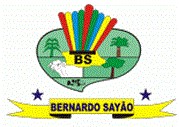 	SECRETARIA MUNICIPAL DE SAÚDE DE BERNARDO SAYÃO	Terça-feira 21 Maio 2024RT. DR. BRUNO FERREIRA DE SOUSACRF - TO 3412BERNARDO SAYÃO - CAFPosição de Estoque - Estabelecimento	Estoque	21/05/2024	Página 44 de	44SUS - Sistema Único de Saúde	Ministério da Saúde	HÓRUS - Sistema Nacional de Gestão da Assistência Farmacêutica	Localização Física	Programa de Saúde	Validade	Lote	Localização Física	Programa de Saúde	Validade	Lote	Localização Física	Programa de Saúde	Validade	LoteFator EmbFator EmbBloqQtdeValorProduto:BR0248838 ABAIXADOR LÍNGUA, MADEIRA, DESCARTÁVEL, 15 CM, TIPO ESPÁTULA, 1,50 CM, 2 MMBR0248838 ABAIXADOR LÍNGUA, MADEIRA, DESCARTÁVEL, 15 CM, TIPO ESPÁTULA, 1,50 CM, 2 MMBR0248838 ABAIXADOR LÍNGUA, MADEIRA, DESCARTÁVEL, 15 CM, TIPO ESPÁTULA, 1,50 CM, 2 MMUnidade:UNTotal:00,00Produto:BR0348807 ABAIXADOR LÍNGUA, MADEIRA, 14 CM, TIPO ESPÁTULA, 1,50CM, 2 MMBR0348807 ABAIXADOR LÍNGUA, MADEIRA, 14 CM, TIPO ESPÁTULA, 1,50CM, 2 MMBR0348807 ABAIXADOR LÍNGUA, MADEIRA, 14 CM, TIPO ESPÁTULA, 1,50CM, 2 MMUnidade:UNARMÁRIO	ASSISTÊNCIA FARMACÊUTICA	30/11/2028 067	ASSISTÊNCIA FARMACÊUTICA	30/11/2028 067	ASSISTÊNCIA FARMACÊUTICA	30/11/2028 0671N1048,20Total:1048,20Produto:BR0267502U0042 ÁCIDO ACETILSALICÍLICO  100 MG COMPRIMIDOBR0267502U0042 ÁCIDO ACETILSALICÍLICO  100 MG COMPRIMIDOBR0267502U0042 ÁCIDO ACETILSALICÍLICO  100 MG COMPRIMIDOUnidade:COMP.Total:00,00Produto:BR0271687 ÁCIDO ASCÓRBICO 100 MG/ML SOLUÇÃO INJETÁVEL 5 MLBR0271687 ÁCIDO ASCÓRBICO 100 MG/ML SOLUÇÃO INJETÁVEL 5 MLBR0271687 ÁCIDO ASCÓRBICO 100 MG/ML SOLUÇÃO INJETÁVEL 5 MLUnidade:AMPTotal:00,00Produto:BR0271691 ÁCIDO ASCÓRBICO 500 MG COMPRIMIDOUnidade:COMP.ARMÁRIOASSISTÊNCIA FARMACÊUTICA31/05/2025 23E047531/05/2025 23E04751N870138,33Total:870138,33Produto:BR0267503U0042 ÁCIDO FÓLICO 5 MG COMPRIMIDO ELENCO ESTADUALALUnidade:COMP.ARMÁRIOANEMIA FALCIFORME30/06/2024 0692/22M30/06/2024 0692/22M1N34015,44ARMÁRIOANEMIA FALCIFORME30/06/2024 0699/22M30/06/2024 0699/22M1N500113,50Total:840128,94Produto:BR0267504U0042 ÁCIDO VALPRÓICO (VALPROATO DE SÓDIO)  250 MG COMPRIMIDO ELENCO ESTADUALBR0267504U0042 ÁCIDO VALPRÓICO (VALPROATO DE SÓDIO)  250 MG COMPRIMIDO ELENCO ESTADUALBR0267504U0042 ÁCIDO VALPRÓICO (VALPROATO DE SÓDIO)  250 MG COMPRIMIDO ELENCO ESTADUALUnidade:COMP.Total:00,00Produto:BR0308732U0062 ÁCIDO VALPRÓICO (VALPROATO DE SÓDIO)  50 MG/ML XAROPE  100 ML ELENCO ESTADUALBR0308732U0062 ÁCIDO VALPRÓICO (VALPROATO DE SÓDIO)  50 MG/ML XAROPE  100 ML ELENCO ESTADUALBR0308732U0062 ÁCIDO VALPRÓICO (VALPROATO DE SÓDIO)  50 MG/ML XAROPE  100 ML ELENCO ESTADUALUnidade:FR.Total:00,00Produto:BR0267505U0042 ÁCIDO VALPRÓICO (VALPROATO DE SÓDIO)  500 MG COMPRIMIDO ELENCO ESTADUALBR0267505U0042 ÁCIDO VALPRÓICO (VALPROATO DE SÓDIO)  500 MG COMPRIMIDO ELENCO ESTADUALBR0267505U0042 ÁCIDO VALPRÓICO (VALPROATO DE SÓDIO)  500 MG COMPRIMIDO ELENCO ESTADUALUnidade:COMP.Total:00,00Produto:BR0337686 ADESIVO CIRURGICO, FITA MICROPOROSA COM DISCO TECIDO AGULHADO, PROTEGIDO POR PAPEL SILICONADO, PICOTADO EM 500UN, P/ USO EM PÓS PUNÇÃO VENOSA,ABSORVENTE 2,5 X 2,5 CM BEGEBR0337686 ADESIVO CIRURGICO, FITA MICROPOROSA COM DISCO TECIDO AGULHADO, PROTEGIDO POR PAPEL SILICONADO, PICOTADO EM 500UN, P/ USO EM PÓS PUNÇÃO VENOSA,ABSORVENTE 2,5 X 2,5 CM BEGEBR0337686 ADESIVO CIRURGICO, FITA MICROPOROSA COM DISCO TECIDO AGULHADO, PROTEGIDO POR PAPEL SILICONADO, PICOTADO EM 500UN, P/ USO EM PÓS PUNÇÃO VENOSA,ABSORVENTE 2,5 X 2,5 CM BEGEBR0337686 ADESIVO CIRURGICO, FITA MICROPOROSA COM DISCO TECIDO AGULHADO, PROTEGIDO POR PAPEL SILICONADO, PICOTADO EM 500UN, P/ USO EM PÓS PUNÇÃO VENOSA,ABSORVENTE 2,5 X 2,5 CM BEGEBR0337686 ADESIVO CIRURGICO, FITA MICROPOROSA COM DISCO TECIDO AGULHADO, PROTEGIDO POR PAPEL SILICONADO, PICOTADO EM 500UN, P/ USO EM PÓS PUNÇÃO VENOSA,ABSORVENTE 2,5 X 2,5 CM BEGEUnidade:UNTotal:Total:Total:Total:Total:00,00Produto:BR0397912 AGOMELATINA 25 MG COMPRIMIDOBR0397912 AGOMELATINA 25 MG COMPRIMIDOBR0397912 AGOMELATINA 25 MG COMPRIMIDOBR0397912 AGOMELATINA 25 MG COMPRIMIDOBR0397912 AGOMELATINA 25 MG COMPRIMIDOUnidade:COMP.Total:Total:Total:Total:Total:00,00Produto:BR0361728U0144 ÁGUA DEIONIZADA 5 LBR0361728U0144 ÁGUA DEIONIZADA 5 LBR0361728U0144 ÁGUA DEIONIZADA 5 LBR0361728U0144 ÁGUA DEIONIZADA 5 LBR0361728U0144 ÁGUA DEIONIZADA 5 LUnidade:UNTotal:Total:Total:Total:Total:00,00Produto:BR0276839U0063 ÁGUA DESTILADA SOLUÇÃO INJETÁVEL 10 ML ELENCO ESTADUALBR0276839U0063 ÁGUA DESTILADA SOLUÇÃO INJETÁVEL 10 ML ELENCO ESTADUALBR0276839U0063 ÁGUA DESTILADA SOLUÇÃO INJETÁVEL 10 ML ELENCO ESTADUALBR0276839U0063 ÁGUA DESTILADA SOLUÇÃO INJETÁVEL 10 ML ELENCO ESTADUALBR0276839U0063 ÁGUA DESTILADA SOLUÇÃO INJETÁVEL 10 ML ELENCO ESTADUALUnidade:AMPTotal:Total:Total:Total:Total:00,00Produto:BR0276839U0007 ÁGUA DESTILADA SOLUÇÃO INJETÁVEL 20 MLBR0276839U0007 ÁGUA DESTILADA SOLUÇÃO INJETÁVEL 20 MLBR0276839U0007 ÁGUA DESTILADA SOLUÇÃO INJETÁVEL 20 MLBR0276839U0007 ÁGUA DESTILADA SOLUÇÃO INJETÁVEL 20 MLBR0276839U0007 ÁGUA DESTILADA SOLUÇÃO INJETÁVEL 20 MLUnidade:AMPTotal:Total:Total:Total:Total:00,00Produto:BR0276839U0103 ÁGUA DESTILADA SOLUÇÃO INJETÁVEL 500 MLBR0276839U0103 ÁGUA DESTILADA SOLUÇÃO INJETÁVEL 500 MLBR0276839U0103 ÁGUA DESTILADA SOLUÇÃO INJETÁVEL 500 MLBR0276839U0103 ÁGUA DESTILADA SOLUÇÃO INJETÁVEL 500 MLBR0276839U0103 ÁGUA DESTILADA SOLUÇÃO INJETÁVEL 500 MLUnidade:FR.Página 2 de44	Localização Física	Programa de Saúde	Validade	Lote	Localização Física	Programa de Saúde	Validade	Lote	Localização Física	Programa de Saúde	Validade	LoteFator EmbFator EmbBloqQtdeValor	Produto:	BR0276839U0103 ÁGUA DESTILADA SOLUÇÃO INJETÁVEL 500 ML	Produto:	BR0276839U0103 ÁGUA DESTILADA SOLUÇÃO INJETÁVEL 500 ML	Produto:	BR0276839U0103 ÁGUA DESTILADA SOLUÇÃO INJETÁVEL 500 MLUnidade:FR.Total:00,00	Produto:	BR0276839U0144 AGUA DESTILADA SOLUÇÃO 5 L	Produto:	BR0276839U0144 AGUA DESTILADA SOLUÇÃO 5 L	Produto:	BR0276839U0144 AGUA DESTILADA SOLUÇÃO 5 LUnidade:GL.	ARMÁRIO	ASSISTÊNCIA FARMACÊUTICA	30/03/2025 2303250	ARMÁRIO	ASSISTÊNCIA FARMACÊUTICA	30/03/2025 2303250	ARMÁRIO	ASSISTÊNCIA FARMACÊUTICA	30/03/2025 230325011N759,08Total:759,08	Produto:	BR0271993 AGULHA COLETA SANGUE - VACUO, AÇO INOXIDÁVEL, BISEL TRIFACETADO, SILICONIZADA,ESTÉRIL, DESCARTÁVEL, 25 X 7	Produto:	BR0271993 AGULHA COLETA SANGUE - VACUO, AÇO INOXIDÁVEL, BISEL TRIFACETADO, SILICONIZADA,ESTÉRIL, DESCARTÁVEL, 25 X 7	Produto:	BR0271993 AGULHA COLETA SANGUE - VACUO, AÇO INOXIDÁVEL, BISEL TRIFACETADO, SILICONIZADA,ESTÉRIL, DESCARTÁVEL, 25 X 7	Produto:	BR0271993 AGULHA COLETA SANGUE - VACUO, AÇO INOXIDÁVEL, BISEL TRIFACETADO, SILICONIZADA,ESTÉRIL, DESCARTÁVEL, 25 X 7	Produto:	BR0271993 AGULHA COLETA SANGUE - VACUO, AÇO INOXIDÁVEL, BISEL TRIFACETADO, SILICONIZADA,ESTÉRIL, DESCARTÁVEL, 25 X 7	Produto:	BR0271993 AGULHA COLETA SANGUE - VACUO, AÇO INOXIDÁVEL, BISEL TRIFACETADO, SILICONIZADA,ESTÉRIL, DESCARTÁVEL, 25 X 7Unidade:UN	ARMÁRIO	ASSISTÊNCIA FARMACÊUTICA	24/10/2026 20211025	1	N	ARMÁRIO	ASSISTÊNCIA FARMACÊUTICA	24/10/2026 20211025	1	N	ARMÁRIO	ASSISTÊNCIA FARMACÊUTICA	24/10/2026 20211025	1	N	ARMÁRIO	ASSISTÊNCIA FARMACÊUTICA	24/10/2026 20211025	1	N	ARMÁRIO	ASSISTÊNCIA FARMACÊUTICA	24/10/2026 20211025	1	N	ARMÁRIO	ASSISTÊNCIA FARMACÊUTICA	24/10/2026 20211025	1	N20018,00Total:Total:Total:Total:Total:Total:20018,00BR0411827 AGULHA DESCARTÁVEL, AÇO INOXIDÁVEL, 4 MM, 32 G, CA Produto:BR0411827 AGULHA DESCARTÁVEL, AÇO INOXIDÁVEL, 4 MM, 32 G, CA Produto:NETA APLICADORA DE INSULINA, ESTÉRIL, NETA APLICADORA DE INSULINA, ESTÉRIL, EMBALAGEM INDIVIDUALUnidade:UN	ARMÁRIO	DIABETES	ARMÁRIO	DIABETES30/09/2026 K2305710D30/09/2026 K2305710D100N1.900277,26	ARMÁRIO	DIABETES	ARMÁRIO	DIABETES31/07/2027 2207106P31/07/2027 2207106P100N738124,85Total:2.638402,11BR0278624 AGULHA DESCARTÁVEL, INOX, 25 X 7, C/PROTETOR PLÁSTICO, IDENT. COR UNIVERSAL, HIPODÉRMICA, CURTO, TRIFACETADO, Produto:C/ PAREDES FINAS,  ESTÉRIL,  ATÓXICA, SILICONIZADABR0278624 AGULHA DESCARTÁVEL, INOX, 25 X 7, C/PROTETOR PLÁSTICO, IDENT. COR UNIVERSAL, HIPODÉRMICA, CURTO, TRIFACETADO, Produto:C/ PAREDES FINAS,  ESTÉRIL,  ATÓXICA, SILICONIZADABR0278624 AGULHA DESCARTÁVEL, INOX, 25 X 7, C/PROTETOR PLÁSTICO, IDENT. COR UNIVERSAL, HIPODÉRMICA, CURTO, TRIFACETADO, Produto:C/ PAREDES FINAS,  ESTÉRIL,  ATÓXICA, SILICONIZADABR0278624 AGULHA DESCARTÁVEL, INOX, 25 X 7, C/PROTETOR PLÁSTICO, IDENT. COR UNIVERSAL, HIPODÉRMICA, CURTO, TRIFACETADO, Produto:C/ PAREDES FINAS,  ESTÉRIL,  ATÓXICA, SILICONIZADABR0278624 AGULHA DESCARTÁVEL, INOX, 25 X 7, C/PROTETOR PLÁSTICO, IDENT. COR UNIVERSAL, HIPODÉRMICA, CURTO, TRIFACETADO, Produto:C/ PAREDES FINAS,  ESTÉRIL,  ATÓXICA, SILICONIZADABR0278624 AGULHA DESCARTÁVEL, INOX, 25 X 7, C/PROTETOR PLÁSTICO, IDENT. COR UNIVERSAL, HIPODÉRMICA, CURTO, TRIFACETADO, Produto:C/ PAREDES FINAS,  ESTÉRIL,  ATÓXICA, SILICONIZADAUnidade:UNTotal:Total:Total:Total:Total:Total:00,00	Produto:	BR0461492U0140 AGULHA DESCARTÁVEL 4 MM X 0, 23 MM PARA CANETA APLICADORA DE INSULINA	Produto:	BR0461492U0140 AGULHA DESCARTÁVEL 4 MM X 0, 23 MM PARA CANETA APLICADORA DE INSULINA	Produto:	BR0461492U0140 AGULHA DESCARTÁVEL 4 MM X 0, 23 MM PARA CANETA APLICADORA DE INSULINA	Produto:	BR0461492U0140 AGULHA DESCARTÁVEL 4 MM X 0, 23 MM PARA CANETA APLICADORA DE INSULINA	Produto:	BR0461492U0140 AGULHA DESCARTÁVEL 4 MM X 0, 23 MM PARA CANETA APLICADORA DE INSULINA	Produto:	BR0461492U0140 AGULHA DESCARTÁVEL 4 MM X 0, 23 MM PARA CANETA APLICADORA DE INSULINAUnidade:UNTotal:Total:Total:Total:Total:Total:00,00BR0269921 AGULHA GENGIVAL, AÇO INOXIDÁVEL, 30G CURTA, BISEL TRIFACETADO, SILICONIZADA,ESTÉRIL,DESCARTÁVEL, ADAPTAÇÃO Produto:PERFEITA A SEBR0269921 AGULHA GENGIVAL, AÇO INOXIDÁVEL, 30G CURTA, BISEL TRIFACETADO, SILICONIZADA,ESTÉRIL,DESCARTÁVEL, ADAPTAÇÃO Produto:PERFEITA A SEBR0269921 AGULHA GENGIVAL, AÇO INOXIDÁVEL, 30G CURTA, BISEL TRIFACETADO, SILICONIZADA,ESTÉRIL,DESCARTÁVEL, ADAPTAÇÃO Produto:PERFEITA A SEBR0269921 AGULHA GENGIVAL, AÇO INOXIDÁVEL, 30G CURTA, BISEL TRIFACETADO, SILICONIZADA,ESTÉRIL,DESCARTÁVEL, ADAPTAÇÃO Produto:PERFEITA A SEBR0269921 AGULHA GENGIVAL, AÇO INOXIDÁVEL, 30G CURTA, BISEL TRIFACETADO, SILICONIZADA,ESTÉRIL,DESCARTÁVEL, ADAPTAÇÃO Produto:PERFEITA A SEBR0269921 AGULHA GENGIVAL, AÇO INOXIDÁVEL, 30G CURTA, BISEL TRIFACETADO, SILICONIZADA,ESTÉRIL,DESCARTÁVEL, ADAPTAÇÃO Produto:PERFEITA A SEUnidade:UN	ARMÁRIO	ASSISTÊNCIA FARMACÊUTICA	18/10/2027 181022M	1	N	ARMÁRIO	ASSISTÊNCIA FARMACÊUTICA	18/10/2027 181022M	1	N	ARMÁRIO	ASSISTÊNCIA FARMACÊUTICA	18/10/2027 181022M	1	N	ARMÁRIO	ASSISTÊNCIA FARMACÊUTICA	18/10/2027 181022M	1	N	ARMÁRIO	ASSISTÊNCIA FARMACÊUTICA	18/10/2027 181022M	1	N	ARMÁRIO	ASSISTÊNCIA FARMACÊUTICA	18/10/2027 181022M	1	N8256,80Total:Total:Total:Total:Total:8256,80BR0397513 AGULHA HIPODÉRMICA, 13 X 0,45 AÇO INOXIDÁVEL SI LICONIZADO, 26 G X 1/2", BISEL CURTO TRIFACETADO, CONECTOR LUERBR0397513 AGULHA HIPODÉRMICA, 13 X 0,45 AÇO INOXIDÁVEL SI LICONIZADO, 26 G X 1/2", BISEL CURTO TRIFACETADO, CONECTOR LUERBR0397513 AGULHA HIPODÉRMICA, 13 X 0,45 AÇO INOXIDÁVEL SI LICONIZADO, 26 G X 1/2", BISEL CURTO TRIFACETADO, CONECTOR LUERBR0397513 AGULHA HIPODÉRMICA, 13 X 0,45 AÇO INOXIDÁVEL SI LICONIZADO, 26 G X 1/2", BISEL CURTO TRIFACETADO, CONECTOR LUERBR0397513 AGULHA HIPODÉRMICA, 13 X 0,45 AÇO INOXIDÁVEL SI LICONIZADO, 26 G X 1/2", BISEL CURTO TRIFACETADO, CONECTOR LUERProduto:LOCK EM   PLÁSTICO, PROTETOR PLÁSTICO, COM SISTEMA SEGURANÇA SEGUNDO NR/32, ESTÉ  RIL, DESCARTÁVEL, EMBALAGEMINDIVIDUALLOCK EM   PLÁSTICO, PROTETOR PLÁSTICO, COM SISTEMA SEGURANÇA SEGUNDO NR/32, ESTÉ  RIL, DESCARTÁVEL, EMBALAGEMINDIVIDUALLOCK EM   PLÁSTICO, PROTETOR PLÁSTICO, COM SISTEMA SEGURANÇA SEGUNDO NR/32, ESTÉ  RIL, DESCARTÁVEL, EMBALAGEMINDIVIDUALLOCK EM   PLÁSTICO, PROTETOR PLÁSTICO, COM SISTEMA SEGURANÇA SEGUNDO NR/32, ESTÉ  RIL, DESCARTÁVEL, EMBALAGEMINDIVIDUALLOCK EM   PLÁSTICO, PROTETOR PLÁSTICO, COM SISTEMA SEGURANÇA SEGUNDO NR/32, ESTÉ  RIL, DESCARTÁVEL, EMBALAGEMINDIVIDUALUnidade:UNTotal:Total:Total:Total:Total:00,00BR0397502 AGULHA HIPODÉRMICA, 25 X 0,8 AÇO INOXIDÁVEL SI  LICONIZADO, 21 G X 1", BISEL CURTO TRIFACETADO, CONECTOR LUERBR0397502 AGULHA HIPODÉRMICA, 25 X 0,8 AÇO INOXIDÁVEL SI  LICONIZADO, 21 G X 1", BISEL CURTO TRIFACETADO, CONECTOR LUERBR0397502 AGULHA HIPODÉRMICA, 25 X 0,8 AÇO INOXIDÁVEL SI  LICONIZADO, 21 G X 1", BISEL CURTO TRIFACETADO, CONECTOR LUERBR0397502 AGULHA HIPODÉRMICA, 25 X 0,8 AÇO INOXIDÁVEL SI  LICONIZADO, 21 G X 1", BISEL CURTO TRIFACETADO, CONECTOR LUERBR0397502 AGULHA HIPODÉRMICA, 25 X 0,8 AÇO INOXIDÁVEL SI  LICONIZADO, 21 G X 1", BISEL CURTO TRIFACETADO, CONECTOR LUERProduto:LOCK EM P  LÁSTICO, PROTETOR PLÁSTICO, COM SISTEMA SEGURANÇA SEGUNDO NR/32, ESTÉRI  L, DESCARTÁVEL, EMBALAGEMINDIVIDUALLOCK EM P  LÁSTICO, PROTETOR PLÁSTICO, COM SISTEMA SEGURANÇA SEGUNDO NR/32, ESTÉRI  L, DESCARTÁVEL, EMBALAGEMINDIVIDUALLOCK EM P  LÁSTICO, PROTETOR PLÁSTICO, COM SISTEMA SEGURANÇA SEGUNDO NR/32, ESTÉRI  L, DESCARTÁVEL, EMBALAGEMINDIVIDUALLOCK EM P  LÁSTICO, PROTETOR PLÁSTICO, COM SISTEMA SEGURANÇA SEGUNDO NR/32, ESTÉRI  L, DESCARTÁVEL, EMBALAGEMINDIVIDUALLOCK EM P  LÁSTICO, PROTETOR PLÁSTICO, COM SISTEMA SEGURANÇA SEGUNDO NR/32, ESTÉRI  L, DESCARTÁVEL, EMBALAGEMINDIVIDUALUnidade:UNTotal:Total:Total:Total:Total:00,00Produto:BR0279638 AGULHA, HIPODÉRMICA,13 X 4,5,CORPO EM AÇO INÓX SILICONIZADO,BISEL CURTO TRIFACETADO,CONECTOR EM PLÁSTICO LUER,PROTETOR PLÁSTICO, ESTÉRIL,DESCART.BR0279638 AGULHA, HIPODÉRMICA,13 X 4,5,CORPO EM AÇO INÓX SILICONIZADO,BISEL CURTO TRIFACETADO,CONECTOR EM PLÁSTICO LUER,PROTETOR PLÁSTICO, ESTÉRIL,DESCART.BR0279638 AGULHA, HIPODÉRMICA,13 X 4,5,CORPO EM AÇO INÓX SILICONIZADO,BISEL CURTO TRIFACETADO,CONECTOR EM PLÁSTICO LUER,PROTETOR PLÁSTICO, ESTÉRIL,DESCART.BR0279638 AGULHA, HIPODÉRMICA,13 X 4,5,CORPO EM AÇO INÓX SILICONIZADO,BISEL CURTO TRIFACETADO,CONECTOR EM PLÁSTICO LUER,PROTETOR PLÁSTICO, ESTÉRIL,DESCART.BR0279638 AGULHA, HIPODÉRMICA,13 X 4,5,CORPO EM AÇO INÓX SILICONIZADO,BISEL CURTO TRIFACETADO,CONECTOR EM PLÁSTICO LUER,PROTETOR PLÁSTICO, ESTÉRIL,DESCART.Unidade:UNARMÁRIO	ANTIMICROBIANOS	31/05/2028 230503	1	N	ANTIMICROBIANOS	31/05/2028 230503	1	N	ANTIMICROBIANOS	31/05/2028 230503	1	N	ANTIMICROBIANOS	31/05/2028 230503	1	N	ANTIMICROBIANOS	31/05/2028 230503	1	N50339,00Total:Total:Total:Total:Total:50339,00Produto:BR0279636 AGULHA, HIPODÉRMICA,20 X 5,5,CORPO EM AÇO INÓX SILICONIZADO,BISEL CURTO TRIFACETADO,CONECTOR EM PLÁSTICO LUER, PROTETOR PLÁSTICO, ESTÉRIL,DESCART.BR0279636 AGULHA, HIPODÉRMICA,20 X 5,5,CORPO EM AÇO INÓX SILICONIZADO,BISEL CURTO TRIFACETADO,CONECTOR EM PLÁSTICO LUER, PROTETOR PLÁSTICO, ESTÉRIL,DESCART.BR0279636 AGULHA, HIPODÉRMICA,20 X 5,5,CORPO EM AÇO INÓX SILICONIZADO,BISEL CURTO TRIFACETADO,CONECTOR EM PLÁSTICO LUER, PROTETOR PLÁSTICO, ESTÉRIL,DESCART.BR0279636 AGULHA, HIPODÉRMICA,20 X 5,5,CORPO EM AÇO INÓX SILICONIZADO,BISEL CURTO TRIFACETADO,CONECTOR EM PLÁSTICO LUER, PROTETOR PLÁSTICO, ESTÉRIL,DESCART.BR0279636 AGULHA, HIPODÉRMICA,20 X 5,5,CORPO EM AÇO INÓX SILICONIZADO,BISEL CURTO TRIFACETADO,CONECTOR EM PLÁSTICO LUER, PROTETOR PLÁSTICO, ESTÉRIL,DESCART.Unidade:UNTotal:Total:Total:Total:Total:00,00Produto:BR0279630 AGULHA, HIPODÉRMICA,25 X 7,CORPO EM AÇO INÓX SILICONIZADO,BISEL CURTO TRIFACETADO,CONECTOR EM PLÁSTICO LUER, PROTETOR PLÁSTICO,ESTÉRIL,DESCART.BR0279630 AGULHA, HIPODÉRMICA,25 X 7,CORPO EM AÇO INÓX SILICONIZADO,BISEL CURTO TRIFACETADO,CONECTOR EM PLÁSTICO LUER, PROTETOR PLÁSTICO,ESTÉRIL,DESCART.BR0279630 AGULHA, HIPODÉRMICA,25 X 7,CORPO EM AÇO INÓX SILICONIZADO,BISEL CURTO TRIFACETADO,CONECTOR EM PLÁSTICO LUER, PROTETOR PLÁSTICO,ESTÉRIL,DESCART.BR0279630 AGULHA, HIPODÉRMICA,25 X 7,CORPO EM AÇO INÓX SILICONIZADO,BISEL CURTO TRIFACETADO,CONECTOR EM PLÁSTICO LUER, PROTETOR PLÁSTICO,ESTÉRIL,DESCART.BR0279630 AGULHA, HIPODÉRMICA,25 X 7,CORPO EM AÇO INÓX SILICONIZADO,BISEL CURTO TRIFACETADO,CONECTOR EM PLÁSTICO LUER, PROTETOR PLÁSTICO,ESTÉRIL,DESCART.Unidade:UNPágina 3 de44	Localização Física	Programa de Saúde	Validade	Lote	Fator Emb	Bloq	Localização Física	Programa de Saúde	Validade	Lote	Fator Emb	Bloq	Localização Física	Programa de Saúde	Validade	Lote	Fator Emb	Bloq	Localização Física	Programa de Saúde	Validade	Lote	Fator Emb	BloqQtdeValorProduto:BR0279630 AGULHA, HIPODÉRMICA,25 X 7,CORPO EM AÇO INÓX SILICONIZADO,BISEL CURTO TRIFACETADO,CONECTOR EM PLÁSTICO LUER, PROTETOR PLÁSTICO,ESTÉRIL,DESCART.BR0279630 AGULHA, HIPODÉRMICA,25 X 7,CORPO EM AÇO INÓX SILICONIZADO,BISEL CURTO TRIFACETADO,CONECTOR EM PLÁSTICO LUER, PROTETOR PLÁSTICO,ESTÉRIL,DESCART.BR0279630 AGULHA, HIPODÉRMICA,25 X 7,CORPO EM AÇO INÓX SILICONIZADO,BISEL CURTO TRIFACETADO,CONECTOR EM PLÁSTICO LUER, PROTETOR PLÁSTICO,ESTÉRIL,DESCART.Unidade:UNTotal:Total:Total:00,00Produto:BR0279631 AGULHA, HIPODÉRMICA,25 X 8,CORPO EM AÇO INÓX SILICONIZADO,BISEL CURTO TRIFACETADO,CONECTOR EM PLÁSTICO LUER, PROTETOR PLÁSTICO, ESTÉRIL,DESCART.BR0279631 AGULHA, HIPODÉRMICA,25 X 8,CORPO EM AÇO INÓX SILICONIZADO,BISEL CURTO TRIFACETADO,CONECTOR EM PLÁSTICO LUER, PROTETOR PLÁSTICO, ESTÉRIL,DESCART.BR0279631 AGULHA, HIPODÉRMICA,25 X 8,CORPO EM AÇO INÓX SILICONIZADO,BISEL CURTO TRIFACETADO,CONECTOR EM PLÁSTICO LUER, PROTETOR PLÁSTICO, ESTÉRIL,DESCART.Unidade:UNTotal:00,00Produto:BR0267507U0063 ALBENDAZOL 40 MG/ML SUSPENSÃO ORAL  10 MLUnidade:FR.ARMÁRIO	ASSISTÊNCIA FARMACÊUTICA	16/01/2025 23A39P1N86135,02Total:86135,02Produto:BR0267506U0042 ALBENDAZOL 400 MG COMPRIMIDO MASTIGÁVELUnidade:COMP.ARMÁRIO	ASSISTÊNCIA FARMACÊUTICA	07/10/2025 23J17A1N416176,80Total:416176,80Produto:BR0429225U0505 ÁLCOOL ETÍLICO 70% , LIMPEZA DE AMBIENTES, ETÍLICO HIDRATADO, GEL, 450 GUnidade:UNTotal:00,00Produto:BR0269943U0060 ÁLCOOL ETÍLICO 70 GEL 1000 MLUnidade:FR.Total:00,00Produto:BR0269943U0103 ÁLCOOL ETÍLICO 70% GEL 500 MLUnidade:FR.Total:00,00Produto:BR0269943U0171 ÁLCOOL ETÍLICO 70% GEL 500GUnidade:UNTotal:00,00Produto:BR0269943U0144 ÁLCOOL ETÍLICO 70% GEL 5000 MLUnidade:FR.Total:00,00Produto:BR0269941U0060 ÁLCOOL ETÍLICO 70% SOLUÇÃO 1 LUnidade:FR.Total:00,00Produto:BR0269941U0103 ÁLCOOL ETÍLICO 70% SOLUÇÃO 500 MLUnidade:UNTotal:00,00Produto:BR0269462U0042 ALENDRONATO DE SÓDIO  70 MG COMPRIMIDOUnidade:COMP.Total:00,00Produto:BR0279726U0421 ALGODÃO, HIDRÓFILO, EM MANTAS, NÃO ESTÉRIL 500 GUnidade:UNTotal:00,00Produto:BR0320817 ALGODÃO HIDRÓFILO, 500G, SANFONADO, BRANCAUnidade:UNTotal:00,00Produto:BR0267508U0042 ALOPURINOL 100 MG COMPRIMIDOUnidade:COMP.ARMÁRIO	ASSISTÊNCIA FARMACÊUTICA	22/02/2025 23C90C1N1.200220,00Total:1.200220,00Página 4 de44	Localização Física	Programa de Saúde	Validade	Lote	Localização Física	Programa de Saúde	Validade	Lote	Localização Física	Programa de Saúde	Validade	Lote	Localização Física	Programa de Saúde	Validade	LoteFator EmbBloqQtdeValorProduto:BR0271660-1 AMBROXOL, CLORIDRATO 3 MG/ML XAROPE  100 MLBR0271660-1 AMBROXOL, CLORIDRATO 3 MG/ML XAROPE  100 MLBR0271660-1 AMBROXOL, CLORIDRATO 3 MG/ML XAROPE  100 MLUnidade:FR.ARMÁRIO	ASSISTÊNCIA FARMACÊUTICA	30/06/2025 23F0261	ASSISTÊNCIA FARMACÊUTICA	30/06/2025 23F0261	ASSISTÊNCIA FARMACÊUTICA	30/06/2025 23F02611N219943,89Total:219943,89Produto:BR0271659-1 AMBROXOL, CLORIDRATO 6 MG/ML XAROPE  100 MLBR0271659-1 AMBROXOL, CLORIDRATO 6 MG/ML XAROPE  100 MLBR0271659-1 AMBROXOL, CLORIDRATO 6 MG/ML XAROPE  100 MLUnidade:FR.ARMÁRIO	ASSISTÊNCIA FARMACÊUTICA	03/01/2026 CA24B064	ASSISTÊNCIA FARMACÊUTICA	03/01/2026 CA24B064	ASSISTÊNCIA FARMACÊUTICA	03/01/2026 CA24B0641N13,98Total:13,98Produto:BR0267511 AMINOFILINA 100 MG COMPRIMIDOBR0267511 AMINOFILINA 100 MG COMPRIMIDOBR0267511 AMINOFILINA 100 MG COMPRIMIDOUnidade:COMP.Total:00,00Produto:BR0292402 AMINOFILINA 24 MG/ML SOLUÇÃO INJETÁVEL 10 MLBR0292402 AMINOFILINA 24 MG/ML SOLUÇÃO INJETÁVEL 10 MLBR0292402 AMINOFILINA 24 MG/ML SOLUÇÃO INJETÁVEL 10 MLUnidade:AMPTotal:00,00Produto:BR0267512U0042 AMITRIPTILINA, CLORIDRATO 25 MG COMPRIMIDO ELENCO ESTADUALBR0267512U0042 AMITRIPTILINA, CLORIDRATO 25 MG COMPRIMIDO ELENCO ESTADUALBR0267512U0042 AMITRIPTILINA, CLORIDRATO 25 MG COMPRIMIDO ELENCO ESTADUALUnidade:COMP.Total:00,00Produto:BR0271111U0074 AMOXICILINA 50 MG/ML PÓ PARA SUSPENSÃO 150 MLBR0271111U0074 AMOXICILINA 50 MG/ML PÓ PARA SUSPENSÃO 150 MLUnidade:FR.Total:00,00Produto:BR0271111U0110 AMOXICILINA 50 MG/ML PÓ PARA SUSPENSÃO 60 MLBR0271111U0110 AMOXICILINA 50 MG/ML PÓ PARA SUSPENSÃO 60 MLUnidade:FR.ARMÁRIOANTIMICROBIANOS22/03/202523C79V1N141885,48Total:141885,48Produto:BR0271089U0041 AMOXICILINA 500 MG CÁPSULAUnidade:CPS.ARMÁRIOANTIMICROBIANOS21/10/202523J10W1N1.264346,10Total:1.264346,10Produto:BR0271089U0042 AMOXICILINA 500 MG COMPRIMIDOUnidade:COMP.Total:00,00Produto:BR0267139 AMPICILINA 50 MG/ML SUSPENSÃO ORAL  60 MLUnidade:FR.Total:00,00Produto:BR0267515-1 AMPICILINA 500 MG CÁPSULAUnidade:CPS.Total:00,00Produto:BR0268896U0042 ANLODIPINO, BESILATO 10 MG COMPRIMIDOUnidade:COMP.ARMÁRIOASSISTÊNCIA FARMACÊUTICA01/06/20253Q29751N7.690756,08Total:7.690756,08Produto:BR0272435 ANLODIPINO, BESILATO 2,5 MG COMPRIMIDOUnidade:COMP.Total:00,00Produto:BR0272434U0042 ANLODIPINO, BESILATO 5 MG COMPRIMIDOUnidade:COMP.ARMÁRIOASSISTÊNCIA FARMACÊUTICA31/03/202523039451N401,60Página 5 de44	Localização Física	Programa de Saúde	Validade	Lote	Fator Emb	Localização Física	Programa de Saúde	Validade	Lote	Fator Emb	Localização Física	Programa de Saúde	Validade	Lote	Fator Emb	Localização Física	Programa de Saúde	Validade	Lote	Fator EmbBloqQtdeValorProduto:BR0272434U0042 ANLODIPINO, BESILATO 5 MG COMPRIMIDOBR0272434U0042 ANLODIPINO, BESILATO 5 MG COMPRIMIDOBR0272434U0042 ANLODIPINO, BESILATO 5 MG COMPRIMIDOUnidade:COMP.Total:401,60Produto:BR0399485 APARELHO PRESSÃO ARTERIAL, ANERÓIDE, PORTÁTIL, CORPO EM DURALUMÍNIO, 0 A 300 MMHG, BRAÇADEIRA EM N FECHO EM VELCRO, ADULTO, BOLSA PARA ACONDICIONAMENTO, BRAÇADEIRA, MANGUITO, PERA, VÁLVULA COM ROSCABR0399485 APARELHO PRESSÃO ARTERIAL, ANERÓIDE, PORTÁTIL, CORPO EM DURALUMÍNIO, 0 A 300 MMHG, BRAÇADEIRA EM N FECHO EM VELCRO, ADULTO, BOLSA PARA ACONDICIONAMENTO, BRAÇADEIRA, MANGUITO, PERA, VÁLVULA COM ROSCABR0399485 APARELHO PRESSÃO ARTERIAL, ANERÓIDE, PORTÁTIL, CORPO EM DURALUMÍNIO, 0 A 300 MMHG, BRAÇADEIRA EM N FECHO EM VELCRO, ADULTO, BOLSA PARA ACONDICIONAMENTO, BRAÇADEIRA, MANGUITO, PERA, VÁLVULA COM ROSCAYLON,Unidade:UNARMÁRIOASSISTÊNCIA FARMACÊUTICA03/01/2026 DANFE1N3180,00ARMÁRIOASSISTÊNCIA FARMACÊUTICA06/01/2032 2822011N3180,00ARMÁRIOASSISTÊNCIA FARMACÊUTICA10/01/2033 3322011N2120,00Total:8480,00Produto:BR0400564-4 ARTEMETER + LUMEFANTRINA 20 + 120 MG COMPRIMIDO 35 KG (BLISTER C/24 COMPRIMIDOS)BR0400564-4 ARTEMETER + LUMEFANTRINA 20 + 120 MG COMPRIMIDO 35 KG (BLISTER C/24 COMPRIMIDOS)Unidade:BLISTERTotal:00,00Produto:BR0400564-2 ARTEMETER + LUMEFANTRINA 20 MG + 120 MG COMPRIMIDO 15 - 24 KG (BLISTER C/12 COMPRIMIDOS)BR0400564-2 ARTEMETER + LUMEFANTRINA 20 MG + 120 MG COMPRIMIDO 15 - 24 KG (BLISTER C/12 COMPRIMIDOS)BR0400564-2 ARTEMETER + LUMEFANTRINA 20 MG + 120 MG COMPRIMIDO 15 - 24 KG (BLISTER C/12 COMPRIMIDOS)Unidade:BLISTERTotal:00,00Produto:BR0400564-3 ARTEMETER + LUMEFANTRINA 20 MG + 120 MG COMPRIMIDO 25 - 34 KG (BLISTER C/18 COMPRIMIDOS)BR0400564-3 ARTEMETER + LUMEFANTRINA 20 MG + 120 MG COMPRIMIDO 25 - 34 KG (BLISTER C/18 COMPRIMIDOS)BR0400564-3 ARTEMETER + LUMEFANTRINA 20 MG + 120 MG COMPRIMIDO 25 - 34 KG (BLISTER C/18 COMPRIMIDOS)Unidade:BLISTERTotal:00,00Produto:BR0400564U0042 ARTEMETER + LUMEFANTRINA 20 MG + 120 MG COMPRIMIDO 5 - 14 KG (BLISTER C/6 COMPRIMIDOS)BR0400564U0042 ARTEMETER + LUMEFANTRINA 20 MG + 120 MG COMPRIMIDO 5 - 14 KG (BLISTER C/6 COMPRIMIDOS)BR0400564U0042 ARTEMETER + LUMEFANTRINA 20 MG + 120 MG COMPRIMIDO 5 - 14 KG (BLISTER C/6 COMPRIMIDOS)Unidade:BLISTERTotal:00,00Produto:BR0297696U0165 ARTICAÍNA ASSOCIADA COM EPINEFRINA 4 % + 1/200.000 SOLUÇÃO INJETÁVEL 1,8 MLBR0297696U0165 ARTICAÍNA ASSOCIADA COM EPINEFRINA 4 % + 1/200.000 SOLUÇÃO INJETÁVEL 1,8 MLBR0297696U0165 ARTICAÍNA ASSOCIADA COM EPINEFRINA 4 % + 1/200.000 SOLUÇÃO INJETÁVEL 1,8 MLUnidade:TBT.Total:00,00Produto:BR0207893 ATADURA ALGODÃO, ALGODÃO, 13 UN, 15 CM, 450 CM, CREPOMBR0207893 ATADURA ALGODÃO, ALGODÃO, 13 UN, 15 CM, 450 CM, CREPOMBR0207893 ATADURA ALGODÃO, ALGODÃO, 13 UN, 15 CM, 450 CM, CREPOMUnidade:UNTotal:00,00Produto:BR0383602 ATADURA, CREPOM, 100% ALGODÃO, 10 CM, 125 CM, EM REPOUSO, 13 FIOS UN/CM², EMBALAGEM INDIVIDUALBR0383602 ATADURA, CREPOM, 100% ALGODÃO, 10 CM, 125 CM, EM REPOUSO, 13 FIOS UN/CM², EMBALAGEM INDIVIDUALBR0383602 ATADURA, CREPOM, 100% ALGODÃO, 10 CM, 125 CM, EM REPOUSO, 13 FIOS UN/CM², EMBALAGEM INDIVIDUALUnidade:UNTotal:00,00Produto:BR0383613 ATADURA, CREPOM, 100% ALGODÃO, 10 CM, 125 CM, EM REPOUSO, 9 UN/CM², EMBALAGEM INDIVIDUALBR0383613 ATADURA, CREPOM, 100% ALGODÃO, 10 CM, 125 CM, EM REPOUSO, 9 UN/CM², EMBALAGEM INDIVIDUALBR0383613 ATADURA, CREPOM, 100% ALGODÃO, 10 CM, 125 CM, EM REPOUSO, 9 UN/CM², EMBALAGEM INDIVIDUALUnidade:UNTotal:00,00Produto:BR0361762 ATADURA, CREPOM, 100% ALGODÃO, 10 CM, 180 CM, EM REPOUSO, 13 FIOS UN/CM², EMBALAGEM INDIVIDUALBR0361762 ATADURA, CREPOM, 100% ALGODÃO, 10 CM, 180 CM, EM REPOUSO, 13 FIOS UN/CM², EMBALAGEM INDIVIDUALBR0361762 ATADURA, CREPOM, 100% ALGODÃO, 10 CM, 180 CM, EM REPOUSO, 13 FIOS UN/CM², EMBALAGEM INDIVIDUALUnidade:UNTotal:00,00Produto:BR0321790 ATADURA, CREPOM, 100% ALGODÃO, 10 CM, 180 CM, EM REPOUSO, 18 FIOS/CM², EMBALAGEM INDIVIDUALBR0321790 ATADURA, CREPOM, 100% ALGODÃO, 10 CM, 180 CM, EM REPOUSO, 18 FIOS/CM², EMBALAGEM INDIVIDUALBR0321790 ATADURA, CREPOM, 100% ALGODÃO, 10 CM, 180 CM, EM REPOUSO, 18 FIOS/CM², EMBALAGEM INDIVIDUALUnidade:UNTotal:00,00Produto:BR0361763 ATADURA, CREPOM, 100% ALGODÃO, 10 CM, 180 CM, EM REPOUSO, 18 UN/CM², EMBALAGEM INDIVIDUALBR0361763 ATADURA, CREPOM, 100% ALGODÃO, 10 CM, 180 CM, EM REPOUSO, 18 UN/CM², EMBALAGEM INDIVIDUALBR0361763 ATADURA, CREPOM, 100% ALGODÃO, 10 CM, 180 CM, EM REPOUSO, 18 UN/CM², EMBALAGEM INDIVIDUALUnidade:UNTotal:00,00Produto:BR0383606 ATADURA, CREPOM, 100% ALGODÃO, 15 CM, 125 CM, EM REPOUSO, 13 FIOS UN/CM², EMBALAGEM INDIVIDUALBR0383606 ATADURA, CREPOM, 100% ALGODÃO, 15 CM, 125 CM, EM REPOUSO, 13 FIOS UN/CM², EMBALAGEM INDIVIDUALBR0383606 ATADURA, CREPOM, 100% ALGODÃO, 15 CM, 125 CM, EM REPOUSO, 13 FIOS UN/CM², EMBALAGEM INDIVIDUALUnidade:UNTotal:00,00Produto:BR0383617 ATADURA, CREPOM, 100% ALGODÃO, 15 CM, 125 CM, EM REPOUSO, 9 UN/CM², EMBALAGEM INDIVIDUALBR0383617 ATADURA, CREPOM, 100% ALGODÃO, 15 CM, 125 CM, EM REPOUSO, 9 UN/CM², EMBALAGEM INDIVIDUALBR0383617 ATADURA, CREPOM, 100% ALGODÃO, 15 CM, 125 CM, EM REPOUSO, 9 UN/CM², EMBALAGEM INDIVIDUALUnidade:UNTotal:00,00Página 6 de44	Localização Física	Programa de Saúde	Validade	Lote	Fator Emb	Localização Física	Programa de Saúde	Validade	Lote	Fator Emb	Localização Física	Programa de Saúde	Validade	Lote	Fator Emb	Localização Física	Programa de Saúde	Validade	Lote	Fator EmbBloqQtdeValorProduto:BR0316084 ATADURA, CREPOM, 100% ALGODÃO, 15 CM, 180 CM, 30G, EMBALAGEM INDIVIDUALBR0316084 ATADURA, CREPOM, 100% ALGODÃO, 15 CM, 180 CM, 30G, EMBALAGEM INDIVIDUALBR0316084 ATADURA, CREPOM, 100% ALGODÃO, 15 CM, 180 CM, 30G, EMBALAGEM INDIVIDUALUnidade:UNTotal:00,00Produto:BR0383604 ATADURA, CREPOM, 100% ALGODÃO, 20 CM, 125 CM, EM REPOUSO, 13 FIOS UN/CM², EMBALAGEM INDIVIDUALBR0383604 ATADURA, CREPOM, 100% ALGODÃO, 20 CM, 125 CM, EM REPOUSO, 13 FIOS UN/CM², EMBALAGEM INDIVIDUALBR0383604 ATADURA, CREPOM, 100% ALGODÃO, 20 CM, 125 CM, EM REPOUSO, 13 FIOS UN/CM², EMBALAGEM INDIVIDUALUnidade:UNTotal:00,00Produto:BR0383615 ATADURA, CREPOM, 100% ALGODÃO, 20 CM, 125 CM, EM REPOUSO, 9 UN/CM², EMBALAGEM INDIVIDUALBR0383615 ATADURA, CREPOM, 100% ALGODÃO, 20 CM, 125 CM, EM REPOUSO, 9 UN/CM², EMBALAGEM INDIVIDUALBR0383615 ATADURA, CREPOM, 100% ALGODÃO, 20 CM, 125 CM, EM REPOUSO, 9 UN/CM², EMBALAGEM INDIVIDUALUnidade:UNTotal:00,00Produto:BR0361766 ATADURA, CREPOM, 100% ALGODÃO, 20 CM, 180 CM, EM REPOUSO, 13 UN/CM², EMBALAGEM INDIVIDUALBR0361766 ATADURA, CREPOM, 100% ALGODÃO, 20 CM, 180 CM, EM REPOUSO, 13 UN/CM², EMBALAGEM INDIVIDUALBR0361766 ATADURA, CREPOM, 100% ALGODÃO, 20 CM, 180 CM, EM REPOUSO, 13 UN/CM², EMBALAGEM INDIVIDUALUnidade:UNTotal:00,00Produto:BR0361767 ATADURA, CREPOM, 100% ALGODÃO, 20 CM, 180 CM, EM REPOUSO, 18 UN/CM², EMBALAGEM INDIVIDUALBR0361767 ATADURA, CREPOM, 100% ALGODÃO, 20 CM, 180 CM, EM REPOUSO, 18 UN/CM², EMBALAGEM INDIVIDUALBR0361767 ATADURA, CREPOM, 100% ALGODÃO, 20 CM, 180 CM, EM REPOUSO, 18 UN/CM², EMBALAGEM INDIVIDUALUnidade:UNTotal:00,00Produto:BR0279306 ATADURA GESSADA, TELA TIPO GIRO INGLÊS, 100% ALGODÃO, 10 CM, 300 CM, IMPREGNADA C/GESSO COLOIDAL, SECAGEMULTRA RÁPIDABR0279306 ATADURA GESSADA, TELA TIPO GIRO INGLÊS, 100% ALGODÃO, 10 CM, 300 CM, IMPREGNADA C/GESSO COLOIDAL, SECAGEMULTRA RÁPIDABR0279306 ATADURA GESSADA, TELA TIPO GIRO INGLÊS, 100% ALGODÃO, 10 CM, 300 CM, IMPREGNADA C/GESSO COLOIDAL, SECAGEMULTRA RÁPIDABR0279306 ATADURA GESSADA, TELA TIPO GIRO INGLÊS, 100% ALGODÃO, 10 CM, 300 CM, IMPREGNADA C/GESSO COLOIDAL, SECAGEMULTRA RÁPIDAUnidade:UNTotal:Total:Total:Total:00,00Produto:BR0279308 ATADURA GESSADA, TELA TIPO GIRO INGLÊS, 100% ALGO ULTRA RÁPIDADÃO, 15 CM, 300 CM, IMPREGNADA C/GESSO COLOIDAL, SECAGEMUnidade:UNTotal:00,00Produto:BR0267518U0042 ATENOLOL 100 MG COMPRIMIDOUnidade:COMP.Total:00,00Produto:BR0267516 ATENOLOL 25 MG COMPRIMIDOUnidade:COMP.ARMÁRIOANTIMICROBIANOS24/07/2025 23E76F1N5.645315,18Total:5.645315,18Produto:BR0267517U0042 ATENOLOL 50 MG COMPRIMIDOUnidade:COMP.ARMÁRIOASSISTÊNCIA FARMACÊUTICA25/09/2025 23J08K1N9.685855,51Total:9.685855,51Produto:BR0268081 ATORVASTATINA CÁLCICA 20 MG COMPRIMIDOUnidade:COMP.Total:00,00Produto:BR0375041 AVENTAL DESCARTÁVEL USO HOSPITALAR, 30 G/M2, MANGA LONGA, PUNHO COM ELÁSTICO, BRANCA, TAMANHO ÚNICO, TNT100% POLIPROPILENOBR0375041 AVENTAL DESCARTÁVEL USO HOSPITALAR, 30 G/M2, MANGA LONGA, PUNHO COM ELÁSTICO, BRANCA, TAMANHO ÚNICO, TNT100% POLIPROPILENOBR0375041 AVENTAL DESCARTÁVEL USO HOSPITALAR, 30 G/M2, MANGA LONGA, PUNHO COM ELÁSTICO, BRANCA, TAMANHO ÚNICO, TNT100% POLIPROPILENOBR0375041 AVENTAL DESCARTÁVEL USO HOSPITALAR, 30 G/M2, MANGA LONGA, PUNHO COM ELÁSTICO, BRANCA, TAMANHO ÚNICO, TNT100% POLIPROPILENOUnidade:UNTotal:Total:Total:Total:00,00Produto:BR0327468 AVENTAL DESCARTÁVEL USO HOSPITALAR, 30 G/M2, 100% POLIPROPILENO, TAMANHO ÚNICOBR0327468 AVENTAL DESCARTÁVEL USO HOSPITALAR, 30 G/M2, 100% POLIPROPILENO, TAMANHO ÚNICOBR0327468 AVENTAL DESCARTÁVEL USO HOSPITALAR, 30 G/M2, 100% POLIPROPILENO, TAMANHO ÚNICOBR0327468 AVENTAL DESCARTÁVEL USO HOSPITALAR, 30 G/M2, 100% POLIPROPILENO, TAMANHO ÚNICOUnidade:UNTotal:Total:Total:Total:00,00Produto:BR0295034 AVENTAL, TNT , CURTO, PROTEÇÃO, BRANCOBR0295034 AVENTAL, TNT , CURTO, PROTEÇÃO, BRANCOBR0295034 AVENTAL, TNT , CURTO, PROTEÇÃO, BRANCOBR0295034 AVENTAL, TNT , CURTO, PROTEÇÃO, BRANCOUnidade:UNTotal:Total:Total:Total:00,00Produto:BR026895U0042 AZITROMICINA 1 G COMPRIMIDOBR026895U0042 AZITROMICINA 1 G COMPRIMIDOBR026895U0042 AZITROMICINA 1 G COMPRIMIDOBR026895U0042 AZITROMICINA 1 G COMPRIMIDOUnidade:COMPTotal:Total:Total:Total:00,00Produto:BR0314517U0108 AZITROMICINA 40 MG/ML 600 MG PÓ PARA SUSPENSÃO 15 ML ELENCO ESTADUALBR0314517U0108 AZITROMICINA 40 MG/ML 600 MG PÓ PARA SUSPENSÃO 15 ML ELENCO ESTADUALBR0314517U0108 AZITROMICINA 40 MG/ML 600 MG PÓ PARA SUSPENSÃO 15 ML ELENCO ESTADUALBR0314517U0108 AZITROMICINA 40 MG/ML 600 MG PÓ PARA SUSPENSÃO 15 ML ELENCO ESTADUALUnidade:FR.Página 7 de44	Localização Física	Programa de Saúde	Validade	Lote	Localização Física	Programa de Saúde	Validade	Lote	Localização Física	Programa de Saúde	Validade	LoteFator EmbFator EmbBloqQtdeValorProduto:BR0314517U0108 AZITROMICINA 40 MG/ML 600 MG PÓ PARA SUSPENSÃO 15 ML ELENCO ESTADUALBR0314517U0108 AZITROMICINA 40 MG/ML 600 MG PÓ PARA SUSPENSÃO 15 ML ELENCO ESTADUALBR0314517U0108 AZITROMICINA 40 MG/ML 600 MG PÓ PARA SUSPENSÃO 15 ML ELENCO ESTADUALBR0314517U0108 AZITROMICINA 40 MG/ML 600 MG PÓ PARA SUSPENSÃO 15 ML ELENCO ESTADUALUnidade:FR.ARMÁRIO	ANTIMICROBIANOS	31/05/2025 233111	1	ANTIMICROBIANOS	31/05/2025 233111	1	ANTIMICROBIANOS	31/05/2025 233111	1	ANTIMICROBIANOS	31/05/2025 233111	1N17,59Total:17,59Produto:BR0267140U0042 AZITROMICINA 500 MG COMPRIMIDO ELENCO ESTADUALBR0267140U0042 AZITROMICINA 500 MG COMPRIMIDO ELENCO ESTADUALBR0267140U0042 AZITROMICINA 500 MG COMPRIMIDO ELENCO ESTADUALBR0267140U0042 AZITROMICINA 500 MG COMPRIMIDO ELENCO ESTADUALUnidade:COMP.Total:00,00Produto:BR0422890 BANDAGEM ELÁSTICA, MATERIAL FITA MICROPOROSA, TIPO PROTEGIDO POR PAPEL SILICONADO, HIPO-ALÉRGICO, L 2,5, COMPRIMENTO 12,5, COR COM COR, CARACTERÍSTICAS ADICIONAIS COM FIBRAS ELÁSTICASBR0422890 BANDAGEM ELÁSTICA, MATERIAL FITA MICROPOROSA, TIPO PROTEGIDO POR PAPEL SILICONADO, HIPO-ALÉRGICO, L 2,5, COMPRIMENTO 12,5, COR COM COR, CARACTERÍSTICAS ADICIONAIS COM FIBRAS ELÁSTICASBR0422890 BANDAGEM ELÁSTICA, MATERIAL FITA MICROPOROSA, TIPO PROTEGIDO POR PAPEL SILICONADO, HIPO-ALÉRGICO, L 2,5, COMPRIMENTO 12,5, COR COM COR, CARACTERÍSTICAS ADICIONAIS COM FIBRAS ELÁSTICASBR0422890 BANDAGEM ELÁSTICA, MATERIAL FITA MICROPOROSA, TIPO PROTEGIDO POR PAPEL SILICONADO, HIPO-ALÉRGICO, L 2,5, COMPRIMENTO 12,5, COR COM COR, CARACTERÍSTICAS ADICIONAIS COM FIBRAS ELÁSTICASARGURAUnidade:UNTotal:00,00Produto:BR0267590 BECLOMETASONA, DIPROPIONATO 250 MCG/DOSE AEROSSOL NASAL 200 DOSESBR0267590 BECLOMETASONA, DIPROPIONATO 250 MCG/DOSE AEROSSOL NASAL 200 DOSESBR0267590 BECLOMETASONA, DIPROPIONATO 250 MCG/DOSE AEROSSOL NASAL 200 DOSESUnidade:FR.ARMÁRIO	ASSISTÊNCIA FARMACÊUTICA	05/09/2025 1179565	ASSISTÊNCIA FARMACÊUTICA	05/09/2025 1179565	ASSISTÊNCIA FARMACÊUTICA	05/09/2025 11795651N3240,00Total:3240,00Produto:BR0267582U0084 BECLOMETASONA, DIPROPIONATO 50 MCG/DOSE AEROSSOL NASAL 200 DOSESBR0267582U0084 BECLOMETASONA, DIPROPIONATO 50 MCG/DOSE AEROSSOL NASAL 200 DOSESBR0267582U0084 BECLOMETASONA, DIPROPIONATO 50 MCG/DOSE AEROSSOL NASAL 200 DOSESUnidade:FR.ARMÁRIOANTIMICROBIANOS30/08/2025 12230947A30/08/2025 12230947A1N285,32ARMÁRIOANTIMICROBIANOS30/09/2025 12230971A30/09/2025 12230971A1N285,32Total:4170,64Produto:BR0270612U0118 BENZILPENICILINA BENZATINA 1.200.000 UI PÓ PARA SUSPENSÃO INJETÁVELBR0270612U0118 BENZILPENICILINA BENZATINA 1.200.000 UI PÓ PARA SUSPENSÃO INJETÁVELBR0270612U0118 BENZILPENICILINA BENZATINA 1.200.000 UI PÓ PARA SUSPENSÃO INJETÁVELUnidade:FR-AMP.Total:00,00Produto:BR0270612U0162 BENZILPENICILINA BENZATINA 1.200.000 UI SUSPENSÃO INJETÁVEL 4 MLBR0270612U0162 BENZILPENICILINA BENZATINA 1.200.000 UI SUSPENSÃO INJETÁVEL 4 MLBR0270612U0162 BENZILPENICILINA BENZATINA 1.200.000 UI SUSPENSÃO INJETÁVEL 4 MLUnidade:FR.Total:00,00Produto:BR0270613U0118 BENZILPENICILINA BENZATINA 600.000 UI PÓ PARA SUSPENSÃO INJETÁVELBR0270613U0118 BENZILPENICILINA BENZATINA 600.000 UI PÓ PARA SUSPENSÃO INJETÁVELBR0270613U0118 BENZILPENICILINA BENZATINA 600.000 UI PÓ PARA SUSPENSÃO INJETÁVELUnidade:FR-AMP.Total:00,00Produto:BR0270616U0118 BENZILPENICILINA POTÁSSICA 5.000.000 UI PÓ PARA SOLUÇÃO INJETÁVELBR0270616U0118 BENZILPENICILINA POTÁSSICA 5.000.000 UI PÓ PARA SOLUÇÃO INJETÁVELBR0270616U0118 BENZILPENICILINA POTÁSSICA 5.000.000 UI PÓ PARA SOLUÇÃO INJETÁVELUnidade:FR.Total:00,00Produto:BR0282149 BETAMETASONA 4 MG/ML SOLUÇÃO INJETÁVEL  1 MLBR0282149 BETAMETASONA 4 MG/ML SOLUÇÃO INJETÁVEL  1 MLBR0282149 BETAMETASONA 4 MG/ML SOLUÇÃO INJETÁVEL  1 MLUnidade:AMPTotal:00,00Produto:BR0270140U0042 BIPERIDENO, CLORIDRATO  2 MG COMPRIMIDO ELENCO ESTADUALBR0270140U0042 BIPERIDENO, CLORIDRATO  2 MG COMPRIMIDO ELENCO ESTADUALBR0270140U0042 BIPERIDENO, CLORIDRATO  2 MG COMPRIMIDO ELENCO ESTADUALUnidade:COMP.Total:00,00Produto:BR0296503 BISTURI DESCARTÁVEL, PLÁSTICO, AÇO INOXIDÁVEL, 23 MM, MANUAL, ESTÉRIL, LÂMINA AFIADA, POLIDA E COM PROTETORBR0296503 BISTURI DESCARTÁVEL, PLÁSTICO, AÇO INOXIDÁVEL, 23 MM, MANUAL, ESTÉRIL, LÂMINA AFIADA, POLIDA E COM PROTETORBR0296503 BISTURI DESCARTÁVEL, PLÁSTICO, AÇO INOXIDÁVEL, 23 MM, MANUAL, ESTÉRIL, LÂMINA AFIADA, POLIDA E COM PROTETORBR0296503 BISTURI DESCARTÁVEL, PLÁSTICO, AÇO INOXIDÁVEL, 23 MM, MANUAL, ESTÉRIL, LÂMINA AFIADA, POLIDA E COM PROTETORBR0296503 BISTURI DESCARTÁVEL, PLÁSTICO, AÇO INOXIDÁVEL, 23 MM, MANUAL, ESTÉRIL, LÂMINA AFIADA, POLIDA E COM PROTETORUnidade:UNARMÁRIO	ASSISTÊNCIA FARMACÊUTICA	28/02/2025 200302	1	N	ASSISTÊNCIA FARMACÊUTICA	28/02/2025 200302	1	N	ASSISTÊNCIA FARMACÊUTICA	28/02/2025 200302	1	N	ASSISTÊNCIA FARMACÊUTICA	28/02/2025 200302	1	N	ASSISTÊNCIA FARMACÊUTICA	28/02/2025 200302	1	N5114,95Total:Total:Total:Total:Total:5114,95Produto:BR0305706 BISTURI DESCARTÁVEL, PLÁSTICO, AÇO INOXIDÁVEL, 24 MM, MANUAL, ESTÉRIL, LÂMINA AFIADA, POLIDA E COM PROTETORBR0305706 BISTURI DESCARTÁVEL, PLÁSTICO, AÇO INOXIDÁVEL, 24 MM, MANUAL, ESTÉRIL, LÂMINA AFIADA, POLIDA E COM PROTETORBR0305706 BISTURI DESCARTÁVEL, PLÁSTICO, AÇO INOXIDÁVEL, 24 MM, MANUAL, ESTÉRIL, LÂMINA AFIADA, POLIDA E COM PROTETORBR0305706 BISTURI DESCARTÁVEL, PLÁSTICO, AÇO INOXIDÁVEL, 24 MM, MANUAL, ESTÉRIL, LÂMINA AFIADA, POLIDA E COM PROTETORBR0305706 BISTURI DESCARTÁVEL, PLÁSTICO, AÇO INOXIDÁVEL, 24 MM, MANUAL, ESTÉRIL, LÂMINA AFIADA, POLIDA E COM PROTETORUnidade:UNTotal:Total:Total:Total:Total:00,00Produto:BR0405971 BROCA ALTA ROTAÇÃO, AÇO INOXIDÁVEL DIAMANTADA, CILÍNDRICA, HASTE REGULAR, CORTE MÉDIO 1090BR0405971 BROCA ALTA ROTAÇÃO, AÇO INOXIDÁVEL DIAMANTADA, CILÍNDRICA, HASTE REGULAR, CORTE MÉDIO 1090BR0405971 BROCA ALTA ROTAÇÃO, AÇO INOXIDÁVEL DIAMANTADA, CILÍNDRICA, HASTE REGULAR, CORTE MÉDIO 1090BR0405971 BROCA ALTA ROTAÇÃO, AÇO INOXIDÁVEL DIAMANTADA, CILÍNDRICA, HASTE REGULAR, CORTE MÉDIO 1090BR0405971 BROCA ALTA ROTAÇÃO, AÇO INOXIDÁVEL DIAMANTADA, CILÍNDRICA, HASTE REGULAR, CORTE MÉDIO 1090Unidade:UNTotal:Total:Total:Total:Total:00,00Página 8 de44	Localização Física	Programa de Saúde	Validade	Lote	Fator Emb	Localização Física	Programa de Saúde	Validade	Lote	Fator Emb	Localização Física	Programa de Saúde	Validade	Lote	Fator EmbBloqQtdeValorProduto:BR0403009 BROCA ALTA ROTAÇÃO, AÇO INOXIDÁVEL DIAMANTADA, CILÍNDRICA, HASTE REGULAR, CORTE MÉDIO 1091BR0403009 BROCA ALTA ROTAÇÃO, AÇO INOXIDÁVEL DIAMANTADA, CILÍNDRICA, HASTE REGULAR, CORTE MÉDIO 1091Unidade:UNTotal:00,00Produto:BR0403373 BROCA ALTA ROTAÇÃO, AÇO INOXIDÁVEL DIAMANTADA, ESFÉRICA, HASTE LONGA, CIRÚRGICA 1014BR0403373 BROCA ALTA ROTAÇÃO, AÇO INOXIDÁVEL DIAMANTADA, ESFÉRICA, HASTE LONGA, CIRÚRGICA 1014Unidade:UNTotal:00,00Produto:BR0402948 BROCA ALTA ROTAÇÃO, AÇO INOXIDÁVEL DIAMANTADA, ESFÉRICA, HASTE REGULAR, CORTE MÉDIO 1015BR0402948 BROCA ALTA ROTAÇÃO, AÇO INOXIDÁVEL DIAMANTADA, ESFÉRICA, HASTE REGULAR, CORTE MÉDIO 1015Unidade:UNTotal:00,00Produto:BR0269956 BROMOPRIDA 4 MG/ML SOLUÇÃO ORAL 20 MLUnidade:FR.ARMÁRIO	ASSISTÊNCIA FARMACÊUTICA	20/10/2025 23J4121N73178,12Total:73178,12Produto:BR0269958-1 BROMOPRIDA 5 MG/ML SOLUÇÃO INJETÁVEL 2 MLUnidade:AMPTotal:00,00Produto:BR0268994 BUPROPIONA, CLORIDRATO 150 MG COMPRIMIDOUnidade:COMP.Total:00,00Produto:BR0268994U0042 BUPROPIONA, CLORIDRATO 150 MG COMPRIMIDO DE LIBERAÇÃO PROLONGADAUnidade:COMP.ARMÁRIO	TABAGISMO	31/01/2025 3I641760N33078,59Total:33078,59Produto:BR0270011 CAMPO OPERATÓRIO, 100% ALGODÃO, C/ FIO RADIOPACO, 45 CM, 50 CM, 15 FIOS/CM2, C/ PONTO OVERLOCK, BRANCA, 4 CAMADAS, CANTOS ARREDONDADOS, CADARÇO DUPLO MÍN.18CBR0270011 CAMPO OPERATÓRIO, 100% ALGODÃO, C/ FIO RADIOPACO, 45 CM, 50 CM, 15 FIOS/CM2, C/ PONTO OVERLOCK, BRANCA, 4 CAMADAS, CANTOS ARREDONDADOS, CADARÇO DUPLO MÍN.18CBR0270011 CAMPO OPERATÓRIO, 100% ALGODÃO, C/ FIO RADIOPACO, 45 CM, 50 CM, 15 FIOS/CM2, C/ PONTO OVERLOCK, BRANCA, 4 CAMADAS, CANTOS ARREDONDADOS, CADARÇO DUPLO MÍN.18CUnidade:UNTotal:00,00Produto:BR0267613U0042 CAPTOPRIL  25 MG COMPRIMIDOUnidade:COMP.ARMÁRIO	ASSISTÊNCIA FARMACÊUTICA	31/08/2024 22116151N10.470383,90ARMÁRIO	ASSISTÊNCIA FARMACÊUTICA	30/08/2025 23121891N3.750137,50ARMÁRIO	ASSISTÊNCIA FARMACÊUTICA	31/01/2026 24010721N1.500550,00Total:15.7201.071,40Produto:BR0267615 CAPTOPRIL  50 MG COMPRIMIDOUnidade:COMP.Total:00,00Produto:BR0272454U0062 CARBAMAZEPINA  20 MG/ML SUSPENSÃO ORAL  100 ML ELENCO ESTADUALUnidade:FR.ARMÁRIO	ANTIMICROBIANOS	31/08/2025 23359921N1261.197,00Total:1261.197,00Produto:BR0392264 CARBAMAZEPINA  20 MG/ML XAROPE  100 MLUnidade:FR.Total:00,00Produto:BR0272458 CARBAMAZEPINA  200 MG COMPRIMIDO DE LIBERAÇÃO PROLONGADAUnidade:COMP.ARMÁRIO	ANTIMICROBIANOS	30/06/2025 312242251N4.6701.283,78Total:4.6701.283,78Página 9 de44	Localização Física	Programa de Saúde	Validade	Lote	Localização Física	Programa de Saúde	Validade	Lote	Localização Física	Programa de Saúde	Validade	LoteFator EmbFator EmbBloqQtdeValorProduto:BR0267618U0042 CARBAMAZEPINA  200 MG COMPRIMIDO ELENCO ESTADUALBR0267618U0042 CARBAMAZEPINA  200 MG COMPRIMIDO ELENCO ESTADUALBR0267618U0042 CARBAMAZEPINA  200 MG COMPRIMIDO ELENCO ESTADUALBR0267618U0042 CARBAMAZEPINA  200 MG COMPRIMIDO ELENCO ESTADUALUnidade:COMP.Total:00,00Produto:BR0267617U0042 CARBAMAZEPINA  400 MG COMPRIMIDOBR0267617U0042 CARBAMAZEPINA  400 MG COMPRIMIDOBR0267617U0042 CARBAMAZEPINA  400 MG COMPRIMIDOBR0267617U0042 CARBAMAZEPINA  400 MG COMPRIMIDOUnidade:COMP.Total:00,00Produto:BR0296876U0042 CARBONATO DE CÁLCIO + COLECALCIFEROL  500 MG + 400 UI COMPRIMIDOBR0296876U0042 CARBONATO DE CÁLCIO + COLECALCIFEROL  500 MG + 400 UI COMPRIMIDOBR0296876U0042 CARBONATO DE CÁLCIO + COLECALCIFEROL  500 MG + 400 UI COMPRIMIDOBR0296876U0042 CARBONATO DE CÁLCIO + COLECALCIFEROL  500 MG + 400 UI COMPRIMIDOUnidade:COMP.Total:00,00Produto:BR0327766-1 CARBONATO DE CÁLCIO + COLECALCIFEROL  600 MG + 200 UI COMPRIMIDOBR0327766-1 CARBONATO DE CÁLCIO + COLECALCIFEROL  600 MG + 200 UI COMPRIMIDOBR0327766-1 CARBONATO DE CÁLCIO + COLECALCIFEROL  600 MG + 200 UI COMPRIMIDOBR0327766-1 CARBONATO DE CÁLCIO + COLECALCIFEROL  600 MG + 200 UI COMPRIMIDOUnidade:COMP.Total:00,00Produto:BR0306361U0042 CARBONATO DE CÁLCIO + COLECALCIFEROL  600 MG + 400 UI COMPRIMIDOBR0306361U0042 CARBONATO DE CÁLCIO + COLECALCIFEROL  600 MG + 400 UI COMPRIMIDOBR0306361U0042 CARBONATO DE CÁLCIO + COLECALCIFEROL  600 MG + 400 UI COMPRIMIDOBR0306361U0042 CARBONATO DE CÁLCIO + COLECALCIFEROL  600 MG + 400 UI COMPRIMIDOUnidade:COMP.Total:00,00Produto:BR0270895U0042 CARBONATO DE CÁLCIO (CÁLCIO ELEMENTAR) 500 MG COMPRIMIDO ELENCO ESTADUALBR0270895U0042 CARBONATO DE CÁLCIO (CÁLCIO ELEMENTAR) 500 MG COMPRIMIDO ELENCO ESTADUALBR0270895U0042 CARBONATO DE CÁLCIO (CÁLCIO ELEMENTAR) 500 MG COMPRIMIDO ELENCO ESTADUALBR0270895U0042 CARBONATO DE CÁLCIO (CÁLCIO ELEMENTAR) 500 MG COMPRIMIDO ELENCO ESTADUALUnidade:COMP.Total:00,00Produto:BR0267621U0042 CARBONATO DE LÍTIO 300 MG COMPRIMIDO ELENCO ESTADUALBR0267621U0042 CARBONATO DE LÍTIO 300 MG COMPRIMIDO ELENCO ESTADUALBR0267621U0042 CARBONATO DE LÍTIO 300 MG COMPRIMIDO ELENCO ESTADUALBR0267621U0042 CARBONATO DE LÍTIO 300 MG COMPRIMIDO ELENCO ESTADUALUnidade:COMP.Total:00,00Produto:BR0406152 CARBONO P/ ARTICULAR, EM PAPEL, FORMATO DE FERRADURA, DUPLA FACE - 2 CORES, ESTÉRIL, DESCARTÁVEL, EM FOLHABR0406152 CARBONO P/ ARTICULAR, EM PAPEL, FORMATO DE FERRADURA, DUPLA FACE - 2 CORES, ESTÉRIL, DESCARTÁVEL, EM FOLHABR0406152 CARBONO P/ ARTICULAR, EM PAPEL, FORMATO DE FERRADURA, DUPLA FACE - 2 CORES, ESTÉRIL, DESCARTÁVEL, EM FOLHABR0406152 CARBONO P/ ARTICULAR, EM PAPEL, FORMATO DE FERRADURA, DUPLA FACE - 2 CORES, ESTÉRIL, DESCARTÁVEL, EM FOLHABR0406152 CARBONO P/ ARTICULAR, EM PAPEL, FORMATO DE FERRADURA, DUPLA FACE - 2 CORES, ESTÉRIL, DESCARTÁVEL, EM FOLHAUnidade:UNARMÁRIOASSISTÊNCIA FARMACÊUTICA26/04/2026 1188926/04/2026 118891N1037,90Total:1037,90Produto:BR0267564U0042 CARVEDILOL 12,5 MG COMPRIMIDOUnidade:COMP.Total:00,00Produto:BR0267567U0042 CARVEDILOL 25 MG  COMPRIMIDOUnidade:COMP.ARMÁRIOASSISTÊNCIA FARMACÊUTICA04/08/2025 3Q638104/08/2025 3Q63811N36072,00Total:36072,00Produto:BR0279764 CATETER ASPIRAÇÃO TRAQUEAL, Nº 12, PVC ATÓXICO FLEXÍVEL, DESCARTÁVEL, PONTA ATRAUMÁTICA, ORIFÍCIOS DISTAIS LATERALIZADOS, ESTÉRIL, EMBALAGEM INDIVIDUALBR0279764 CATETER ASPIRAÇÃO TRAQUEAL, Nº 12, PVC ATÓXICO FLEXÍVEL, DESCARTÁVEL, PONTA ATRAUMÁTICA, ORIFÍCIOS DISTAIS LATERALIZADOS, ESTÉRIL, EMBALAGEM INDIVIDUALBR0279764 CATETER ASPIRAÇÃO TRAQUEAL, Nº 12, PVC ATÓXICO FLEXÍVEL, DESCARTÁVEL, PONTA ATRAUMÁTICA, ORIFÍCIOS DISTAIS LATERALIZADOS, ESTÉRIL, EMBALAGEM INDIVIDUALBR0279764 CATETER ASPIRAÇÃO TRAQUEAL, Nº 12, PVC ATÓXICO FLEXÍVEL, DESCARTÁVEL, PONTA ATRAUMÁTICA, ORIFÍCIOS DISTAIS LATERALIZADOS, ESTÉRIL, EMBALAGEM INDIVIDUALBR0279764 CATETER ASPIRAÇÃO TRAQUEAL, Nº 12, PVC ATÓXICO FLEXÍVEL, DESCARTÁVEL, PONTA ATRAUMÁTICA, ORIFÍCIOS DISTAIS LATERALIZADOS, ESTÉRIL, EMBALAGEM INDIVIDUALUnidade:UNTotal:Total:Total:Total:Total:00,00Produto:BR0383547 CATETER ASPIRAÇÃO TRAQUEAL, Nº 24, PVC ATÓXICO FLEXÍVEL, DESCARTÁVEL, PONTA ATRAUMÁTICA, ORIFÍCIOS DISTAIS LATERALIZADOS, ESTÉRIL, EMBALAGEM INDIVIDUALBR0383547 CATETER ASPIRAÇÃO TRAQUEAL, Nº 24, PVC ATÓXICO FLEXÍVEL, DESCARTÁVEL, PONTA ATRAUMÁTICA, ORIFÍCIOS DISTAIS LATERALIZADOS, ESTÉRIL, EMBALAGEM INDIVIDUALBR0383547 CATETER ASPIRAÇÃO TRAQUEAL, Nº 24, PVC ATÓXICO FLEXÍVEL, DESCARTÁVEL, PONTA ATRAUMÁTICA, ORIFÍCIOS DISTAIS LATERALIZADOS, ESTÉRIL, EMBALAGEM INDIVIDUALBR0383547 CATETER ASPIRAÇÃO TRAQUEAL, Nº 24, PVC ATÓXICO FLEXÍVEL, DESCARTÁVEL, PONTA ATRAUMÁTICA, ORIFÍCIOS DISTAIS LATERALIZADOS, ESTÉRIL, EMBALAGEM INDIVIDUALBR0383547 CATETER ASPIRAÇÃO TRAQUEAL, Nº 24, PVC ATÓXICO FLEXÍVEL, DESCARTÁVEL, PONTA ATRAUMÁTICA, ORIFÍCIOS DISTAIS LATERALIZADOS, ESTÉRIL, EMBALAGEM INDIVIDUALUnidade:UNTotal:Total:Total:Total:Total:00,00BR0437296 CATETER CENTRAL, VENOSO, POLIURETANO   RADIOPACO, CERCA 4 FR, DUPLO LÚMEN, 22 GAU, CERCA 20 CM, FIXAÇÃOBR0437296 CATETER CENTRAL, VENOSO, POLIURETANO   RADIOPACO, CERCA 4 FR, DUPLO LÚMEN, 22 GAU, CERCA 20 CM, FIXAÇÃOBR0437296 CATETER CENTRAL, VENOSO, POLIURETANO   RADIOPACO, CERCA 4 FR, DUPLO LÚMEN, 22 GAU, CERCA 20 CM, FIXAÇÃOBR0437296 CATETER CENTRAL, VENOSO, POLIURETANO   RADIOPACO, CERCA 4 FR, DUPLO LÚMEN, 22 GAU, CERCA 20 CM, FIXAÇÃOBR0437296 CATETER CENTRAL, VENOSO, POLIURETANO   RADIOPACO, CERCA 4 FR, DUPLO LÚMEN, 22 GAU, CERCA 20 CM, FIXAÇÃOProduto:SUBCUT  ÂNEA, CONECTORES PADRÃO, CLAMP EM TODAS VIAS E TAMPAS, KIT INTRODUTOR C  OMPLETO, ESTÉRIL, DESCARTÁVEL,EMBALAGEM INDIVIDUALSUBCUT  ÂNEA, CONECTORES PADRÃO, CLAMP EM TODAS VIAS E TAMPAS, KIT INTRODUTOR C  OMPLETO, ESTÉRIL, DESCARTÁVEL,EMBALAGEM INDIVIDUALSUBCUT  ÂNEA, CONECTORES PADRÃO, CLAMP EM TODAS VIAS E TAMPAS, KIT INTRODUTOR C  OMPLETO, ESTÉRIL, DESCARTÁVEL,EMBALAGEM INDIVIDUALSUBCUT  ÂNEA, CONECTORES PADRÃO, CLAMP EM TODAS VIAS E TAMPAS, KIT INTRODUTOR C  OMPLETO, ESTÉRIL, DESCARTÁVEL,EMBALAGEM INDIVIDUALSUBCUT  ÂNEA, CONECTORES PADRÃO, CLAMP EM TODAS VIAS E TAMPAS, KIT INTRODUTOR C  OMPLETO, ESTÉRIL, DESCARTÁVEL,EMBALAGEM INDIVIDUALUnidade:CX.Total:Total:Total:Total:Total:00,00BR0461424 CATETER CENTRAL, VENOSO, POLIURETANO RADIOPACO, CERCA 4 FR, DUPLO LÚMEN, 20 GAU, CERCA 15 CM, FIXAÇÃOBR0461424 CATETER CENTRAL, VENOSO, POLIURETANO RADIOPACO, CERCA 4 FR, DUPLO LÚMEN, 20 GAU, CERCA 15 CM, FIXAÇÃOBR0461424 CATETER CENTRAL, VENOSO, POLIURETANO RADIOPACO, CERCA 4 FR, DUPLO LÚMEN, 20 GAU, CERCA 15 CM, FIXAÇÃOBR0461424 CATETER CENTRAL, VENOSO, POLIURETANO RADIOPACO, CERCA 4 FR, DUPLO LÚMEN, 20 GAU, CERCA 15 CM, FIXAÇÃOBR0461424 CATETER CENTRAL, VENOSO, POLIURETANO RADIOPACO, CERCA 4 FR, DUPLO LÚMEN, 20 GAU, CERCA 15 CM, FIXAÇÃOProduto:SUBCUTÂNEA, CONECTORES PADRÃO, CLAMP EM TODAS VIAS E TAMPAS, KIT INTRODUTOR COMPLETO, ESTÉRIL, DESCARTÁVEL,EMBALAGEM INDIVIDUALSUBCUTÂNEA, CONECTORES PADRÃO, CLAMP EM TODAS VIAS E TAMPAS, KIT INTRODUTOR COMPLETO, ESTÉRIL, DESCARTÁVEL,EMBALAGEM INDIVIDUALSUBCUTÂNEA, CONECTORES PADRÃO, CLAMP EM TODAS VIAS E TAMPAS, KIT INTRODUTOR COMPLETO, ESTÉRIL, DESCARTÁVEL,EMBALAGEM INDIVIDUALSUBCUTÂNEA, CONECTORES PADRÃO, CLAMP EM TODAS VIAS E TAMPAS, KIT INTRODUTOR COMPLETO, ESTÉRIL, DESCARTÁVEL,EMBALAGEM INDIVIDUALSUBCUTÂNEA, CONECTORES PADRÃO, CLAMP EM TODAS VIAS E TAMPAS, KIT INTRODUTOR COMPLETO, ESTÉRIL, DESCARTÁVEL,EMBALAGEM INDIVIDUALUnidade:UNTotal:Total:Total:Total:Total:00,00Produto:BR0437296-1 CATETER CENTRAL, VENOSO, POLIURETANO RADIOPACO, CERCA 4 FR, MONO LÚMEN, 18 GAU, CERCA 20 CM, FIXAÇÃOBR0437296-1 CATETER CENTRAL, VENOSO, POLIURETANO RADIOPACO, CERCA 4 FR, MONO LÚMEN, 18 GAU, CERCA 20 CM, FIXAÇÃOBR0437296-1 CATETER CENTRAL, VENOSO, POLIURETANO RADIOPACO, CERCA 4 FR, MONO LÚMEN, 18 GAU, CERCA 20 CM, FIXAÇÃOBR0437296-1 CATETER CENTRAL, VENOSO, POLIURETANO RADIOPACO, CERCA 4 FR, MONO LÚMEN, 18 GAU, CERCA 20 CM, FIXAÇÃOBR0437296-1 CATETER CENTRAL, VENOSO, POLIURETANO RADIOPACO, CERCA 4 FR, MONO LÚMEN, 18 GAU, CERCA 20 CM, FIXAÇÃOUnidade:UNPágina 10 de44	Localização Física	Programa de Saúde	Validade	Lote	Fator Emb	Bloq	Localização Física	Programa de Saúde	Validade	Lote	Fator Emb	BloqQtdeValorSUBCUTÂNEA, CONECTORES PADRÃO, CLAMP EM TODAS VIAS E TAMPAS, KIT INTRODUTOR COMPLETO, ESTÉRIL, DESCARTÁVEL, EMBALAGEM INDIVIDUALTotal:00,00BR0329157 CATETER INTRAVENOSO, VIALON, 22 G, 20,50 CM, PUNÇÃO SUBCLAVIA, FLEXÍVEL, SILICONIZADO, BAINHA PROTETORA, C/GUIA,Produto:DESCARTÁVEL, ESTÉRIL, RECÉM-NASCIDO, RADIOPACO, CONECTOR LUER VERDE, EMBALAGEM ABERTURA ASSÉPTICA, C/AGULHA 19GUnidade:UNTotal:00,00Produto:BR0282633 CATETER INTRAVENOSO 22 G, VIALON OU POLIURETANO, PERIFÉRICO, C/ AGULHA, BISEL TRIFACETADO, SILICONIZADO, CÂMARA REFLUXO, RADIOPACO, ESTÉRILUnidade:UNTotal:00,00Produto:BR0282635 CATETER INTRAVENOSO 24 G, VIALON OU POLIURETANO, PERIFÉRICO, C/ AGULHA, BISEL TRIFACETADO, SILICONIZADO, CÂMARA REFLUXO, RADIOPACO, ESTÉRILUnidade:UNTotal:00,00Produto:BR0282205 CATETER OXIGENOTERAPIA, PVC FLEXÍVEL GRAU MÉDICO,TIPO ÓCULOS,PRONGA SILICONE CONTORNO ARREDONDADO, DESCARTÁVEL, ESTÉRIL, INFANTIL, A PROVA DE DEFORMAÇÃO E TORÇÃO,2,10MUnidade:UNTotal:00,00Produto:BR0395230 CATETER OXIGENOTERAPIA, PVC, TIPO ÓCULOS, ADULTO, ESTÉRILUnidade:UNTotal:00,00Produto:BR0437177 CATETER PERIFÉRICO, POLÍMERO RADIOP O, VENOSO, AGULHA AÇO INOX, 18 GAU, CERCA 45 MM, CONECTOR PADRÃO, CÂM A REFLUXO C/ FILTRO, C/ SISTEMA SEGURANÇA SEGUNDO NR/32, ESTÉRIL, DES RTÁVEL, EMBALAGEM INDIVIDUALUnidade:UNTotal:00,00Produto: BR0437178 CATETER PERIFÉRICO, POLÍMERO RADIOPACO, VENOSO, AGULHA AÇO INOX, 20 GAU, CERCA 30 MM, CONECTOR PADRÃO, CÂMAR   A REFLUXO C/ FILTRO, C/ SISTEMA SEGURANÇA SEGUNDO NR/32, ESTÉRIL, DESCA   RTÁVEL, EMBALAGEM INDIVIDUALUnidade:UNTotal:00,00Produto:BR0437178 - INATIVO CATETER PERIFÉRICO, POLÍMERO RADIOPACO, VENOSO, AGULHA AÇO INOX, 20 GAU, CERCA 30 MM, CONECTOR PADRÃO, CÂMARA REFLUXO C/ FILTRO, C/ SISTEMA SEGURANÇA SEGUNDO NR/32, ESTÉRIL, DESCARTÁVEL, EMBALAGEM INDIVIDUALUnidade:UNTotal:00,00Produto:BR0437179 CATETER PERIFÉRICO, POLÍMERO RADIOPACO, VENOSO, AGULHA AÇO INOX, 22 GAU, CERCA 25 MM, CONECTOR PADRÃO, CÂMARA REFLUXO C/ FILTRO, C/ SISTEMA SEGURANÇA SEGUNDO NR/32, ESTÉRIL, DESCARTÁVEL, EMBALAGEM INDIVIDUALUnidade:UNTotal:00,00Produto:BR0437180 CATETER PERIFÉRICO, POLÍMERO RADIOPACO, VENOSO, AGULHA AÇO INOX, 24 GAU, CERCA 20 MM, CONECTOR PADRÃO, CÂMARA REFLUXO C/ FILTRO, C/ SISTEMA SEGURANÇA SEGUNDO NR/32, ESTÉRIL, DESCARTÁVEL, EMBALAGEM INDIVIDUALUnidade:UNTotal:00,00Produto:BR0437164 CATETER PERIFÉRICO, TIPO ESCALPE, VENOSO, CONECTOR PADRÃO C/ TAMPA, 19 GAU, C/ ASA DE FIXAÇÃO, TUBO EXTENSOR, C/ SISTEMA SEGURANÇA SEGUNDO NR/32, ESTÉRIL, DESCARTÁVEL, EMBALAGEM INDIVIDUAL, AGULHA AÇO INOXUnidade:UNTotal:00,00Produto:BR0437167 CATETER PERIFÉRICO, TIPO ESCALPE, VENOSO, CONECTOR PADRÃO C/ TAMPA, 23 GAU, C/ ASA DE FIXAÇÃO, TUBO EXTENSOR, C/ SISTEMA SEGURANÇA SEGUNDO NR/32, ESTÉRIL, DESCARTÁVEL, EMBALAGEM INDIVIDUAL, AGULHA AÇO INOXUnidade:UNTotal:00,00Produto:BR0437187 CATETER PERIFÉRICO, TIPO ESCALPE, VENOSO, CONECTOR PADRÃO C/ TAMPA, 27 GAU, C/ ASA DE FIXAÇÃO, TUBO EXTENSOR, C/ SISTEMA SEGURANÇA SEGUNDO NR/32, ESTÉRIL, DESCARTÁVEL, EMBALAGEM INDIVIDUAL, AGULHA AÇO INOXUnidade:UNTotal:00,00Produto:BR0437166U0140 CATETER PERIFÉRICO, VENOSO, TIPO ESCALPE, AGULHA AÇO INOX, 21 GAU, C/ ASA DE FIXAÇÃO, TUBO EXTENSOR, CONECTOR PADRÃO C/ TAMPA, C/ SISTEMA SEGURANÇA SEGUNDO NR/32, ESTÉRIL, DESCARTÁVEL, EMBALAGEM INDIVIDUALUnidade:UNPágina 11 de44	Localização Física	Programa de Saúde	Validade	Lote	Fator Emb	Bloq	Localização Física	Programa de Saúde	Validade	Lote	Fator Emb	Bloq	Localização Física	Programa de Saúde	Validade	Lote	Fator Emb	Bloq	Localização Física	Programa de Saúde	Validade	Lote	Fator Emb	Bloq	Localização Física	Programa de Saúde	Validade	Lote	Fator Emb	BloqQtdeValorProduto:BR0437166U0140 CATETER PERIFÉRICO, VENOSO, TIPO ESCALPE, AGULHA AÇO INOX, 21 GAU, C/ ASA DE FIXAÇÃO, TUBO EXTENSOR, CONECTOR PADRÃO C/ TAMPA, C/ SISTEMA SEGURANÇA SEGUNDO NR/32, ESTÉRIL, DESCARTÁVEL, EMBALAGEM INDIVIDUALBR0437166U0140 CATETER PERIFÉRICO, VENOSO, TIPO ESCALPE, AGULHA AÇO INOX, 21 GAU, C/ ASA DE FIXAÇÃO, TUBO EXTENSOR, CONECTOR PADRÃO C/ TAMPA, C/ SISTEMA SEGURANÇA SEGUNDO NR/32, ESTÉRIL, DESCARTÁVEL, EMBALAGEM INDIVIDUALBR0437166U0140 CATETER PERIFÉRICO, VENOSO, TIPO ESCALPE, AGULHA AÇO INOX, 21 GAU, C/ ASA DE FIXAÇÃO, TUBO EXTENSOR, CONECTOR PADRÃO C/ TAMPA, C/ SISTEMA SEGURANÇA SEGUNDO NR/32, ESTÉRIL, DESCARTÁVEL, EMBALAGEM INDIVIDUALBR0437166U0140 CATETER PERIFÉRICO, VENOSO, TIPO ESCALPE, AGULHA AÇO INOX, 21 GAU, C/ ASA DE FIXAÇÃO, TUBO EXTENSOR, CONECTOR PADRÃO C/ TAMPA, C/ SISTEMA SEGURANÇA SEGUNDO NR/32, ESTÉRIL, DESCARTÁVEL, EMBALAGEM INDIVIDUALUnidade:UNTotal:Total:Total:Total:00,00Produto:BR0437166 CATETER PERIFÉRICO, VENOSO, TIPO ESCALPE, AGULHA AÇO INOX, 21 GAU, C/ ASA DE FIXAÇÃO, TUBO EXTENSOR, CONECTR PADRÃO C/ TAMPA, C/ SISTEMA SEGURANÇA SEGUNDO NR/32, ESTÉRIL, DESCARÁVEL, EMBALAGEM INDIVIDUALBR0437166 CATETER PERIFÉRICO, VENOSO, TIPO ESCALPE, AGULHA AÇO INOX, 21 GAU, C/ ASA DE FIXAÇÃO, TUBO EXTENSOR, CONECTR PADRÃO C/ TAMPA, C/ SISTEMA SEGURANÇA SEGUNDO NR/32, ESTÉRIL, DESCARÁVEL, EMBALAGEM INDIVIDUALBR0437166 CATETER PERIFÉRICO, VENOSO, TIPO ESCALPE, AGULHA AÇO INOX, 21 GAU, C/ ASA DE FIXAÇÃO, TUBO EXTENSOR, CONECTR PADRÃO C/ TAMPA, C/ SISTEMA SEGURANÇA SEGUNDO NR/32, ESTÉRIL, DESCARÁVEL, EMBALAGEM INDIVIDUALBR0437166 CATETER PERIFÉRICO, VENOSO, TIPO ESCALPE, AGULHA AÇO INOX, 21 GAU, C/ ASA DE FIXAÇÃO, TUBO EXTENSOR, CONECTR PADRÃO C/ TAMPA, C/ SISTEMA SEGURANÇA SEGUNDO NR/32, ESTÉRIL, DESCARÁVEL, EMBALAGEM INDIVIDUALUnidade:UNTotal:Total:Total:Total:00,00Produto:BR0437165 CATETER PERIFÉRICO, VENOSO, TIPO ESCALPE, AGULHA AÇO INOX, 25 GAU, C/ ASA DE FIXAÇÃO, TUBO EXTENSOR, CONECTOR PADRÃO C/ TAMPA, C/ SISTEMA SEGURANÇA SEGUNDO NR/32, ESTÉRIL, DESCARTÁVEL, EMBALAGEM INDIVIDUALBR0437165 CATETER PERIFÉRICO, VENOSO, TIPO ESCALPE, AGULHA AÇO INOX, 25 GAU, C/ ASA DE FIXAÇÃO, TUBO EXTENSOR, CONECTOR PADRÃO C/ TAMPA, C/ SISTEMA SEGURANÇA SEGUNDO NR/32, ESTÉRIL, DESCARTÁVEL, EMBALAGEM INDIVIDUALBR0437165 CATETER PERIFÉRICO, VENOSO, TIPO ESCALPE, AGULHA AÇO INOX, 25 GAU, C/ ASA DE FIXAÇÃO, TUBO EXTENSOR, CONECTOR PADRÃO C/ TAMPA, C/ SISTEMA SEGURANÇA SEGUNDO NR/32, ESTÉRIL, DESCARTÁVEL, EMBALAGEM INDIVIDUALBR0437165 CATETER PERIFÉRICO, VENOSO, TIPO ESCALPE, AGULHA AÇO INOX, 25 GAU, C/ ASA DE FIXAÇÃO, TUBO EXTENSOR, CONECTOR PADRÃO C/ TAMPA, C/ SISTEMA SEGURANÇA SEGUNDO NR/32, ESTÉRIL, DESCARTÁVEL, EMBALAGEM INDIVIDUALUnidade:UNTotal:00,00Produto:BR0327792-1 CEFALEXINA 25 MG/ML SUSPENSÃO ORAL  100 MLBR0327792-1 CEFALEXINA 25 MG/ML SUSPENSÃO ORAL  100 MLUnidade:FR.Total:00,00Produto:BR0327792 CEFALEXINA 25 MG/ML SUSPENSÃO ORAL  60 MLBR0327792 CEFALEXINA 25 MG/ML SUSPENSÃO ORAL  60 MLUnidade:FR.Total:00,00Produto:BR0331555U0062 CEFALEXINA 50 MG/ML SUSPENSÃO ORAL  100 MLBR0331555U0062 CEFALEXINA 50 MG/ML SUSPENSÃO ORAL  100 MLUnidade:FR.Total:00,00Produto:BR0331555U0110 CEFALEXINA 50 MG/ML SUSPENSÃO ORAL  60 MLBR0331555U0110 CEFALEXINA 50 MG/ML SUSPENSÃO ORAL  60 MLUnidade:FR.Total:00,00Produto:BR0267625U0041 CEFALEXINA 500 MG  CÁPSULABR0267625U0041 CEFALEXINA 500 MG  CÁPSULAUnidade:CPS.Total:00,00Produto:BR0267625U0042 CEFALEXINA 500 MG  COMPRIMIDOBR0267625U0042 CEFALEXINA 500 MG  COMPRIMIDOUnidade:COMP.Total:00,00Produto:BR0442701U0118 CEFTRIAXONA SÓDICA 1 G PÓ PARA SOLUÇÃO INJETÁVELBR0442701U0118 CEFTRIAXONA SÓDICA 1 G PÓ PARA SOLUÇÃO INJETÁVELUnidade:FR-AMP.ARMÁRIO	ANTIMICROBIANOS	30/11/2025 2411189	ANTIMICROBIANOS	30/11/2025 24111891N41.015,60Total:41.015,60Produto:BR0268414U0118 CEFTRIAXONA SÓDICA 1G PÓ PARA SOLUÇÃO INJETÁVEL   IVBR0268414U0118 CEFTRIAXONA SÓDICA 1G PÓ PARA SOLUÇÃO INJETÁVEL   IVUnidade:FR-AMP.Total:00,00Produto:BR0294096U0118 CEFTRIAXONA SÓDICA 250 mg MG PÓ PARA SOLUÇÃO INJETÁVEL   IVBR0294096U0118 CEFTRIAXONA SÓDICA 250 mg MG PÓ PARA SOLUÇÃO INJETÁVEL   IVUnidade:FR-AMP.Total:00,00Produto:BR0308736-1 CETOCONAZOL 2% CREME  20 GUnidade:BS.Total:00,00Produto:BR0308736-2 CETOCONAZOL 2% CREME  30 GUnidade:BS.ARMÁRIOANTIMICROBIANOS31/12/2024 002/231N30113,40Total:30113,40Produto:BR0267151 CETOCONAZOL 200 MG  COMPRIMIDO ELENCO ESTADUALBR0267151 CETOCONAZOL 200 MG  COMPRIMIDO ELENCO ESTADUALUnidade:COMP.Total:00,00Produto:BR0276378 CILOSTAZOL 100 MG  COMPRIMIDOBR0276378 CILOSTAZOL 100 MG  COMPRIMIDOUnidade:COMP.Página 12 de44	Localização Física	Programa de Saúde	Localização Física	Programa de Saúde	Validade	LoteFator EmbBloqQtdeValorProduto:BR0276378 CILOSTAZOL 100 MG  COMPRIMIDOBR0276378 CILOSTAZOL 100 MG  COMPRIMIDOUnidade:COMP.Total:00,00Produto:BR0276377 CILOSTAZOL 50 MG  COMPRIMIDOBR0276377 CILOSTAZOL 50 MG  COMPRIMIDOUnidade:COMP.Total:00,00Produto:BR0404547 CIMENTO ODONTOLÓGICO, OBTURADOR PROVISÓRIO, COM FLÚOR, PASTA ÚNICA ,BR0404547 CIMENTO ODONTOLÓGICO, OBTURADOR PROVISÓRIO, COM FLÚOR, PASTA ÚNICA ,Unidade:UNTotal:00,00Produto:BR0340167 CIMETIDINA 150 MG/ML SOLUÇÃO INJETÁVEL 2 MLBR0340167 CIMETIDINA 150 MG/ML SOLUÇÃO INJETÁVEL 2 MLUnidade:AMPTotal:00,00Produto:BR0267632U0042 CIPROFLOXACINO, CLORIDRATO 500 MG  COMPRIMIDO ELENCO ESTADUALBR0267632U0042 CIPROFLOXACINO, CLORIDRATO 500 MG  COMPRIMIDO ELENCO ESTADUALUnidade:COMP.ARMÁRIO	ANTIMICROBIANOS	02/08/2025 23H910	ANTIMICROBIANOS	02/08/2025 23H9101N4.3381.135,11Total:4.3381.135,11Produto:BR0272903 CITALOPRAM 20  MG COMPRIMIDO ELENCO ESTADUALBR0272903 CITALOPRAM 20  MG COMPRIMIDO ELENCO ESTADUALUnidade:COMP.ARMÁRIO	ASSISTÊNCIA FARMACÊUTICA	11/11/2025 23K34K	ASSISTÊNCIA FARMACÊUTICA	11/11/2025 23K34K1N5.910665,66Total:5.910665,66Produto:BR0278705 CLAMP UMBILICAL, PVC RÍGIDO, ATÓXICO, HIPOALERGÊNICO, DESCARTÁVELBR0278705 CLAMP UMBILICAL, PVC RÍGIDO, ATÓXICO, HIPOALERGÊNICO, DESCARTÁVELUnidade:UNTotal:00,00Produto:BR0268439U0042 CLARITROMICINA 500 MG  COMPRIMIDO ELENCO ESTADUALBR0268439U0042 CLARITROMICINA 500 MG  COMPRIMIDO ELENCO ESTADUALUnidade:COMP.Total:00,00Produto:BR0270119 CLONAZEPAM 2 MG  COMPRIMIDO ELENCO ESTADUALBR0270119 CLONAZEPAM 2 MG  COMPRIMIDO ELENCO ESTADUALUnidade:COMP.ARMÁRIO	ASSISTÊNCIA FARMACÊUTICA	30/04/2025 2306088	ASSISTÊNCIA FARMACÊUTICA	30/04/2025 23060881N5.620409,21Total:5.620409,21Produto:BR0270120U0086 CLONAZEPAM 2,5 MG/ML SOLUÇÃO ORAL 20 MLBR0270120U0086 CLONAZEPAM 2,5 MG/ML SOLUÇÃO ORAL 20 MLUnidade:FR.ARMÁRIO	ASSISTÊNCIA FARMACÊUTICA	31/05/2025 1003/23	ASSISTÊNCIA FARMACÊUTICA	31/05/2025 1003/231N2268,64Total:2268,64Produto:BR0272045 CLOPIDOGREL, BISSULFATO 75 MG  COMPRIMIDO ELENCO ESTADUALBR0272045 CLOPIDOGREL, BISSULFATO 75 MG  COMPRIMIDO ELENCO ESTADUALUnidade:COMP.Total:00,00Produto:BR0335098 CLORANFENICOL 500 MG  COMPRIMIDOBR0335098 CLORANFENICOL 500 MG  COMPRIMIDOUnidade:COMP.Total:00,00Produto:BR0267161 CLORETO DE POTÁSSIO 10% SOLUÇÃO INJETÁVEL 10 MLBR0267161 CLORETO DE POTÁSSIO 10% SOLUÇÃO INJETÁVEL 10 MLUnidade:AMPTotal:00,00Produto:BR0267162U0004 CLORETO DE POTÁSSIO 19,10% SOLUÇÃO INJETÁVEL 10 MLBR0267162U0004 CLORETO DE POTÁSSIO 19,10% SOLUÇÃO INJETÁVEL 10 MLUnidade:AMPTotal:00,00Produto:BR0267164-1 CLORETO DE POTÁSSIO 60 MG/ML SOLUÇÃO ORAL 100 MLBR0267164-1 CLORETO DE POTÁSSIO 60 MG/ML SOLUÇÃO ORAL 100 MLUnidade:FR.Total:00,00Página 13 de44	Localização Física	Programa de Saúde	Validade	Lote	Localização Física	Programa de Saúde	Validade	Lote	Localização Física	Programa de Saúde	Validade	Lote	Localização Física	Programa de Saúde	Validade	LoteFator EmbBloqQtdeValor	Produto:	BR0393328 CLORETO DE POTÁSSIO 60 MG/ML XAROPE  100 ML	Produto:	BR0393328 CLORETO DE POTÁSSIO 60 MG/ML XAROPE  100 ML	Produto:	BR0393328 CLORETO DE POTÁSSIO 60 MG/ML XAROPE  100 ML	Produto:	BR0393328 CLORETO DE POTÁSSIO 60 MG/ML XAROPE  100 MLUnidade:FR.Total:00,00	Produto:	BR0268236U0039 CLORETO DE SÓDIO 0,9 % SOLUÇÃO INJETÁVEL 500 ML SISTEMA FECHADO	Produto:	BR0268236U0039 CLORETO DE SÓDIO 0,9 % SOLUÇÃO INJETÁVEL 500 ML SISTEMA FECHADO	Produto:	BR0268236U0039 CLORETO DE SÓDIO 0,9 % SOLUÇÃO INJETÁVEL 500 ML SISTEMA FECHADO	Produto:	BR0268236U0039 CLORETO DE SÓDIO 0,9 % SOLUÇÃO INJETÁVEL 500 ML SISTEMA FECHADOUnidade:FR.	ARMÁRIO	ASSISTÊNCIA FARMACÊUTICA	01/12/2025 DP23M373	ARMÁRIO	ASSISTÊNCIA FARMACÊUTICA	01/12/2025 DP23M373	ARMÁRIO	ASSISTÊNCIA FARMACÊUTICA	01/12/2025 DP23M373	ARMÁRIO	ASSISTÊNCIA FARMACÊUTICA	01/12/2025 DP23M3731N3402.224,13Total:3402.224,13	Produto:	BR0368654U0004 CLORETO DE SÓDIO 0,9% SOLUÇÃO INJETÁVEL 10 ML ELENCO ESTADUAL	Produto:	BR0368654U0004 CLORETO DE SÓDIO 0,9% SOLUÇÃO INJETÁVEL 10 ML ELENCO ESTADUAL	Produto:	BR0368654U0004 CLORETO DE SÓDIO 0,9% SOLUÇÃO INJETÁVEL 10 ML ELENCO ESTADUAL	Produto:	BR0368654U0004 CLORETO DE SÓDIO 0,9% SOLUÇÃO INJETÁVEL 10 ML ELENCO ESTADUALUnidade:AMPTotal:00,00	Produto:	BR0268236U0037 CLORETO DE SÓDIO 0,9% SOLUÇÃO INJETÁVEL 250 ML SISTEMA FECHADO	Produto:	BR0268236U0037 CLORETO DE SÓDIO 0,9% SOLUÇÃO INJETÁVEL 250 ML SISTEMA FECHADO	Produto:	BR0268236U0037 CLORETO DE SÓDIO 0,9% SOLUÇÃO INJETÁVEL 250 ML SISTEMA FECHADO	Produto:	BR0268236U0037 CLORETO DE SÓDIO 0,9% SOLUÇÃO INJETÁVEL 250 ML SISTEMA FECHADOUnidade:FR.	ARMÁRIO	ASSISTÊNCIA FARMACÊUTICA	ARMÁRIO	ASSISTÊNCIA FARMACÊUTICA30/01/202624102481N32160,00	ARMÁRIO	ASSISTÊNCIA FARMACÊUTICA	ARMÁRIO	ASSISTÊNCIA FARMACÊUTICA26/03/202624120621N2401.200,00CENTRO DE SAUDE BERNARDOASSISTÊNCIA FARMACÊUTICASAYAOCENTRO DE SAUDE BERNARDOASSISTÊNCIA FARMACÊUTICASAYAO23/06/202624119441N400160.000,00Total:672161.360,00Produto:BR0268237-4 CLORETO DE SÓDIO 0,9% SUSPENSÃO INJETÁVEL 500 MLBR0268237-4 CLORETO DE SÓDIO 0,9% SUSPENSÃO INJETÁVEL 500 MLUnidade:FR.Total:00,00Produto:BR0382563 CLORETO DE SÓDIO 10% SOLUÇÃO INJETÁVEL 10 MLBR0382563 CLORETO DE SÓDIO 10% SOLUÇÃO INJETÁVEL 10 MLUnidade:AMPARMÁRIO	ASSISTÊNCIA FARMACÊUTICA	01/11/2025	ASSISTÊNCIA FARMACÊUTICA	01/11/202523323691N1.620448,01ARMÁRIO	ASSISTÊNCIA FARMACÊUTICA	02/03/2026	ASSISTÊNCIA FARMACÊUTICA	02/03/202624306731N2.000553,14Total:3.6201.001,15Produto:BR0341174U0090 CLOREXIDINA, DIGLICONATO 0,12% COLUTÓRIO 250 MLBR0341174U0090 CLOREXIDINA, DIGLICONATO 0,12% COLUTÓRIO 250 MLUnidade:FR.Total:00,00Produto:BR0341174U0103 CLOREXIDINA, DIGLICONATO 0,12% COLUTÓRIO 500 MLBR0341174U0103 CLOREXIDINA, DIGLICONATO 0,12% COLUTÓRIO 500 MLUnidade:FR.Total:00,00Produto:BR0272780 CLOROQUINA, DIFOSFATO 150 MG  COMPRIMIDOBR0272780 CLOROQUINA, DIFOSFATO 150 MG  COMPRIMIDOUnidade:COMP.Total:00,00Produto:BR0272780U0041 CLOROQUINA, DIFOSFATO 150 MG CÁPSULABR0272780U0041 CLOROQUINA, DIFOSFATO 150 MG CÁPSULAUnidade:CPS.Total:00,00Produto:BR0270495-1 COLAGENASE + CLORANFENICOL 0,6 UI + 10 MG/G POMADA 30 GBR0270495-1 COLAGENASE + CLORANFENICOL 0,6 UI + 10 MG/G POMADA 30 GUnidade:BS.Total:00,00Produto:BR0268958-1 COLAGENASE 0,6 UI/G POMADA 15 GBR0268958-1 COLAGENASE 0,6 UI/G POMADA 15 GUnidade:BS.Total:00,00Produto:BR0268958-2 COLAGENASE 0,6 UI/G POMADA 30 GBR0268958-2 COLAGENASE 0,6 UI/G POMADA 30 GUnidade:BS.Total:00,00Produto:BR0280236 COLAR CERVICAL, ESPUMA FLEXÍVEL, VELCRO COM 5CM, GRANDE, COM REFORÇOBR0280236 COLAR CERVICAL, ESPUMA FLEXÍVEL, VELCRO COM 5CM, GRANDE, COM REFORÇOBR0280236 COLAR CERVICAL, ESPUMA FLEXÍVEL, VELCRO COM 5CM, GRANDE, COM REFORÇOUnidade:UNPágina 14 de44	Localização Física	Programa de Saúde	Validade	Lote	Localização Física	Programa de Saúde	Validade	Lote	Localização Física	Programa de Saúde	Validade	Lote	Localização Física	Programa de Saúde	Validade	LoteFator EmbFator EmbBloqQtdeValorProduto:BR0280236 COLAR CERVICAL, ESPUMA FLEXÍVEL, VELCRO COM 5CM, GRANDE, COM REFORÇOBR0280236 COLAR CERVICAL, ESPUMA FLEXÍVEL, VELCRO COM 5CM, GRANDE, COM REFORÇOBR0280236 COLAR CERVICAL, ESPUMA FLEXÍVEL, VELCRO COM 5CM, GRANDE, COM REFORÇOBR0280236 COLAR CERVICAL, ESPUMA FLEXÍVEL, VELCRO COM 5CM, GRANDE, COM REFORÇOBR0280236 COLAR CERVICAL, ESPUMA FLEXÍVEL, VELCRO COM 5CM, GRANDE, COM REFORÇOUnidade:UNTotal:00,00Produto:BR0280237 COLAR CERVICAL, ESPUMA FLEXÍVEL, VELCRO COM 5CM, MÉDIO, COM REFORÇOBR0280237 COLAR CERVICAL, ESPUMA FLEXÍVEL, VELCRO COM 5CM, MÉDIO, COM REFORÇOBR0280237 COLAR CERVICAL, ESPUMA FLEXÍVEL, VELCRO COM 5CM, MÉDIO, COM REFORÇOBR0280237 COLAR CERVICAL, ESPUMA FLEXÍVEL, VELCRO COM 5CM, MÉDIO, COM REFORÇOBR0280237 COLAR CERVICAL, ESPUMA FLEXÍVEL, VELCRO COM 5CM, MÉDIO, COM REFORÇOUnidade:UNTotal:00,00Produto: BR0280238 COLAR CERVICAL, ESPUMA FLEXÍVEL, VELCRO COM 5CM, PEQUENO, COM REFORÇO BR0280238 COLAR CERVICAL, ESPUMA FLEXÍVEL, VELCRO COM 5CM, PEQUENO, COM REFORÇO BR0280238 COLAR CERVICAL, ESPUMA FLEXÍVEL, VELCRO COM 5CM, PEQUENO, COM REFORÇO BR0280238 COLAR CERVICAL, ESPUMA FLEXÍVEL, VELCRO COM 5CM, PEQUENO, COM REFORÇO BR0280238 COLAR CERVICAL, ESPUMA FLEXÍVEL, VELCRO COM 5CM, PEQUENO, COM REFORÇOUnidade:UNTotal:00,00Produto:BR0391938U0086 COLECALCIFEROL (VITAMINA D3) 3.300 UI/ML SOLUÇÃO ORAL 20 MLBR0391938U0086 COLECALCIFEROL (VITAMINA D3) 3.300 UI/ML SOLUÇÃO ORAL 20 MLBR0391938U0086 COLECALCIFEROL (VITAMINA D3) 3.300 UI/ML SOLUÇÃO ORAL 20 MLBR0391938U0086 COLECALCIFEROL (VITAMINA D3) 3.300 UI/ML SOLUÇÃO ORAL 20 MLBR0391938U0086 COLECALCIFEROL (VITAMINA D3) 3.300 UI/ML SOLUÇÃO ORAL 20 MLUnidade:FR.Total:00,00Produto:BR0419371 COLETOR DE URINA, PVC, SISTEMA FECHADO, CERCA DE 2000 ML, GRADUAÇÃO DE 100 EM 100 ML, VÁLVULA ANTI-REFLUXO, CLAMP CORTA FLUXO, ALÇA DE SUSTENTAÇÃO, MEMBRANA AUTOCICATRIZANTE, ESTÉRILBR0419371 COLETOR DE URINA, PVC, SISTEMA FECHADO, CERCA DE 2000 ML, GRADUAÇÃO DE 100 EM 100 ML, VÁLVULA ANTI-REFLUXO, CLAMP CORTA FLUXO, ALÇA DE SUSTENTAÇÃO, MEMBRANA AUTOCICATRIZANTE, ESTÉRILBR0419371 COLETOR DE URINA, PVC, SISTEMA FECHADO, CERCA DE 2000 ML, GRADUAÇÃO DE 100 EM 100 ML, VÁLVULA ANTI-REFLUXO, CLAMP CORTA FLUXO, ALÇA DE SUSTENTAÇÃO, MEMBRANA AUTOCICATRIZANTE, ESTÉRILBR0419371 COLETOR DE URINA, PVC, SISTEMA FECHADO, CERCA DE 2000 ML, GRADUAÇÃO DE 100 EM 100 ML, VÁLVULA ANTI-REFLUXO, CLAMP CORTA FLUXO, ALÇA DE SUSTENTAÇÃO, MEMBRANA AUTOCICATRIZANTE, ESTÉRILBR0419371 COLETOR DE URINA, PVC, SISTEMA FECHADO, CERCA DE 2000 ML, GRADUAÇÃO DE 100 EM 100 ML, VÁLVULA ANTI-REFLUXO, CLAMP CORTA FLUXO, ALÇA DE SUSTENTAÇÃO, MEMBRANA AUTOCICATRIZANTE, ESTÉRILBR0419371 COLETOR DE URINA, PVC, SISTEMA FECHADO, CERCA DE 2000 ML, GRADUAÇÃO DE 100 EM 100 ML, VÁLVULA ANTI-REFLUXO, CLAMP CORTA FLUXO, ALÇA DE SUSTENTAÇÃO, MEMBRANA AUTOCICATRIZANTE, ESTÉRILUnidade:UNTotal:Total:Total:Total:Total:Total:00,00Produto:BR0363485 COLETOR MATERIAL PÉRFURO-CORTANTE, PAPELÃO, 20 L, ALÇAS RÍGIDAS E TAMPA, REVESTIMENTO INTERNO EM POLIETILENO ALTA DENSIDADE, DESCARTÁVELBR0363485 COLETOR MATERIAL PÉRFURO-CORTANTE, PAPELÃO, 20 L, ALÇAS RÍGIDAS E TAMPA, REVESTIMENTO INTERNO EM POLIETILENO ALTA DENSIDADE, DESCARTÁVELBR0363485 COLETOR MATERIAL PÉRFURO-CORTANTE, PAPELÃO, 20 L, ALÇAS RÍGIDAS E TAMPA, REVESTIMENTO INTERNO EM POLIETILENO ALTA DENSIDADE, DESCARTÁVELBR0363485 COLETOR MATERIAL PÉRFURO-CORTANTE, PAPELÃO, 20 L, ALÇAS RÍGIDAS E TAMPA, REVESTIMENTO INTERNO EM POLIETILENO ALTA DENSIDADE, DESCARTÁVELBR0363485 COLETOR MATERIAL PÉRFURO-CORTANTE, PAPELÃO, 20 L, ALÇAS RÍGIDAS E TAMPA, REVESTIMENTO INTERNO EM POLIETILENO ALTA DENSIDADE, DESCARTÁVELBR0363485 COLETOR MATERIAL PÉRFURO-CORTANTE, PAPELÃO, 20 L, ALÇAS RÍGIDAS E TAMPA, REVESTIMENTO INTERNO EM POLIETILENO ALTA DENSIDADE, DESCARTÁVELUnidade:UNTotal:Total:Total:Total:Total:Total:00,00Produto:BR0269971 COMPRESSA GAZE, TECIDO 100% ALGODÃO, 13 FIOS/CM2, COR BRANCA,ISENTA DE IMPUREZAS, 8 CAMADAS, 7,50 CM, 7,50 CM,5 DOBRAS, DESCARTÁVELBR0269971 COMPRESSA GAZE, TECIDO 100% ALGODÃO, 13 FIOS/CM2, COR BRANCA,ISENTA DE IMPUREZAS, 8 CAMADAS, 7,50 CM, 7,50 CM,5 DOBRAS, DESCARTÁVELBR0269971 COMPRESSA GAZE, TECIDO 100% ALGODÃO, 13 FIOS/CM2, COR BRANCA,ISENTA DE IMPUREZAS, 8 CAMADAS, 7,50 CM, 7,50 CM,5 DOBRAS, DESCARTÁVELBR0269971 COMPRESSA GAZE, TECIDO 100% ALGODÃO, 13 FIOS/CM2, COR BRANCA,ISENTA DE IMPUREZAS, 8 CAMADAS, 7,50 CM, 7,50 CM,5 DOBRAS, DESCARTÁVELBR0269971 COMPRESSA GAZE, TECIDO 100% ALGODÃO, 13 FIOS/CM2, COR BRANCA,ISENTA DE IMPUREZAS, 8 CAMADAS, 7,50 CM, 7,50 CM,5 DOBRAS, DESCARTÁVELBR0269971 COMPRESSA GAZE, TECIDO 100% ALGODÃO, 13 FIOS/CM2, COR BRANCA,ISENTA DE IMPUREZAS, 8 CAMADAS, 7,50 CM, 7,50 CM,5 DOBRAS, DESCARTÁVELUnidade:PC.Total:Total:Total:Total:Total:Total:00,00Produto:BR0397911 COMPRESSA GAZE 91 CM X 91 CM, 100% ALGODÃO, 9 FIOS, 8 CAMADAS, 3 DOBRASBR0397911 COMPRESSA GAZE 91 CM X 91 CM, 100% ALGODÃO, 9 FIOS, 8 CAMADAS, 3 DOBRASBR0397911 COMPRESSA GAZE 91 CM X 91 CM, 100% ALGODÃO, 9 FIOS, 8 CAMADAS, 3 DOBRASBR0397911 COMPRESSA GAZE 91 CM X 91 CM, 100% ALGODÃO, 9 FIOS, 8 CAMADAS, 3 DOBRASBR0397911 COMPRESSA GAZE 91 CM X 91 CM, 100% ALGODÃO, 9 FIOS, 8 CAMADAS, 3 DOBRASBR0397911 COMPRESSA GAZE 91 CM X 91 CM, 100% ALGODÃO, 9 FIOS, 8 CAMADAS, 3 DOBRASUnidade:UNTotal:Total:Total:Total:Total:Total:00,00Produto:BR0406273 CONJUNTO PARA PAPANICOLAU: 1 ESPÉCULO VAGINAL MÉDIO, 1 ESPÁTULA DE AYRES, 1 ESCOVA CERVICAL, 1 PINÇA CHERON,ESTÉRILBR0406273 CONJUNTO PARA PAPANICOLAU: 1 ESPÉCULO VAGINAL MÉDIO, 1 ESPÁTULA DE AYRES, 1 ESCOVA CERVICAL, 1 PINÇA CHERON,ESTÉRILBR0406273 CONJUNTO PARA PAPANICOLAU: 1 ESPÉCULO VAGINAL MÉDIO, 1 ESPÁTULA DE AYRES, 1 ESCOVA CERVICAL, 1 PINÇA CHERON,ESTÉRILBR0406273 CONJUNTO PARA PAPANICOLAU: 1 ESPÉCULO VAGINAL MÉDIO, 1 ESPÁTULA DE AYRES, 1 ESCOVA CERVICAL, 1 PINÇA CHERON,ESTÉRILBR0406273 CONJUNTO PARA PAPANICOLAU: 1 ESPÉCULO VAGINAL MÉDIO, 1 ESPÁTULA DE AYRES, 1 ESCOVA CERVICAL, 1 PINÇA CHERON,ESTÉRILBR0406273 CONJUNTO PARA PAPANICOLAU: 1 ESPÉCULO VAGINAL MÉDIO, 1 ESPÁTULA DE AYRES, 1 ESCOVA CERVICAL, 1 PINÇA CHERON,ESTÉRILUnidade:UNTotal:00,00Produto:BR0439214 CUBA USO HOSPITALAR, AÇO INOX, CERCA DE 700 ML, TIPO RIMBR0439214 CUBA USO HOSPITALAR, AÇO INOX, CERCA DE 700 ML, TIPO RIMUnidade:UNTotal:00,00Produto:BR0267643U0015 DEXAMETASONA  0,1 % CREME  10 GUnidade:BS.ARMÁRIOASSISTÊNCIA FARMACÊUTICA15/09/202523J0223J021N1427,72ARMÁRIOASSISTÊNCIA FARMACÊUTICA30/12/202523L80P/123L80P/11N200396,00Total:214423,72Produto:BR0268243U0062 DEXAMETASONA  0,1 MG/ML ELIXIR 100 MLUnidade:FR.Total:00,00Produto:BR0268243U0067 DEXAMETASONA  0,1 MG/ML ELIXIR 120 MLUnidade:FR.ARMÁRIOASSISTÊNCIA FARMACÊUTICA27/02/2025DB23B099DB23B0991N42184,80Total:42184,80Produto:BR0269388U0006 DEXAMETASONA  4 MG/ML SOL INJ (AMP) 2,5MLUnidade:AMPTotal:00,00Produto:BR0300733 DEXAMETASONA, FOSFATO DISSÓDICO 2 MG/ML SOLUÇÃO INJETÁVEL 1 MLBR0300733 DEXAMETASONA, FOSFATO DISSÓDICO 2 MG/ML SOLUÇÃO INJETÁVEL 1 MLBR0300733 DEXAMETASONA, FOSFATO DISSÓDICO 2 MG/ML SOLUÇÃO INJETÁVEL 1 MLBR0300733 DEXAMETASONA, FOSFATO DISSÓDICO 2 MG/ML SOLUÇÃO INJETÁVEL 1 MLUnidade:AMPPágina 15 de44	Localização Física	Programa de Saúde	Validade	Lote	Localização Física	Programa de Saúde	Validade	Lote	Localização Física	Programa de Saúde	Validade	LoteFator EmbBloqQtdeValorProduto:BR0300733 DEXAMETASONA, FOSFATO DISSÓDICO 2 MG/ML SOLUÇÃO INJETÁVEL 1 MLBR0300733 DEXAMETASONA, FOSFATO DISSÓDICO 2 MG/ML SOLUÇÃO INJETÁVEL 1 MLUnidade:AMPTotal:00,00Produto:BR0292427U0006 DEXAMETASONA, FOSFATO DISSÓDICO 4 MG/ML SOLUÇÃO INJETÁVEL AMPOLA 2,5  MLBR0292427U0006 DEXAMETASONA, FOSFATO DISSÓDICO 4 MG/ML SOLUÇÃO INJETÁVEL AMPOLA 2,5  MLUnidade:FR-AMP.Total:00,00Produto:BR0408849U0170 DEXAMETASONA 2 MG/ML SOLUÇÃO INJETÁVEL 1 MLBR0408849U0170 DEXAMETASONA 2 MG/ML SOLUÇÃO INJETÁVEL 1 MLUnidade:FR.Total:00,00Produto:BR0408849 DEXAMETASONA 2 MG/ML SOLUÇÃO INJETÁVEL 50 MLBR0408849 DEXAMETASONA 2 MG/ML SOLUÇÃO INJETÁVEL 50 MLUnidade:FR.Total:00,00Produto:BR0267646U0062 DEXCLORFENIRAMINA, MALEATO 0,4 MG/ML SOLUÇÃO ORAL 100 MLBR0267646U0062 DEXCLORFENIRAMINA, MALEATO 0,4 MG/ML SOLUÇÃO ORAL 100 MLUnidade:FR.Total:00,00Produto:BR0298454U0062 DEXCLORFENIRAMINA, MALEATO 0,4 MG/ML XAROPE  100 MLBR0298454U0062 DEXCLORFENIRAMINA, MALEATO 0,4 MG/ML XAROPE  100 MLUnidade:FR.Total:00,00Produto:BR0395147U0009 DIAZEPAM 10  MG/ML SOLUÇÃO INJETÁVEL 2 MLBR0395147U0009 DIAZEPAM 10  MG/ML SOLUÇÃO INJETÁVEL 2 MLUnidade:AMPARMÁRIO	ASSISTÊNCIA FARMACÊUTICA	25/03/2025 AO-004/23	ASSISTÊNCIA FARMACÊUTICA	25/03/2025 AO-004/231N5480,00Total:5480,00Produto:BR0267197U0042 DIAZEPAM 10 MG COMPRIMIDO ELENCO ESTADUALBR0267197U0042 DIAZEPAM 10 MG COMPRIMIDO ELENCO ESTADUALUnidade:COMP.Total:00,00Produto:BR0395147 DIAZEPAM 10 MG/ML SOLUÇÃO INJETÁVEL 1 MLBR0395147 DIAZEPAM 10 MG/ML SOLUÇÃO INJETÁVEL 1 MLUnidade:AMPTotal:00,00Produto:BR0395147-1 DIAZEPAM 10MG/2ML SOL INJ (AMP) 2MLBR0395147-1 DIAZEPAM 10MG/2ML SOL INJ (AMP) 2MLUnidade:AMPTotal:00,00Produto:BR0267195U0042 DIAZEPAM 5 MG COMPRIMIDOBR0267195U0042 DIAZEPAM 5 MG COMPRIMIDOUnidade:COMP.Total:00,00Produto:BR0267194U0009 DIAZEPAM 5 MG/ML SOLUÇÃO INJETÁVEL 2 MLBR0267194U0009 DIAZEPAM 5 MG/ML SOLUÇÃO INJETÁVEL 2 MLUnidade:AMPTotal:00,00Produto:BR0270999-1 DICLOFENACO POTÁSSICO 25 MG/ML SOLUÇÃO INJETÁVEL 3 MLBR0270999-1 DICLOFENACO POTÁSSICO 25 MG/ML SOLUÇÃO INJETÁVEL 3 MLUnidade:AMPTotal:00,00Produto:BR0270992U0042 DICLOFENACO POTÁSSICO 50 MG COMPRIMIDOBR0270992U0042 DICLOFENACO POTÁSSICO 50 MG COMPRIMIDOUnidade:COMPTotal:00,00Produto:BR0271003 DICLOFENACO SÓDICO 25 MG/ML SOLUÇÃO INJETÁVEL 3 MLBR0271003 DICLOFENACO SÓDICO 25 MG/ML SOLUÇÃO INJETÁVEL 3 MLUnidade:AMPARMÁRIOASSISTÊNCIA FARMACÊUTICA27/07/2024 78RG27291N3037,80Total:3037,80Produto:BR0271000 DICLOFENACO SÓDICO 50 MG COMPRIMIDOUnidade:COMP.ARMÁRIOASSISTÊNCIA FARMACÊUTICA30/09/2024 22122921N4.239381,09Página 16 de44	Localização Física	Programa de Saúde	Localização Física	Programa de Saúde	Localização Física	Programa de Saúde	Validade	LoteFator EmbFator EmbBloqQtdeValor	Produto:	BR0271000 DICLOFENACO SÓDICO 50 MG COMPRIMIDO	Produto:	BR0271000 DICLOFENACO SÓDICO 50 MG COMPRIMIDO	Produto:	BR0271000 DICLOFENACO SÓDICO 50 MG COMPRIMIDOUnidade:COMP.	PRATELEIRA 01	ASSISTÊNCIA FARMACÊUTICA	PRATELEIRA 01	ASSISTÊNCIA FARMACÊUTICA	PRATELEIRA 01	ASSISTÊNCIA FARMACÊUTICA12/04/2025 04323011N10.000899,00Total:14.2391.280,09Produto:BR0271004 DICLOFENACO SÓDICO 75 MG/ML SOLUÇÃO INJETÁVEL 3 MLBR0271004 DICLOFENACO SÓDICO 75 MG/ML SOLUÇÃO INJETÁVEL 3 MLBR0271004 DICLOFENACO SÓDICO 75 MG/ML SOLUÇÃO INJETÁVEL 3 MLBR0271004 DICLOFENACO SÓDICO 75 MG/ML SOLUÇÃO INJETÁVEL 3 MLUnidade:AMPTotal:00,00Produto:BR0267647U0042 DIGOXINA  0,25 MG COMPRIMIDOBR0267647U0042 DIGOXINA  0,25 MG COMPRIMIDOUnidade:COMP.ARMÁRIOASSISTÊNCIA FARMACÊUTICAASSISTÊNCIA FARMACÊUTICA30/06/2025 23330630/06/2025 2333061N34074,80Total:34074,80Produto:BR0272331 DIMENIDRINATO 100 MG COMPRIMIDOBR0272331 DIMENIDRINATO 100 MG COMPRIMIDOUnidade:COMPTotal:00,00Produto:BR0392118-1 DIMETICONA 75 mg/ml SUSPENSÃO ORAL  10 MLBR0392118-1 DIMETICONA 75 mg/ml SUSPENSÃO ORAL  10 MLUnidade:FR.Total:00,00Produto:BR0267203U0042 DIPIRONA SÓDICA  500 MG COMPRIMIDOBR0267203U0042 DIPIRONA SÓDICA  500 MG COMPRIMIDOUnidade:COMP.Total:00,00Produto:BR0268252U0009 DIPIRONA SÓDICA  500 MG/ML SOLUÇÃO INJETÁVEL 2 MLBR0268252U0009 DIPIRONA SÓDICA  500 MG/ML SOLUÇÃO INJETÁVEL 2 MLBR0268252U0009 DIPIRONA SÓDICA  500 MG/ML SOLUÇÃO INJETÁVEL 2 MLBR0268252U0009 DIPIRONA SÓDICA  500 MG/ML SOLUÇÃO INJETÁVEL 2 MLUnidade:AMPARMÁRIO	ASSISTÊNCIA FARMACÊUTICA	01/12/2025 DP23M373	ASSISTÊNCIA FARMACÊUTICA	01/12/2025 DP23M373	ASSISTÊNCIA FARMACÊUTICA	01/12/2025 DP23M373	ASSISTÊNCIA FARMACÊUTICA	01/12/2025 DP23M3731N300348,00Total:300348,00Produto:BR0267205U0063 DIPIRONA SÓDICA  500 MG/ML SOLUÇÃO ORAL 10 MLBR0267205U0063 DIPIRONA SÓDICA  500 MG/ML SOLUÇÃO ORAL 10 MLBR0267205U0063 DIPIRONA SÓDICA  500 MG/ML SOLUÇÃO ORAL 10 MLBR0267205U0063 DIPIRONA SÓDICA  500 MG/ML SOLUÇÃO ORAL 10 MLUnidade:FR.Total:00,00Produto:BR0150454 DISPENSER PAPEL TOALHABR0150454 DISPENSER PAPEL TOALHABR0150454 DISPENSER PAPEL TOALHABR0150454 DISPENSER PAPEL TOALHAUnidade:UNTotal:00,00Produto:BR0398570 DISPOSITIVO INCONTINÊNCIA URINÁRIA, TUBO PLÁSTICO TRANSPARENTE;ADAPTADOR E COLETOR, DESCARTÁVEL, ATÓXICO,TAMANHO GRANDEBR0398570 DISPOSITIVO INCONTINÊNCIA URINÁRIA, TUBO PLÁSTICO TRANSPARENTE;ADAPTADOR E COLETOR, DESCARTÁVEL, ATÓXICO,TAMANHO GRANDEBR0398570 DISPOSITIVO INCONTINÊNCIA URINÁRIA, TUBO PLÁSTICO TRANSPARENTE;ADAPTADOR E COLETOR, DESCARTÁVEL, ATÓXICO,TAMANHO GRANDEBR0398570 DISPOSITIVO INCONTINÊNCIA URINÁRIA, TUBO PLÁSTICO TRANSPARENTE;ADAPTADOR E COLETOR, DESCARTÁVEL, ATÓXICO,TAMANHO GRANDEBR0398570 DISPOSITIVO INCONTINÊNCIA URINÁRIA, TUBO PLÁSTICO TRANSPARENTE;ADAPTADOR E COLETOR, DESCARTÁVEL, ATÓXICO,TAMANHO GRANDEBR0398570 DISPOSITIVO INCONTINÊNCIA URINÁRIA, TUBO PLÁSTICO TRANSPARENTE;ADAPTADOR E COLETOR, DESCARTÁVEL, ATÓXICO,TAMANHO GRANDEUnidade:UNTotal:00,00Produto:BR0269962 DOMPERIDONA 10 MG COMPRIMIDOBR0269962 DOMPERIDONA 10 MG COMPRIMIDOBR0269962 DOMPERIDONA 10 MG COMPRIMIDOBR0269962 DOMPERIDONA 10 MG COMPRIMIDOBR0269962 DOMPERIDONA 10 MG COMPRIMIDOUnidade:COMP.ARMÁRIO	ASSISTÊNCIA FARMACÊUTICA	30/10/2028 3B4332	1	ASSISTÊNCIA FARMACÊUTICA	30/10/2028 3B4332	1	ASSISTÊNCIA FARMACÊUTICA	30/10/2028 3B4332	1	ASSISTÊNCIA FARMACÊUTICA	30/10/2028 3B4332	1	ASSISTÊNCIA FARMACÊUTICA	30/10/2028 3B4332	1N1.08070,38Total:1.08070,38Produto:BR0402195 DROSPIRENONA + ETINILESTRADIOL 3 + 0,03 MG COMPRIMIDOBR0402195 DROSPIRENONA + ETINILESTRADIOL 3 + 0,03 MG COMPRIMIDOBR0402195 DROSPIRENONA + ETINILESTRADIOL 3 + 0,03 MG COMPRIMIDOBR0402195 DROSPIRENONA + ETINILESTRADIOL 3 + 0,03 MG COMPRIMIDOBR0402195 DROSPIRENONA + ETINILESTRADIOL 3 + 0,03 MG COMPRIMIDOUnidade:COMPTotal:00,00Produto:BR0267651U0042 ENALAPRIL, MALEATO 10 MG COMPRIMIDO ELENCO ESTADUALBR0267651U0042 ENALAPRIL, MALEATO 10 MG COMPRIMIDO ELENCO ESTADUALBR0267651U0042 ENALAPRIL, MALEATO 10 MG COMPRIMIDO ELENCO ESTADUALBR0267651U0042 ENALAPRIL, MALEATO 10 MG COMPRIMIDO ELENCO ESTADUALBR0267651U0042 ENALAPRIL, MALEATO 10 MG COMPRIMIDO ELENCO ESTADUALUnidade:COMP.ARMÁRIOARMÁRIOASSISTÊNCIA FARMACÊUTICA30/04/2025 0717/23M30/04/2025 0717/23M1N10.150436,45ARMÁRIOARMÁRIOASSISTÊNCIA FARMACÊUTICA31/05/2025 232678731/05/2025 23267871N50021,50PRATELEIRA 01PRATELEIRA 01ASSISTÊNCIA FARMACÊUTICA31/01/2026 0161/24M31/01/2026 0161/24M1N4.500193,50Total:15.150651,45Página 17 de44	Localização Física	Programa de Saúde	Validade	Lote	Localização Física	Programa de Saúde	Validade	LoteFator EmbFator EmbBloqQtdeValorProduto:BR0267652U0042 ENALAPRIL, MALEATO 20 MG COMPRIMIDOBR0267652U0042 ENALAPRIL, MALEATO 20 MG COMPRIMIDOUnidade:COMP.ARMÁRIO	ASSISTÊNCIA FARMACÊUTICA	10/05/2024 2225020	ASSISTÊNCIA FARMACÊUTICA	10/05/2024 22250201N3.720238,08ARMÁRIO	ASSISTÊNCIA FARMACÊUTICA	17/01/2026 014093	ASSISTÊNCIA FARMACÊUTICA	17/01/2026 0140931N7.290466,56Total:11.010704,64Produto:BR0268255U0005 EPINEFRINA 1 MG/ML SOLUÇÃO INJETÁVEL 1 MLBR0268255U0005 EPINEFRINA 1 MG/ML SOLUÇÃO INJETÁVEL 1 MLUnidade:AMPTotal:00,00BR0385201 EQUIPO BOMBA INFUSORA, PARENTERAL, ISENTO DE PVC, MÍN  140 CM, CÂMARA FLEXÍVEL C/FILTRO AR, GOTA PADRÃO,BR0385201 EQUIPO BOMBA INFUSORA, PARENTERAL, ISENTO DE PVC, MÍN  140 CM, CÂMARA FLEXÍVEL C/FILTRO AR, GOTA PADRÃO,BR0385201 EQUIPO BOMBA INFUSORA, PARENTERAL, ISENTO DE PVC, MÍN  140 CM, CÂMARA FLEXÍVEL C/FILTRO AR, GOTA PADRÃO,BR0385201 EQUIPO BOMBA INFUSORA, PARENTERAL, ISENTO DE PVC, MÍN  140 CM, CÂMARA FLEXÍVEL C/FILTRO AR, GOTA PADRÃO,Produto:REGULADOR DE FLUXO E CORTA FLUXO, INJETOR LATERAL "Y" VALVULADO, LUER ROTATIVO C/TAMPA E FILTRO, ESTÉRIL,DESCARTÁVEL  ,REGULADOR DE FLUXO E CORTA FLUXO, INJETOR LATERAL "Y" VALVULADO, LUER ROTATIVO C/TAMPA E FILTRO, ESTÉRIL,DESCARTÁVEL  ,REGULADOR DE FLUXO E CORTA FLUXO, INJETOR LATERAL "Y" VALVULADO, LUER ROTATIVO C/TAMPA E FILTRO, ESTÉRIL,DESCARTÁVEL  ,REGULADOR DE FLUXO E CORTA FLUXO, INJETOR LATERAL "Y" VALVULADO, LUER ROTATIVO C/TAMPA E FILTRO, ESTÉRIL,DESCARTÁVEL  ,Unidade:UNTotal:Total:Total:Total:00,00Produto:BR0386545 EQUIPO BOMBA INFUSORA, PARENTERAL, PVC CRISTAL, CÂMARA FLEXÍVEL C/FILTRO AR, BURETA RÍGIDA C/ALÇA,C/INJETOR, MÍN  150 ML, MICROGOTAS, REGULADOR DE FLUXO E CORTA FLUXO, LUER C/TAMPA, PRIMER REDUZIDO, ESTÉRIL,DESCARTÁVELBR0386545 EQUIPO BOMBA INFUSORA, PARENTERAL, PVC CRISTAL, CÂMARA FLEXÍVEL C/FILTRO AR, BURETA RÍGIDA C/ALÇA,C/INJETOR, MÍN  150 ML, MICROGOTAS, REGULADOR DE FLUXO E CORTA FLUXO, LUER C/TAMPA, PRIMER REDUZIDO, ESTÉRIL,DESCARTÁVELBR0386545 EQUIPO BOMBA INFUSORA, PARENTERAL, PVC CRISTAL, CÂMARA FLEXÍVEL C/FILTRO AR, BURETA RÍGIDA C/ALÇA,C/INJETOR, MÍN  150 ML, MICROGOTAS, REGULADOR DE FLUXO E CORTA FLUXO, LUER C/TAMPA, PRIMER REDUZIDO, ESTÉRIL,DESCARTÁVELBR0386545 EQUIPO BOMBA INFUSORA, PARENTERAL, PVC CRISTAL, CÂMARA FLEXÍVEL C/FILTRO AR, BURETA RÍGIDA C/ALÇA,C/INJETOR, MÍN  150 ML, MICROGOTAS, REGULADOR DE FLUXO E CORTA FLUXO, LUER C/TAMPA, PRIMER REDUZIDO, ESTÉRIL,DESCARTÁVELUnidade:UNTotal:Total:Total:Total:00,00BR0390591 EQUIPO BOMBA INFUSORA, PARENTERAL, PVC CRISTAL, CÂMARA FLEXÍVEL C/FILTRO PARTÍCULAS 15 MICRAS, GOTA PADRÃO,BR0390591 EQUIPO BOMBA INFUSORA, PARENTERAL, PVC CRISTAL, CÂMARA FLEXÍVEL C/FILTRO PARTÍCULAS 15 MICRAS, GOTA PADRÃO,BR0390591 EQUIPO BOMBA INFUSORA, PARENTERAL, PVC CRISTAL, CÂMARA FLEXÍVEL C/FILTRO PARTÍCULAS 15 MICRAS, GOTA PADRÃO,BR0390591 EQUIPO BOMBA INFUSORA, PARENTERAL, PVC CRISTAL, CÂMARA FLEXÍVEL C/FILTRO PARTÍCULAS 15 MICRAS, GOTA PADRÃO,Produto:REGULADOR DE FLUXO, INJETOR LATERAL "Y", AUTOCICATRIZANTE, LUER ROTATIVO C/TAMPA, FOTOSSENSÍVEL, PERISTÁLTICA LINEAR,ESTÉRIL,DESCARTÁVELREGULADOR DE FLUXO, INJETOR LATERAL "Y", AUTOCICATRIZANTE, LUER ROTATIVO C/TAMPA, FOTOSSENSÍVEL, PERISTÁLTICA LINEAR,ESTÉRIL,DESCARTÁVELREGULADOR DE FLUXO, INJETOR LATERAL "Y", AUTOCICATRIZANTE, LUER ROTATIVO C/TAMPA, FOTOSSENSÍVEL, PERISTÁLTICA LINEAR,ESTÉRIL,DESCARTÁVELREGULADOR DE FLUXO, INJETOR LATERAL "Y", AUTOCICATRIZANTE, LUER ROTATIVO C/TAMPA, FOTOSSENSÍVEL, PERISTÁLTICA LINEAR,ESTÉRIL,DESCARTÁVELUnidade:UNTotal:Total:Total:Total:00,00Produto:BR0385209INATIVO EQUIPO DE INFUSÃO, PVC CRISTAL, MÍN. 120 CM, CÂMARA FLEXÍVEL C/ FILTRO AR, GOTA PADRÃO, REGULADOR DE FLUXO, INJETOR LATERAL"Y", LUER C/ TAMPA, ESTÉRILBR0385209INATIVO EQUIPO DE INFUSÃO, PVC CRISTAL, MÍN. 120 CM, CÂMARA FLEXÍVEL C/ FILTRO AR, GOTA PADRÃO, REGULADOR DE FLUXO, INJETOR LATERAL"Y", LUER C/ TAMPA, ESTÉRILBR0385209INATIVO EQUIPO DE INFUSÃO, PVC CRISTAL, MÍN. 120 CM, CÂMARA FLEXÍVEL C/ FILTRO AR, GOTA PADRÃO, REGULADOR DE FLUXO, INJETOR LATERAL"Y", LUER C/ TAMPA, ESTÉRILBR0385209INATIVO EQUIPO DE INFUSÃO, PVC CRISTAL, MÍN. 120 CM, CÂMARA FLEXÍVEL C/ FILTRO AR, GOTA PADRÃO, REGULADOR DE FLUXO, INJETOR LATERAL"Y", LUER C/ TAMPA, ESTÉRILUnidade:UNTotal:Total:Total:Total:00,00Produto:BR0390361 EQUIPO DE INFUSÃO, PVC, S/ FILTRO AR, GOTA PADRÃO, REGULADOR DE FLUXO, INJETOR LATERAL"Y", ESTÉRILBR0390361 EQUIPO DE INFUSÃO, PVC, S/ FILTRO AR, GOTA PADRÃO, REGULADOR DE FLUXO, INJETOR LATERAL"Y", ESTÉRILBR0390361 EQUIPO DE INFUSÃO, PVC, S/ FILTRO AR, GOTA PADRÃO, REGULADOR DE FLUXO, INJETOR LATERAL"Y", ESTÉRILBR0390361 EQUIPO DE INFUSÃO, PVC, S/ FILTRO AR, GOTA PADRÃO, REGULADOR DE FLUXO, INJETOR LATERAL"Y", ESTÉRILUnidade:UNTotal:Total:Total:Total:00,00BR0442205 EQUIPO MACROGOTAS COM CÂNULA GRADUADA  (EQUIPO COM BURETA DE 150 ML) EM PVC TRANSPARENTE COM INJETORBR0442205 EQUIPO MACROGOTAS COM CÂNULA GRADUADA  (EQUIPO COM BURETA DE 150 ML) EM PVC TRANSPARENTE COM INJETORBR0442205 EQUIPO MACROGOTAS COM CÂNULA GRADUADA  (EQUIPO COM BURETA DE 150 ML) EM PVC TRANSPARENTE COM INJETORBR0442205 EQUIPO MACROGOTAS COM CÂNULA GRADUADA  (EQUIPO COM BURETA DE 150 ML) EM PVC TRANSPARENTE COM INJETORProduto:LATERAL DE 1,35 M UTILIZADO PARA INFUSÃO DE LÍQUIDOS INJETÁVEIS EM VIAS ENTERAIS OU PARENTERAIS. CÂNULA COM GRADUAÇÃODE 150 MLLATERAL DE 1,35 M UTILIZADO PARA INFUSÃO DE LÍQUIDOS INJETÁVEIS EM VIAS ENTERAIS OU PARENTERAIS. CÂNULA COM GRADUAÇÃODE 150 MLLATERAL DE 1,35 M UTILIZADO PARA INFUSÃO DE LÍQUIDOS INJETÁVEIS EM VIAS ENTERAIS OU PARENTERAIS. CÂNULA COM GRADUAÇÃODE 150 MLLATERAL DE 1,35 M UTILIZADO PARA INFUSÃO DE LÍQUIDOS INJETÁVEIS EM VIAS ENTERAIS OU PARENTERAIS. CÂNULA COM GRADUAÇÃODE 150 MLUnidade:UN	ARMÁRIO	ASSISTÊNCIA FARMACÊUTICA	30/06/2028 20230729	1	N	ARMÁRIO	ASSISTÊNCIA FARMACÊUTICA	30/06/2028 20230729	1	N	ARMÁRIO	ASSISTÊNCIA FARMACÊUTICA	30/06/2028 20230729	1	N	ARMÁRIO	ASSISTÊNCIA FARMACÊUTICA	30/06/2028 20230729	1	N	ARMÁRIO	ASSISTÊNCIA FARMACÊUTICA	30/06/2028 20230729	1	N442331,50Total:Total:Total:Total:442331,50Produto:BR0269994-2 ERITROMICINA, ESTEARATO 50 MG/ML SUSPENSÃO ORAL  60 MLBR0269994-2 ERITROMICINA, ESTEARATO 50 MG/ML SUSPENSÃO ORAL  60 MLBR0269994-2 ERITROMICINA, ESTEARATO 50 MG/ML SUSPENSÃO ORAL  60 MLBR0269994-2 ERITROMICINA, ESTEARATO 50 MG/ML SUSPENSÃO ORAL  60 MLUnidade:FR.Total:Total:Total:Total:00,00Produto:BR0269998U0110 ERITROMICINA, ESTOLATO 50 MG/ML SUSPENSÃO ORAL  60 MLBR0269998U0110 ERITROMICINA, ESTOLATO 50 MG/ML SUSPENSÃO ORAL  60 MLBR0269998U0110 ERITROMICINA, ESTOLATO 50 MG/ML SUSPENSÃO ORAL  60 MLBR0269998U0110 ERITROMICINA, ESTOLATO 50 MG/ML SUSPENSÃO ORAL  60 MLUnidade:FR.Total:Total:Total:Total:00,00Produto:BR0374985 ESCALPE, 21 G, TUBO PVC, ASAS LEVES,FLEXÍVEIS,CONECTOR LUER CÔNICO RÍGIDO, COLETA SANGUE VÁCUO,ADAPTADOR LUER COLETA MÚLTIPLA, ESTÉRIL, DESCARTÁVELBR0374985 ESCALPE, 21 G, TUBO PVC, ASAS LEVES,FLEXÍVEIS,CONECTOR LUER CÔNICO RÍGIDO, COLETA SANGUE VÁCUO,ADAPTADOR LUER COLETA MÚLTIPLA, ESTÉRIL, DESCARTÁVELBR0374985 ESCALPE, 21 G, TUBO PVC, ASAS LEVES,FLEXÍVEIS,CONECTOR LUER CÔNICO RÍGIDO, COLETA SANGUE VÁCUO,ADAPTADOR LUER COLETA MÚLTIPLA, ESTÉRIL, DESCARTÁVELBR0374985 ESCALPE, 21 G, TUBO PVC, ASAS LEVES,FLEXÍVEIS,CONECTOR LUER CÔNICO RÍGIDO, COLETA SANGUE VÁCUO,ADAPTADOR LUER COLETA MÚLTIPLA, ESTÉRIL, DESCARTÁVELUnidade:UNTotal:Total:Total:Total:00,00Produto:BR0279515 ESCALPE, 23 G, TUBO PVC, ASAS LEVES,FLEXÍVEIS,CONECTOR LUER CÔNICO RÍGIDO, COLETA SANGUE VÁCUO,ADAPTADOR LUER COLETA MÚLTIPLA, ESTÉRIL, DESCARTÁVELBR0279515 ESCALPE, 23 G, TUBO PVC, ASAS LEVES,FLEXÍVEIS,CONECTOR LUER CÔNICO RÍGIDO, COLETA SANGUE VÁCUO,ADAPTADOR LUER COLETA MÚLTIPLA, ESTÉRIL, DESCARTÁVELBR0279515 ESCALPE, 23 G, TUBO PVC, ASAS LEVES,FLEXÍVEIS,CONECTOR LUER CÔNICO RÍGIDO, COLETA SANGUE VÁCUO,ADAPTADOR LUER COLETA MÚLTIPLA, ESTÉRIL, DESCARTÁVELBR0279515 ESCALPE, 23 G, TUBO PVC, ASAS LEVES,FLEXÍVEIS,CONECTOR LUER CÔNICO RÍGIDO, COLETA SANGUE VÁCUO,ADAPTADOR LUER COLETA MÚLTIPLA, ESTÉRIL, DESCARTÁVELUnidade:UNTotal:Total:Total:Total:00,00Produto:BR0278497 ESCALPE 23, PVC, CONECTOR LUER CÔNICO RÍGIDO, BISEL TRIFACETADOBR0278497 ESCALPE 23, PVC, CONECTOR LUER CÔNICO RÍGIDO, BISEL TRIFACETADOBR0278497 ESCALPE 23, PVC, CONECTOR LUER CÔNICO RÍGIDO, BISEL TRIFACETADOBR0278497 ESCALPE 23, PVC, CONECTOR LUER CÔNICO RÍGIDO, BISEL TRIFACETADOUnidade:UNTotal:Total:Total:Total:00,00Página 18 de44	Localização Física	Programa de Saúde	Validade	Lote	Localização Física	Programa de Saúde	Validade	LoteFator EmbBloqQtdeValor	Produto:	BR0278498 ESCALPE 25, PVC, CONECTOR LUER CÔNICO RÍGIDO, BISEL TRIFACETADO	Produto:	BR0278498 ESCALPE 25, PVC, CONECTOR LUER CÔNICO RÍGIDO, BISEL TRIFACETADOUnidade:UN	ARMÁRIO	ANTIMICROBIANOS	01/12/2024 211104	ARMÁRIO	ANTIMICROBIANOS	01/12/2024 2111041N30064,80Total:30064,80	Produto:	BR0279750 ESCALPE 27, PVC, CONECTOR LUER CÔNICO RÍGIDO, BISEL TRIFACETADO	Produto:	BR0279750 ESCALPE 27, PVC, CONECTOR LUER CÔNICO RÍGIDO, BISEL TRIFACETADOUnidade:UNTotal:00,00	Produto:	BR0270620 ESCOPOLAMINA, BUTILBROMETO + DIPIRONA SÓDICA 10 + 250 MG COMPRIMIDO	Produto:	BR0270620 ESCOPOLAMINA, BUTILBROMETO + DIPIRONA SÓDICA 10 + 250 MG COMPRIMIDOUnidade:COMP.Total:00,00	Produto:	BR0270621 ESCOPOLAMINA, BUTILBROMETO + DIPIRONA SÓDICA 4 + 500 MG/ML SOLUÇÃO INJETÁVEL 5 ML	Produto:	BR0270621 ESCOPOLAMINA, BUTILBROMETO + DIPIRONA SÓDICA 4 + 500 MG/ML SOLUÇÃO INJETÁVEL 5 MLUnidade:AMP	PRATELEIRA 01	ASSISTÊNCIA FARMACÊUTICA	31/12/2024 D67761	PRATELEIRA 01	ASSISTÊNCIA FARMACÊUTICA	31/12/2024 D677611N6401.132,54Total:6401.132,54Produto:BR0270622 ESCOPOLAMINA, BUTILBROMETO + DIPIRONA SÓDICA 6,67 + 333,4 MG/ML SOLUÇÃO ORAL 20 MLBR0270622 ESCOPOLAMINA, BUTILBROMETO + DIPIRONA SÓDICA 6,67 + 333,4 MG/ML SOLUÇÃO ORAL 20 MLUnidade:FR.Total:00,00Produto:BR0267282 ESCOPOLAMINA, BUTILBROMETO 20 MG/ML SOLUÇÃO INJETÁVEL 1 MLBR0267282 ESCOPOLAMINA, BUTILBROMETO 20 MG/ML SOLUÇÃO INJETÁVEL 1 MLUnidade:AMPARMÁRIO	ASSISTÊNCIA FARMACÊUTICA	30/11/2024 HS22L055	1	ASSISTÊNCIA FARMACÊUTICA	30/11/2024 HS22L055	1N600630,00Total:600630,00BR0398861 ESCOVA DENTAL INFANTIL, CERDAS EM NAILON MACIA, CABO PLÁSTICO E RETANGULAR RETO, LIGEIRAMENTE FLEXÍVEL,BR0398861 ESCOVA DENTAL INFANTIL, CERDAS EM NAILON MACIA, CABO PLÁSTICO E RETANGULAR RETO, LIGEIRAMENTE FLEXÍVEL,BR0398861 ESCOVA DENTAL INFANTIL, CERDAS EM NAILON MACIA, CABO PLÁSTICO E RETANGULAR RETO, LIGEIRAMENTE FLEXÍVEL,Produto:CABEÇA RETANGULAR E PEQUENA, COMPRIMENTO MÁXIMO 14 CM, 04 FILEIRAS DE TUFOS COM TOTAL DE 28 TUFOS DA MESMA ALTURA E COM EXTREMIDADE ARREDEONDADACABEÇA RETANGULAR E PEQUENA, COMPRIMENTO MÁXIMO 14 CM, 04 FILEIRAS DE TUFOS COM TOTAL DE 28 TUFOS DA MESMA ALTURA E COM EXTREMIDADE ARREDEONDADACABEÇA RETANGULAR E PEQUENA, COMPRIMENTO MÁXIMO 14 CM, 04 FILEIRAS DE TUFOS COM TOTAL DE 28 TUFOS DA MESMA ALTURA E COM EXTREMIDADE ARREDEONDADAUnidade:UNTotal:Total:Total:00,00Produto:BR0286038 ESCOVA ENDOCERVICAL, PLÁSTICO, MICROCERDAS EM NYLONBR0286038 ESCOVA ENDOCERVICAL, PLÁSTICO, MICROCERDAS EM NYLONBR0286038 ESCOVA ENDOCERVICAL, PLÁSTICO, MICROCERDAS EM NYLONUnidade:UNTotal:Total:Total:00,00Produto:BR0286037 ESCOVA ENDOCERVICAL,PLÁSTICO,MICROCERDAS NYLON,PONTA DA ESCOVA CÔNICA,CABO C/17 A 18CM E CERDAS C/ APROXIMADAMENTE 2 CM,DESCART,ESTÉRILBR0286037 ESCOVA ENDOCERVICAL,PLÁSTICO,MICROCERDAS NYLON,PONTA DA ESCOVA CÔNICA,CABO C/17 A 18CM E CERDAS C/ APROXIMADAMENTE 2 CM,DESCART,ESTÉRILBR0286037 ESCOVA ENDOCERVICAL,PLÁSTICO,MICROCERDAS NYLON,PONTA DA ESCOVA CÔNICA,CABO C/17 A 18CM E CERDAS C/ APROXIMADAMENTE 2 CM,DESCART,ESTÉRILUnidade:UNTotal:00,00Produto:BR0237680 ESFIGMOMANÔMETRO, ANERÓIDE, BRAÇADEIRA COM FECHO EM VELCRO E ESTOJO - ADULTOBR0237680 ESFIGMOMANÔMETRO, ANERÓIDE, BRAÇADEIRA COM FECHO EM VELCRO E ESTOJO - ADULTOUnidade:UNTotal:00,00Produto:BR0278500 ESPARADRAPO, 10CM, 4,50 M, IMPERMEÁVEL, ALGODÃOBR0278500 ESPARADRAPO, 10CM, 4,50 M, IMPERMEÁVEL, ALGODÃOUnidade:UNTotal:00,00Produto:BR0244715 ESPÁTULA AYRES, 18 CM, DESCARTÁVELBR0244715 ESPÁTULA AYRES, 18 CM, DESCARTÁVELUnidade:UNTotal:00,00Produto:BR0322445 ESPÉCULO, POLIETILENO, VAGINAL, GRANDE, C/LUBRIFICAÇÃO, ESTÉRIL,DESCARTÁVEL,EMBALÁGEM INDIVIDUALBR0322445 ESPÉCULO, POLIETILENO, VAGINAL, GRANDE, C/LUBRIFICAÇÃO, ESTÉRIL,DESCARTÁVEL,EMBALÁGEM INDIVIDUALUnidade:UNTotal:00,00Produto:BR0275471 ESPÉCULO VAGINAL, GRANDE, POLIETILENO, ESTÉRIL, DESCARTÁVEL, SEM LUBRIFICAÇÃOBR0275471 ESPÉCULO VAGINAL, GRANDE, POLIETILENO, ESTÉRIL, DESCARTÁVEL, SEM LUBRIFICAÇÃOUnidade:UNTotal:00,00Produto:BR0275472 ESPÉCULO VAGINAL, MÉDIO, POLIETILENO, ESTÉRIL, DESCARTÁVEL, SEM LUBRIFICAÇÃOBR0275472 ESPÉCULO VAGINAL, MÉDIO, POLIETILENO, ESTÉRIL, DESCARTÁVEL, SEM LUBRIFICAÇÃOUnidade:UNPágina 19 de44	Localização Física	Programa de Saúde	Validade	Lote	Localização Física	Programa de Saúde	Validade	LoteFator EmbFator EmbBloqQtdeValorProduto:BR0275472 ESPÉCULO VAGINAL, MÉDIO, POLIETILENO, ESTÉRIL, DESCARTÁVEL, SEM LUBRIFICAÇÃOBR0275472 ESPÉCULO VAGINAL, MÉDIO, POLIETILENO, ESTÉRIL, DESCARTÁVEL, SEM LUBRIFICAÇÃOUnidade:UNTotal:00,00Produto:BR0275473 ESPÉCULO VAGINAL, PEQUENO, POLIETILENO, ESTÉRIL, DESCARTÁVEL, SEM LUBRIFICAÇÃOBR0275473 ESPÉCULO VAGINAL, PEQUENO, POLIETILENO, ESTÉRIL, DESCARTÁVEL, SEM LUBRIFICAÇÃOUnidade:UNTotal:00,00Produto:BR0343494U0042 ESPIRAMICINA (1,5 MUI) 500 MG COMPRIMIDO ELENCO ESTADUALBR0343494U0042 ESPIRAMICINA (1,5 MUI) 500 MG COMPRIMIDO ELENCO ESTADUALUnidade:COMP.Total:00,00Produto:BR0267653U0042 ESPIRONOLACTONA  25 MG COMPRIMIDOBR0267653U0042 ESPIRONOLACTONA  25 MG COMPRIMIDOUnidade:COMP.Total:00,00Produto:BR0413563-1 ÉTER DIETÍLICO DILUÍDO, SOLUÇÃO ALCOÓLICA A 35%, 1000 MLBR0413563-1 ÉTER DIETÍLICO DILUÍDO, SOLUÇÃO ALCOÓLICA A 35%, 1000 MLUnidade:FR.Total:00,00Produto:BR0267657U0042 FENITOÍNA SÓDICA  100 MG COMPRIMIDO ELENCO ESTADUALBR0267657U0042 FENITOÍNA SÓDICA  100 MG COMPRIMIDO ELENCO ESTADUALUnidade:COMP.Total:00,00Produto:BR0267107U0013 FENITOÍNA SÓDICA  50 MG/ML SOLUÇÃO INJETÁVEL 5 MLBR0267107U0013 FENITOÍNA SÓDICA  50 MG/ML SOLUÇÃO INJETÁVEL 5 MLUnidade:AMPARMÁRIO	ASSISTÊNCIA FARMACÊUTICA	28/08/2024 14581281	ASSISTÊNCIA FARMACÊUTICA	28/08/2024 145812811N3108,00Total:3108,00Produto:BR0267660U0042 FENOBARBITAL  100 MG COMPRIMIDO ELENCO ESTADUALBR0267660U0042 FENOBARBITAL  100 MG COMPRIMIDO ELENCO ESTADUALUnidade:COMP.Total:00,00Produto:BR0300725U0009 FENOBARBITAL  100 MG/ML SOLUÇÃO INJETÁVEL 2 MLBR0300725U0009 FENOBARBITAL  100 MG/ML SOLUÇÃO INJETÁVEL 2 MLUnidade:AMPARMÁRIO	ASSISTÊNCIA FARMACÊUTICA	03/07/2025 23070544	ASSISTÊNCIA FARMACÊUTICA	03/07/2025 230705441N1125,00Total:1125,00Produto:BR0300723U0086 FENOBARBITAL  40 MG/ML SOLUÇÃO ORAL 20 ML ELENCO ESTADUALBR0300723U0086 FENOBARBITAL  40 MG/ML SOLUÇÃO ORAL 20 ML ELENCO ESTADUALUnidade:FR.ARMÁRIO	ASSISTÊNCIA FARMACÊUTICA	03/07/2025 23070544	ASSISTÊNCIA FARMACÊUTICA	03/07/2025 230705441N147,00Total:147,00Produto:BR0267256 FENOTEROL, BROMIDRATO 5 MG/ML SOLUÇÃO PARA NEBULIZAÇÃO 20 ML ELENCO ESTADUALBR0267256 FENOTEROL, BROMIDRATO 5 MG/ML SOLUÇÃO PARA NEBULIZAÇÃO 20 ML ELENCO ESTADUALUnidade:FR.Total:00,00Produto:BR0394258 FERRIPOLIMALTOSE 50 MG/ML SOLUÇÃO ORAL  30 MLBR0394258 FERRIPOLIMALTOSE 50 MG/ML SOLUÇÃO ORAL  30 MLUnidade:FR.Total:00,00Produto:BR0282687 FILME PARA RAIO-X, 18 CM, 24 CMBR0282687 FILME PARA RAIO-X, 18 CM, 24 CMUnidade:UNTotal:00,00Produto:BR0282690 FILME PARA RAIO-X, 30 CM, 40 CMBR0282690 FILME PARA RAIO-X, 30 CM, 40 CMUnidade:UNTotal:00,00Produto:BR0282680 FILME PARA RAIO-X, 35 CM, 35 CMBR0282680 FILME PARA RAIO-X, 35 CM, 35 CMUnidade:UNTotal:00,00Produto:BR0281087 FIO DE SUTURA, CATGUT CROMADO COM AGULHA, 0, COMPR. MÍNIMO 70 CM, 1/2 CÍRCULO CILÍNDRICA, 2,5 CM, ESTÉRILBR0281087 FIO DE SUTURA, CATGUT CROMADO COM AGULHA, 0, COMPR. MÍNIMO 70 CM, 1/2 CÍRCULO CILÍNDRICA, 2,5 CM, ESTÉRILBR0281087 FIO DE SUTURA, CATGUT CROMADO COM AGULHA, 0, COMPR. MÍNIMO 70 CM, 1/2 CÍRCULO CILÍNDRICA, 2,5 CM, ESTÉRILBR0281087 FIO DE SUTURA, CATGUT CROMADO COM AGULHA, 0, COMPR. MÍNIMO 70 CM, 1/2 CÍRCULO CILÍNDRICA, 2,5 CM, ESTÉRILUnidade:UNPágina 20 de44	Localização Física	Programa de Saúde	Validade	Lote	Fator Emb	Bloq	Localização Física	Programa de Saúde	Validade	Lote	Fator Emb	BloqQtdeValorProduto:BR0281087 FIO DE SUTURA, CATGUT CROMADO COM AGULHA, 0, COMPR. MÍNIMO 70 CM, 1/2 CÍRCULO CILÍNDRICA, 2,5 CM, ESTÉRILUnidade:UNTotal:00,00Produto:BR0281104 FIO DE SUTURA, CATGUT CROMADO 1-0, MÍNIMO 70 CM, COM AGULHA 1/2 CÍRCULO CILÍNDRICA, 4 CM, ESTÉRILUnidade:UNTotal:00,00Produto:BR0301788 FIO DE SUTURA, CATGUT SIMPLES C/ AGULHA, 2-0, 3/8 CÍRCULO CILÍNDRICA, 7,5 CM, ESTÉRILUnidade:UNTotal:00,00Produto:BR0326690 FIO DE SUTURA, NYLON MONOFILAMENTO, 2 -0, PRETA, 45 CM, COM AGULHA, 3/8 CÍRCULO CORTANTE, 2,5 CM, ESTÉRILUnidade:UNTotal:00,00Produto:BR0351240 FIO DE SUTURA, NYLON MONOFILAMENTO, 2-0, PRETA, 45 CM, COM AGULHA, 1,2 CÍRCULO CORTANTE,  4,0 CM, ESTÉRILUnidade:UNTotal:00,00Produto:BR0281323 FIO DE SUTURA, NYLON MONOFILAMENTO 2-0, PRETO, 45 CM, COM AGULHA 3/8 CÍRCULO CORTANTE, 4 CM, ESTÉRILUnidade:UNTotal:00,00Produto:BR0332586 FIO DE SUTURA, NYLON MONOFILAMENTO, 2-0, 45 CM, COM AGULHA, 3/8 CÍRCULO CORTANTE, 3,0 CM, ESTÉRILUnidade:UNTotal:00,00Produto:BR0281322 FIO DE SUTURA, NYLON MONOFILAMENTO 3-0, PRETO, 45 CM, COM AGULHA 3/8 CÍRCULO CILÍNDRICA, 3 CM, ESTÉRILUnidade:UNTotal:00,00Produto:BR0281879 FIO DE SUTURA, NYLON MONOFILAMENTO, 3-0, PRETO, 45 CM, COM AGULHA, 3/8 CÍRCULO CORTANTE, 2,4 CM, ESTÉRILUnidade:UNTotal:00,00Produto:BR0294765 FIO DE SUTURA, NYLON MONOFILAMENTO 4-0, INCOLOR, 45 CM, COM AGULHA 3/8 CÍRCULO CORTANTE, 2 CM, ESTÉRILUnidade:UNTotal:00,00Produto:BR0434737 FIO DE SUTURA, NYLON MONOFILAMENTO 4-0, PRETO, 45 CM, COM AGULHA 3/8 CÍRCULO CILÍNDRICA, 4 CM, ESTÉRILUnidade:UNTotal:00,00Produto:BR0281891 FIO DE SUTURA, NYLON MONOFILAMENTO, 4-0, PRETO, 45 CM, COM AGULHA, 3/8 CÍRCULO CORTANTE, 2,0 CM, ESTÉRILUnidade:UNTotal:00,00Produto:BR0277819 FIO DE SUTURA, NYLON MONOFILAMENTO, 5-0, COM AGULHA 1/2 CÍRCULO CORTANTE, 2 CMUnidade:UNTotal:00,00Produto:BR0436520 FIO DE SUTURA, NYLON MONOFILAMENTO, 5-0, PRETA, 45 CM, COM AGULHA, 3/8 CIRCULO CORTANTE, 2,5 CM, ESTÉRILUnidade:UNTotal:00,00Produto:BR0281320 FIO DE SUTURA, NYLON MONOFILAMENTO, 5-0, PRETO, 45 CM, C/AGULHA, 3/8 CÍRCULO CORTANTE, 2,0 CM, ESTÉRILUnidade:UNTotal:00,00Produto:BR0281904 FIO DE SUTURA, NYLON MONOFILAMENTO, 5-0, PRETO, 45 CM, COM AGULHA, 1/2 CÍRCULO CILÍNDRICA, 1,0 CM, ESTÉRILUnidade:UNTotal:00,00Produto:BR0290824 FITA ADESIVA HOSPITALAR, MICROPOROSA, NÃO TECIDO DE VISCOSE RAYON, BRANCA, 100 MM, 10 M, C/ ADESIVO ACRÍLICOHIPO-ALERGÊNICOUnidade:UNTotal:00,00Página 21 de44	Localização Física	Programa de Saúde	Validade	Lote	Fator Emb	Bloq	Localização Física	Programa de Saúde	Validade	Lote	Fator Emb	Bloq	Localização Física	Programa de Saúde	Validade	Lote	Fator Emb	BloqQtdeValorBR0401231 FITA ADESIVA, MICROPOROSA, NÃO TECIDO DE VISCOSE RAYON, BEGE, 25 MM, 4,5 M, C/ ADESIVO ACRÍLICO HIPOALERGÊNICO Produto:BR0401231 FITA ADESIVA, MICROPOROSA, NÃO TECIDO DE VISCOSE RAYON, BEGE, 25 MM, 4,5 M, C/ ADESIVO ACRÍLICO HIPOALERGÊNICO Produto:BR0401231 FITA ADESIVA, MICROPOROSA, NÃO TECIDO DE VISCOSE RAYON, BEGE, 25 MM, 4,5 M, C/ ADESIVO ACRÍLICO HIPOALERGÊNICO Produto:Unidade:UNARMÁRIO	ANTIMICROBIANOS	30/09/2025 FP384/23-EC	1	N	ANTIMICROBIANOS	30/09/2025 FP384/23-EC	1	N1058,90Total:Total:1058,90Produto:BR0299981 FITA ADESIVA, MICROPOROSA, NÃO TECIDO DE VISCOSE RAYON, BRANCA, 100 MM, 4,5 M, C/ ADESIVO ACRÍLICO HIPO-ALERGÊNICOBR0299981 FITA ADESIVA, MICROPOROSA, NÃO TECIDO DE VISCOSE RAYON, BRANCA, 100 MM, 4,5 M, C/ ADESIVO ACRÍLICO HIPO-ALERGÊNICOUnidade:UNTotal:Total:00,00Produto:BR0351531 FITA ADESIVA, MICROPOROSA, 19 MM, 50 M, NÃO TECIDO DE VISCOSE RAYON, BEGE, C/ ADESIVO ACRÍLICO HIPO-ALERGÊNICOBR0351531 FITA ADESIVA, MICROPOROSA, 19 MM, 50 M, NÃO TECIDO DE VISCOSE RAYON, BEGE, C/ ADESIVO ACRÍLICO HIPO-ALERGÊNICOUnidade:UNTotal:00,00Produto:BR0281518 FITA ADESIVA MICROPOROSA, 25 MM X 10 M, BEGE, HIPO-ALERGÊNICAUnidade:UNARMÁRIO	ANTIMICROBIANOS	31/07/2028 230655	1N100589,00Total:100589,00Produto:BR0293086-1 FITA ADESIVA MICROPOROSA, 50 MM X 4,5 M, BEGE, HIPO-ALERGÊNICAUnidade:UNTotal:00,00Produto:BR0293086-2 FITA ADESIVA MICROPOROSA, 50 MM X 4,5 M, BRANCA, HIPO-ALERGÊNICAUnidade:UNTotal:00,00Produto:BR0281523 FITA ADESIVA, MICROPOROSA, 50 MM, 10 M, NÃO TECIDO DE VISCOSE RAYON, BRANCA, C/ ADESIVO ACRÍLICO HIPO-ALERGÊNICOUnidade:UNTotal:00,00Produto:BR0281155-1 FITA AUTOCLAVE, 30 M, 19 MM, BOA ADESÃO, DORSO EM PAPEL CREPADO, C/INDICADOR TÉRMICOUnidade:UNTotal:00,00Produto:BR0230812 FITA AUTOCLAVE, 30 M, 19 MM, BRANCAUnidade:UNTotal:00,00Produto:BR0239081 FITA AUTOCLAVE, 55 M, 19 MM, PAPEL CREPADOUnidade:UNARMÁRIO	ANTIMICROBIANOS	17/10/2024 DANFE11544	1N1041,00Total:1041,00Produto:BR0373715 FIXADOR CITOLÓGICO (REAGENTE PARA DIAGNÓSTICO CLÍNICO, SOLUÇÃO PARA FIXAÇÃO DE LÂMINA, À BASE DE ÁLCOOLETÍLICO E POLIETILENOGLICOL) SPRAY 100 MLBR0373715 FIXADOR CITOLÓGICO (REAGENTE PARA DIAGNÓSTICO CLÍNICO, SOLUÇÃO PARA FIXAÇÃO DE LÂMINA, À BASE DE ÁLCOOLETÍLICO E POLIETILENOGLICOL) SPRAY 100 MLUnidade:FR.Total:Total:00,00Produto:BR0297155 FIXADOR RADIOLÓGICO, 38 LBR0297155 FIXADOR RADIOLÓGICO, 38 LUnidade:UNTotal:Total:00,00Produto:BR0267662U0041 FLUCONAZOL 150 MG CÁPSULABR0267662U0041 FLUCONAZOL 150 MG CÁPSULAUnidade:CPS.Total:Total:00,00Produto:BR0428103 FLUORETO DE SÓDIO, 2%, GEL TIXOTRÓPICO, NEUTROBR0428103 FLUORETO DE SÓDIO, 2%, GEL TIXOTRÓPICO, NEUTROUnidade:FR.Total:Total:00,00Produto:BR0273009U0041 FLUOXETINA, CLORIDRATO 20 MG CÁPSULA  ELENCO ESTADUALBR0273009U0041 FLUOXETINA, CLORIDRATO 20 MG CÁPSULA  ELENCO ESTADUALUnidade:CPS.Página 22 de44	Localização Física	Programa de Saúde	Validade	Lote	Localização Física	Programa de Saúde	Validade	Lote	Localização Física	Programa de Saúde	Validade	Lote	Localização Física	Programa de Saúde	Validade	LoteFator EmbFator EmbBloqQtdeValorProduto:BR0273009U0041 FLUOXETINA, CLORIDRATO 20 MG CÁPSULA  ELENCO ESTADUALBR0273009U0041 FLUOXETINA, CLORIDRATO 20 MG CÁPSULA  ELENCO ESTADUALBR0273009U0041 FLUOXETINA, CLORIDRATO 20 MG CÁPSULA  ELENCO ESTADUALBR0273009U0041 FLUOXETINA, CLORIDRATO 20 MG CÁPSULA  ELENCO ESTADUALUnidade:CPS.Total:00,00Produto: BR0251490 FLUXÔMETRO, BRONZE, 0 A 15 L/MIN, LITRO EM LITRO, OXIGÊNIO BR0251490 FLUXÔMETRO, BRONZE, 0 A 15 L/MIN, LITRO EM LITRO, OXIGÊNIOUnidade:UNTotal:00,00Produto:BR0266597 FORMOTEROL, FUMARATO 12 MCG CÁPSULA  ELENCO ESTADUALBR0266597 FORMOTEROL, FUMARATO 12 MCG CÁPSULA  ELENCO ESTADUALUnidade:CPS.Total:00,00Produto:BR0230092 FRALDA DESCARTÁVEL, ADULTO, G, DIURNO E NOTURNOBR0230092 FRALDA DESCARTÁVEL, ADULTO, G, DIURNO E NOTURNOUnidade:UNARMÁRIOANTIMICROBIANOS03/01/202508X0808X081N490741,12ARMÁRIOANTIMICROBIANOS01/08/2026123412341N951.149,50ARMÁRIOANTIMICROBIANOS04/08/2026123412341N1001.210,00Total:6853.100,62Produto:BR0230093 FRALDA DESCARTÁVEL, ADULTO, M, DIURNO E NOTURNOUnidade:UNARMÁRIOANTIMICROBIANOS01/08/2026123412341N2002.420,00ARMÁRIOANTIMICROBIANOS01/02/2027763776371N560,50Total:2052.480,50Produto:BR0380247 FRALDA DESCARTÁVEL, ADULTO, PUnidade:UNTotal:00,00Produto:BR0352289 FRALDA DESCARTÁVEL, EXTRA G, COM ELÁSTICO NAS PERNAS, TECIDO ANTI-ALÉRGICO, INFANTILBR0352289 FRALDA DESCARTÁVEL, EXTRA G, COM ELÁSTICO NAS PERNAS, TECIDO ANTI-ALÉRGICO, INFANTILBR0352289 FRALDA DESCARTÁVEL, EXTRA G, COM ELÁSTICO NAS PERNAS, TECIDO ANTI-ALÉRGICO, INFANTILBR0352289 FRALDA DESCARTÁVEL, EXTRA G, COM ELÁSTICO NAS PERNAS, TECIDO ANTI-ALÉRGICO, INFANTILUnidade:UNTotal:00,00Produto:BR0381818 FRALDA DESCARTÁVEL, EXTRA GG, INFANTILBR0381818 FRALDA DESCARTÁVEL, EXTRA GG, INFANTILBR0381818 FRALDA DESCARTÁVEL, EXTRA GG, INFANTILBR0381818 FRALDA DESCARTÁVEL, EXTRA GG, INFANTILUnidade:UNTotal:00,00Produto:BR0279895 FRASCO - TIPO ALMOTOLIA, 500 ML, EM POLIETILENO (PLÁSTICO), BICO RETO, LONGO, ESTREITO, COM PROTETOR, TAMPA EMROSCA, TRANSPARENTEBR0279895 FRASCO - TIPO ALMOTOLIA, 500 ML, EM POLIETILENO (PLÁSTICO), BICO RETO, LONGO, ESTREITO, COM PROTETOR, TAMPA EMROSCA, TRANSPARENTEBR0279895 FRASCO - TIPO ALMOTOLIA, 500 ML, EM POLIETILENO (PLÁSTICO), BICO RETO, LONGO, ESTREITO, COM PROTETOR, TAMPA EMROSCA, TRANSPARENTEBR0279895 FRASCO - TIPO ALMOTOLIA, 500 ML, EM POLIETILENO (PLÁSTICO), BICO RETO, LONGO, ESTREITO, COM PROTETOR, TAMPA EMROSCA, TRANSPARENTEBR0279895 FRASCO - TIPO ALMOTOLIA, 500 ML, EM POLIETILENO (PLÁSTICO), BICO RETO, LONGO, ESTREITO, COM PROTETOR, TAMPA EMROSCA, TRANSPARENTEBR0279895 FRASCO - TIPO ALMOTOLIA, 500 ML, EM POLIETILENO (PLÁSTICO), BICO RETO, LONGO, ESTREITO, COM PROTETOR, TAMPA EMROSCA, TRANSPARENTEUnidade:UNTotal:00,00Produto:BR0267666U0009 FUROSEMIDA 10 MG/ML SOLUÇÃO INJETÁVEL 2 MLBR0267666U0009 FUROSEMIDA 10 MG/ML SOLUÇÃO INJETÁVEL 2 MLBR0267666U0009 FUROSEMIDA 10 MG/ML SOLUÇÃO INJETÁVEL 2 MLBR0267666U0009 FUROSEMIDA 10 MG/ML SOLUÇÃO INJETÁVEL 2 MLBR0267666U0009 FUROSEMIDA 10 MG/ML SOLUÇÃO INJETÁVEL 2 MLUnidade:AMPTotal:00,00Produto:BR0267663U0042 FUROSEMIDA 40 MG COMPRIMIDOUnidade:COMP.ARMÁRIOASSISTÊNCIA FARMACÊUTICA	30/05/2025 23F794	1	30/05/2025 23F794	1	30/05/2025 23F794	1	30/05/2025 23F794	1N9.010545,10Total:9.010545,10Produto:BR0445576 GARROTE, FAIXA ELÁSTICA,  C/ SISTEMA DE TRAVA EM PLÁSTICO, TAMANHO ADULTO, REUTILIZÁVELBR0445576 GARROTE, FAIXA ELÁSTICA,  C/ SISTEMA DE TRAVA EM PLÁSTICO, TAMANHO ADULTO, REUTILIZÁVELBR0445576 GARROTE, FAIXA ELÁSTICA,  C/ SISTEMA DE TRAVA EM PLÁSTICO, TAMANHO ADULTO, REUTILIZÁVELBR0445576 GARROTE, FAIXA ELÁSTICA,  C/ SISTEMA DE TRAVA EM PLÁSTICO, TAMANHO ADULTO, REUTILIZÁVELBR0445576 GARROTE, FAIXA ELÁSTICA,  C/ SISTEMA DE TRAVA EM PLÁSTICO, TAMANHO ADULTO, REUTILIZÁVELUnidade:UNTotal:00,00Produto:BR0385667 GEL PARA ULTRASSONOGRAFIA, ELETROCARDIOGRAFIA E FISIOTERAPIA 1KGBR0385667 GEL PARA ULTRASSONOGRAFIA, ELETROCARDIOGRAFIA E FISIOTERAPIA 1KGBR0385667 GEL PARA ULTRASSONOGRAFIA, ELETROCARDIOGRAFIA E FISIOTERAPIA 1KGBR0385667 GEL PARA ULTRASSONOGRAFIA, ELETROCARDIOGRAFIA E FISIOTERAPIA 1KGBR0385667 GEL PARA ULTRASSONOGRAFIA, ELETROCARDIOGRAFIA E FISIOTERAPIA 1KGUnidade:UNTotal:00,00Produto:BR0267671U0042 GLIBENCLAMIDA 5 MG COMPRIMIDOBR0267671U0042 GLIBENCLAMIDA 5 MG COMPRIMIDOBR0267671U0042 GLIBENCLAMIDA 5 MG COMPRIMIDOBR0267671U0042 GLIBENCLAMIDA 5 MG COMPRIMIDOBR0267671U0042 GLIBENCLAMIDA 5 MG COMPRIMIDOUnidade:COMP.Página 23 de44	Localização Física	Programa de Saúde	Localização Física	Programa de Saúde	Localização Física	Programa de Saúde	Validade	LoteFator EmbBloqQtdeValorProduto:BR0267671U0042 GLIBENCLAMIDA 5 MG COMPRIMIDOUnidade:COMP.ARMÁRIOASSISTÊNCIA FARMACÊUTICA31/01/2025 221786631/01/2025 22178661N15.660522,00Total:15.660522,00Produto:BR0268186 GLICEROL   95% ADULTO SUPOSITÓRIOUnidade:SUP.Total:00,00Produto:BR0268185 GLICEROL   95% INFANTIL SUPOSITÓRIOUnidade:SUP.Total:00,00Produto:BR0366913 GLICOSE + CLORETO DE SÓDIO 5 + 0,9 % SOLUÇÃO INJETÁVEL  500 ML SISTEMA FECHADOBR0366913 GLICOSE + CLORETO DE SÓDIO 5 + 0,9 % SOLUÇÃO INJETÁVEL  500 ML SISTEMA FECHADOBR0366913 GLICOSE + CLORETO DE SÓDIO 5 + 0,9 % SOLUÇÃO INJETÁVEL  500 ML SISTEMA FECHADOUnidade:FR.Total:00,00Produto:BR0267540 GLICOSE 25 % SOLUÇÃO INJETÁVEL 10 MLBR0267540 GLICOSE 25 % SOLUÇÃO INJETÁVEL 10 MLBR0267540 GLICOSE 25 % SOLUÇÃO INJETÁVEL 10 MLUnidade:AMPTotal:00,00Produto:BR0270092U0037 GLICOSE 5 % SOLUÇÃO INJETÁVEL 250 ML SISTEMA FECHADOBR0270092U0037 GLICOSE 5 % SOLUÇÃO INJETÁVEL 250 ML SISTEMA FECHADOBR0270092U0037 GLICOSE 5 % SOLUÇÃO INJETÁVEL 250 ML SISTEMA FECHADOUnidade:UNARMÁRIO	ANTIMICROBIANOS	30/11/2025 185003	ANTIMICROBIANOS	30/11/2025 185003	ANTIMICROBIANOS	30/11/2025 1850031N843,80Total:843,80Produto:BR0270092U0039 GLICOSE 5 % SOLUÇÃO INJETÁVEL 500 ML SISTEMA FECHADOBR0270092U0039 GLICOSE 5 % SOLUÇÃO INJETÁVEL 500 ML SISTEMA FECHADOBR0270092U0039 GLICOSE 5 % SOLUÇÃO INJETÁVEL 500 ML SISTEMA FECHADOUnidade:UNTotal:00,00Produto:BR0269883U0144 GLUTARALDEÍDO, SOLUÇÃO A 2%, COM PÓ ATIVADOR PARA 28 DIAS, GALÃO 5 LBR0269883U0144 GLUTARALDEÍDO, SOLUÇÃO A 2%, COM PÓ ATIVADOR PARA 28 DIAS, GALÃO 5 LBR0269883U0144 GLUTARALDEÍDO, SOLUÇÃO A 2%, COM PÓ ATIVADOR PARA 28 DIAS, GALÃO 5 LUnidade:UNTotal:00,00Produto:BR0292194U0005 HALOPERIDOL,  SAL DECANOATO ,50MG/ML SOLUÇÃO INJETÁVEL 1 ML ELENCO ESTADUALBR0292194U0005 HALOPERIDOL,  SAL DECANOATO ,50MG/ML SOLUÇÃO INJETÁVEL 1 ML ELENCO ESTADUALBR0292194U0005 HALOPERIDOL,  SAL DECANOATO ,50MG/ML SOLUÇÃO INJETÁVEL 1 ML ELENCO ESTADUALUnidade:AMPTotal:00,00Produto:BR0267669U0042 HALOPERIDOL 5 MG COMPRIMIDOBR0267669U0042 HALOPERIDOL 5 MG COMPRIMIDOBR0267669U0042 HALOPERIDOL 5 MG COMPRIMIDOUnidade:COMP.ARMÁRIO	ASSISTÊNCIA FARMACÊUTICA	31/10/2025 2346761	ASSISTÊNCIA FARMACÊUTICA	31/10/2025 2346761	ASSISTÊNCIA FARMACÊUTICA	31/10/2025 23467611N2.398467,61Total:2.398467,61Produto:BR0292196U0005 HALOPERIDOL 5 MG/ML SOLUÇÃO INJETÁVEL 1 MLBR0292196U0005 HALOPERIDOL 5 MG/ML SOLUÇÃO INJETÁVEL 1 MLBR0292196U0005 HALOPERIDOL 5 MG/ML SOLUÇÃO INJETÁVEL 1 MLUnidade:AMPARMÁRIO	ASSISTÊNCIA FARMACÊUTICA	06/02/2025 78SA0401	ASSISTÊNCIA FARMACÊUTICA	06/02/2025 78SA0401	ASSISTÊNCIA FARMACÊUTICA	06/02/2025 78SA04011N1101,55Total:1101,55Produto:BR0267674U0042 HIDROCLOROTIAZIDA  25MG COMPRIMIDOBR0267674U0042 HIDROCLOROTIAZIDA  25MG COMPRIMIDOBR0267674U0042 HIDROCLOROTIAZIDA  25MG COMPRIMIDOUnidade:COMP.Total:00,00Produto:BR0267675 HIDROCLOROTIAZIDA  50 MG COMPRIMIDOBR0267675 HIDROCLOROTIAZIDA  50 MG COMPRIMIDOBR0267675 HIDROCLOROTIAZIDA  50 MG COMPRIMIDOUnidade:COMP.Total:00,00Produto:BR0342134U0118 HIDROCORTISONA, SUCCINATO SÓDICO 500MG PÓ PARA SOLUÇÃO INJETÁVELBR0342134U0118 HIDROCORTISONA, SUCCINATO SÓDICO 500MG PÓ PARA SOLUÇÃO INJETÁVELBR0342134U0118 HIDROCORTISONA, SUCCINATO SÓDICO 500MG PÓ PARA SOLUÇÃO INJETÁVELUnidade:FR-AMP.Total:00,00Produto:BR0395730-1 HIDRÓXIDO DE ALUMÍNIO + HIDRÓXIDO DE MAGNÉSIO 60 + 40 MG/ML SUSPENSÃO ORAL  100 MLBR0395730-1 HIDRÓXIDO DE ALUMÍNIO + HIDRÓXIDO DE MAGNÉSIO 60 + 40 MG/ML SUSPENSÃO ORAL  100 MLBR0395730-1 HIDRÓXIDO DE ALUMÍNIO + HIDRÓXIDO DE MAGNÉSIO 60 + 40 MG/ML SUSPENSÃO ORAL  100 MLUnidade:FR.Total:00,00Página 24 de44	Localização Física	Programa de Saúde	Validade	Lote	Localização Física	Programa de Saúde	Validade	Lote	Localização Física	Programa de Saúde	Validade	LoteFator EmbBloqQtdeValorProduto:BR0433257-1 HIDRÓXIDO DE ALUMÍNIO 60 MG/ML SOLUÇÃO ORAL 100 MLBR0433257-1 HIDRÓXIDO DE ALUMÍNIO 60 MG/ML SOLUÇÃO ORAL 100 MLUnidade:FR.Total:00,00Produto:BR0433257U0062 HIDRÓXIDO DE ALUMÍNIO 60 MG/ML SUSPENSÃO ORAL  100 MLBR0433257U0062 HIDRÓXIDO DE ALUMÍNIO 60 MG/ML SUSPENSÃO ORAL  100 MLUnidade:FR.Total:00,00Produto:BR0433257 HIDRÓXIDO DE ALUMÍNIO 60 MG/ML SUSPENSÃO ORAL  150 MLBR0433257 HIDRÓXIDO DE ALUMÍNIO 60 MG/ML SUSPENSÃO ORAL  150 MLUnidade:FR.Total:00,00Produto:BR0340783U0062 HIDRÓXIDO DE ALUMÍNIO 61,5 MG/ML SUSPENSÃO ORAL  100 MLBR0340783U0062 HIDRÓXIDO DE ALUMÍNIO 61,5 MG/ML SUSPENSÃO ORAL  100 MLUnidade:FR.Total:00,00Produto:BR0340783-1 HIDRÓXIDO DE ALUMÍNIO 61,5 MG/ML SUSPENSÃO ORAL  60 MLBR0340783-1 HIDRÓXIDO DE ALUMÍNIO 61,5 MG/ML SUSPENSÃO ORAL  60 MLUnidade:FR.Total:00,00Produto:BR0267677U0042 IBUPROFENO  300 MG COMPRIMIDOBR0267677U0042 IBUPROFENO  300 MG COMPRIMIDOUnidade:COMP.Total:00,00Produto:BR0332754U0097 IBUPROFENO  50 MG/ML SUSPENSÃO ORAL  30 MLBR0332754U0097 IBUPROFENO  50 MG/ML SUSPENSÃO ORAL  30 MLUnidade:FR.ARMÁRIO	ASSISTÊNCIA FARMACÊUTICA	11/07/2025 0021818	ASSISTÊNCIA FARMACÊUTICA	11/07/2025 00218181N263441,84Total:263441,84Produto:BR0267676U0042 IBUPROFENO  600 MG COMPRIMIDOBR0267676U0042 IBUPROFENO  600 MG COMPRIMIDOUnidade:COMP.Total:00,00Produto:BR0352301 INDAPAMIDA 1,5 MG COMPRIMIDOBR0352301 INDAPAMIDA 1,5 MG COMPRIMIDOUnidade:COMP.Total:00,00Produto:BR0271157U0063 INSULINA HUMANA NPH 100 UI/ML SUSPENSÃO INJETÁVEL 10 ML ELENCO ESTADUALBR0271157U0063 INSULINA HUMANA NPH 100 UI/ML SUSPENSÃO INJETÁVEL 10 ML ELENCO ESTADUALUnidade:FR-AMP.ARMÁRIO	DIABETES	31/12/2024 MT67P40	DIABETES	31/12/2024 MT67P401N23259,23Total:23259,23Produto:BR0271157U0137 INSULINA HUMANA NPH 100 UI/ML SUSPENSÃO INJETÁVEL 3 MLBR0271157U0137 INSULINA HUMANA NPH 100 UI/ML SUSPENSÃO INJETÁVEL 3 MLUnidade:CARPARMÁRIODIABETES30/03/2026 PR7TY331N26273,00ARMÁRIODIABETES31/03/2026 PR7TY331N28284,76Total:54557,76Produto:BR0271154U0063 INSULINA HUMANA REGULAR 100 UI/ML SOLUÇÃO INJETÁVEL 10 ML ELENCO ESTADUALUnidade:FR-AMP.ARMÁRIODIABETES31/05/2024 12A1322A1N111,26ARMÁRIODIABETES30/09/2024 MT67B271N10112,61Total:11123,88Produto:BR0271154U0137 INSULINA HUMANA REGULAR 100 UI/ML SOLUÇÃO INJETÁVEL 3 MLBR0271154U0137 INSULINA HUMANA REGULAR 100 UI/ML SOLUÇÃO INJETÁVEL 3 MLUnidade:CARPARMÁRIO	DIABETES	31/05/2025 NR7KR57	DIABETES	31/05/2025 NR7KR571N1031.047,51Total:1031.047,51Página 25 de44	Localização Física	Programa de Saúde	Validade	Lote	Localização Física	Programa de Saúde	Validade	LoteFator EmbBloqQtdeValorProduto:BR0270523 IODOPOVIDONA (PVPI), 10% SOLUÇÃO DEGERMANTE 1LBR0270523 IODOPOVIDONA (PVPI), 10% SOLUÇÃO DEGERMANTE 1LUnidade:FR.Total:00,00Produto:BR0270524 IODOPOVIDONA (PVPI), 10% SOLUÇÃO TÓPICA AQUOSA 1LBR0270524 IODOPOVIDONA (PVPI), 10% SOLUÇÃO TÓPICA AQUOSA 1LUnidade:FR.Total:00,00Produto:BR0268331U0075 IPRATRÓPIO, BROMETO  0,25 MG/ML SOLUÇÃO PARA INALAÇÃO 15 MLBR0268331U0075 IPRATRÓPIO, BROMETO  0,25 MG/ML SOLUÇÃO PARA INALAÇÃO 15 MLUnidade:FR.Total:00,00Produto:BR0268331U0086 IPRATRÓPIO, BROMETO  0,25 MG/ML SOLUÇÃO PARA INALAÇÃO 20 ML ELENCO ESTADUALBR0268331U0086 IPRATRÓPIO, BROMETO  0,25 MG/ML SOLUÇÃO PARA INALAÇÃO 20 ML ELENCO ESTADUALUnidade:FR.ARMÁRIO	ASSISTÊNCIA FARMACÊUTICA	22/06/2025 23F20V	1	ASSISTÊNCIA FARMACÊUTICA	22/06/2025 23F20V	1N4350,74Total:4350,74Produto:BR0446631U0042 ISONIAZIDA + RIFAMPICINA 150 + 300 MG COMPRIMIDOBR0446631U0042 ISONIAZIDA + RIFAMPICINA 150 + 300 MG COMPRIMIDOUnidade:COMPTotal:00,00Produto:BR0374155U0042 ISONIAZIDA + RIFAMPICINA 75 + 150 MG COMPRIMIDOBR0374155U0042 ISONIAZIDA + RIFAMPICINA 75 + 150 MG COMPRIMIDOUnidade:COMP.Total:00,00Produto:BR0268861U0041 ITRACONAZOL 100 MG CÁPSULABR0268861U0041 ITRACONAZOL 100 MG CÁPSULAUnidade:CPS.Total:00,00Produto:BR0273328U0042 IVERMECTINA 6 MG COMPRIMIDOBR0273328U0042 IVERMECTINA 6 MG COMPRIMIDOUnidade:COMP.Total:00,00Produto:BR0333447-1 KIT DE INFUSÃO INFLIXIMABE, CONECTOR MULTIVIA EM Y, CLORETO DE SÓDIO, 0,9%, CATETER 22 OU 24 G, SWABANTISEPTICO E FAIXA ADESIVABR0333447-1 KIT DE INFUSÃO INFLIXIMABE, CONECTOR MULTIVIA EM Y, CLORETO DE SÓDIO, 0,9%, CATETER 22 OU 24 G, SWABANTISEPTICO E FAIXA ADESIVAUnidade:UNTotal:00,00Produto:BR0273178 LÂMINA BISTURI, AÇO CARBONO, Nº 15, DESCARTÁVEL, ESTÉRIL, EMBALADA INDIVIDUALMENTEBR0273178 LÂMINA BISTURI, AÇO CARBONO, Nº 15, DESCARTÁVEL, ESTÉRIL, EMBALADA INDIVIDUALMENTEUnidade:UNTotal:00,00Produto:BR0313631 LÂMINA BISTURI, AÇO CARBONO, Nº 23, DESCARTÁVEL, ESTÉRIL, EMBALADA INDIVIDUALMENTEBR0313631 LÂMINA BISTURI, AÇO CARBONO, Nº 23, DESCARTÁVEL, ESTÉRIL, EMBALADA INDIVIDUALMENTEUnidade:UNTotal:00,00Produto:BR0299240 LÂMINA BISTURI, AÇO CARBONO, Nº 24, DESCARTÁVEL, ESTÉRIL, EMBALADA INDIVIDUALMENTEBR0299240 LÂMINA BISTURI, AÇO CARBONO, Nº 24, DESCARTÁVEL, ESTÉRIL, EMBALADA INDIVIDUALMENTEUnidade:UNTotal:00,00Produto:BR0284463 LÂMINA BISTURI, AÇO INOXIDÁVEL, Nº 23, DESCARTÁVEL, ESTÉRIL, AFIADA E POLIDA, EMBALAGEM INDIVIDUAL EM FITA DE -BR0284463 LÂMINA BISTURI, AÇO INOXIDÁVEL, Nº 23, DESCARTÁVEL, ESTÉRIL, AFIADA E POLIDA, EMBALAGEM INDIVIDUAL EM FITA DE -BR0284463 LÂMINA BISTURI, AÇO INOXIDÁVEL, Nº 23, DESCARTÁVEL, ESTÉRIL, AFIADA E POLIDA, EMBALAGEM INDIVIDUAL EM FITA DE -Unidade:UNTotal:Total:Total:00,00Produto:BR0264767 LÂMINA MICROSCÓPIO VIDRO, 76 MM x 26 MM x 1,2 MM, LISA, COM UMA PONTA FOSCABR0264767 LÂMINA MICROSCÓPIO VIDRO, 76 MM x 26 MM x 1,2 MM, LISA, COM UMA PONTA FOSCABR0264767 LÂMINA MICROSCÓPIO VIDRO, 76 MM x 26 MM x 1,2 MM, LISA, COM UMA PONTA FOSCAUnidade:UNTotal:Total:Total:00,00Produto:BR0325098 LÂMINA VIDRO, BORDA FOSCA, 76,2 MM, 25,4 MMBR0325098 LÂMINA VIDRO, BORDA FOSCA, 76,2 MM, 25,4 MMBR0325098 LÂMINA VIDRO, BORDA FOSCA, 76,2 MM, 25,4 MMUnidade:UNTotal:Total:Total:00,00Produto:BR0246812 LANCETA, AÇO, DESCARTÁVEL, TESTE SANGUÍNEO, AÇOBR0246812 LANCETA, AÇO, DESCARTÁVEL, TESTE SANGUÍNEO, AÇOBR0246812 LANCETA, AÇO, DESCARTÁVEL, TESTE SANGUÍNEO, AÇOUnidade:UNTotal:Total:Total:00,00Página 26 de44	Localização Física	Programa de Saúde	Validade	Lote	Fator Emb	Localização Física	Programa de Saúde	Validade	Lote	Fator Emb	Localização Física	Programa de Saúde	Validade	Lote	Fator EmbBloqQtdeValorProduto:BR0389338U0140 LANCETA, AÇO INOXIDÁVEL, TRIFACETADA, ULTRA FINA, DESCARTÁVEL, ESTÉRILBR0389338U0140 LANCETA, AÇO INOXIDÁVEL, TRIFACETADA, ULTRA FINA, DESCARTÁVEL, ESTÉRILUnidade:UNTotal:00,00Produto:BR0303882 LANCETA, PLÁSTICO, DESCARTÁVEL, TESTE SANGUÍNEO, ESTÉRIL,ULTRA FINA,COMPATÍVEL C/APLICADOR MARCA BD, AÇOBR0303882 LANCETA, PLÁSTICO, DESCARTÁVEL, TESTE SANGUÍNEO, ESTÉRIL,ULTRA FINA,COMPATÍVEL C/APLICADOR MARCA BD, AÇOBR0303882 LANCETA, PLÁSTICO, DESCARTÁVEL, TESTE SANGUÍNEO, ESTÉRIL,ULTRA FINA,COMPATÍVEL C/APLICADOR MARCA BD, AÇOUnidade:UNTotal:Total:Total:00,00Produto:BR0389338-1 LANCETA, 28GX0,36MM, AÇO INOXIDÁVEL, ULTRA FINA, DESCARTÁVEL, ESTÉRIL, COM SISTEMA PROTETORBR0389338-1 LANCETA, 28GX0,36MM, AÇO INOXIDÁVEL, ULTRA FINA, DESCARTÁVEL, ESTÉRIL, COM SISTEMA PROTETORBR0389338-1 LANCETA, 28GX0,36MM, AÇO INOXIDÁVEL, ULTRA FINA, DESCARTÁVEL, ESTÉRIL, COM SISTEMA PROTETORUnidade:UNTotal:Total:Total:00,00Produto:BR0389338-2 LANCETA, 28GX1,8MM, CORPO PLÁSTICO, PONTA EM AÇO INOXIDÁVEL, DESCARTÁVEL, ESTÉRIL, EMBALAGEM INDIVIDUAL,TAMPA PROTETORA, DE SEGURANÇABR0389338-2 LANCETA, 28GX1,8MM, CORPO PLÁSTICO, PONTA EM AÇO INOXIDÁVEL, DESCARTÁVEL, ESTÉRIL, EMBALAGEM INDIVIDUAL,TAMPA PROTETORA, DE SEGURANÇABR0389338-2 LANCETA, 28GX1,8MM, CORPO PLÁSTICO, PONTA EM AÇO INOXIDÁVEL, DESCARTÁVEL, ESTÉRIL, EMBALAGEM INDIVIDUAL,TAMPA PROTETORA, DE SEGURANÇAUnidade:UNTotal:00,00Produto:BR0352012 LENÇOL DESCARTÁVEL, PAPEL, 70 CM DE LARGURA, 50M DE COMPRIMENTO, ROLOUnidade:UNTotal:00,00Produto:BR0270130U0042 LEVODOPA + CARBIDOPA  250 + 25 MG COMPRIMIDO ELENCO ESTADUALUnidade:COMP.Total:00,00Produto:BR0272789U0042 LEVONORGESTREL + ETINILESTRADIOL  0,15 + 0,03 MG COMPRIMIDOUnidade:CARTELAARMÁRIO	SAÚDE DA MULHER	30/04/2025 2323346200N12198,01Total:12198,01Produto:BR0268956U0042 LEVONORGESTREL 0,75 MG COMPRIMIDOUnidade:CARTELATotal:00,00Produto:BR0268125U0042 LEVOTIROXINA SÓDICA 100 MCG COMPRIMIDO ELENCO ESTADUALUnidade:COMP.Total:00,00Produto:BR0268126 LEVOTIROXINA SÓDICA 150 MCG COMPRIMIDOUnidade:COMP.Total:00,00Produto:BR0270768 LEVOTIROXINA SÓDICA 175 MCG COMPRIMIDOUnidade:COMP.Total:00,00Produto:BR0276095 LEVOTIROXINA SÓDICA 200 MCG COMPRIMIDOUnidade:COMP.Total:00,00Produto:BR0268124U0042 LEVOTIROXINA SÓDICA 25 MCG COMPRIMIDO ELENCO ESTADUALUnidade:COMP.ARMÁRIO	ANTIMICROBIANOS	31/07/2025 BR1593141N300125,00Total:300125,00Produto:BR0268123U0042 LEVOTIROXINA SÓDICA 50 MCG COMPRIMIDO ELENCO ESTADUALUnidade:COMP.Total:00,00Produto:BR0269842 LIDOCAÍNA, CLORIDRATO  1 % SOLUÇÃO INJETÁVEL 20 MLUnidade:FR.Total:00,00Produto:BR0269843 LIDOCAÍNA, CLORIDRATO 2 % SOLUÇÃO INJETÁVEL 20 MLUnidade:FR.Página 27 de44	Localização Física	Programa de Saúde	Validade	Lote	Localização Física	Programa de Saúde	Validade	Lote	Localização Física	Programa de Saúde	Validade	LoteFator EmbFator EmbBloqQtdeValorProduto:BR0269843 LIDOCAÍNA, CLORIDRATO 2 % SOLUÇÃO INJETÁVEL 20 MLBR0269843 LIDOCAÍNA, CLORIDRATO 2 % SOLUÇÃO INJETÁVEL 20 MLBR0269843 LIDOCAÍNA, CLORIDRATO 2 % SOLUÇÃO INJETÁVEL 20 MLUnidade:FR.Total:00,00Produto:BR0269846U0015 LIDOCAÍNA, CLORIDRATO 20 MG/G GEL 10 GBR0269846U0015 LIDOCAÍNA, CLORIDRATO 20 MG/G GEL 10 GBR0269846U0015 LIDOCAÍNA, CLORIDRATO 20 MG/G GEL 10 GUnidade:BS.Total:00,00Produto:BR0269846U0023 LIDOCAÍNA, CLORIDRATO 20 MG/G GEL 30 GBR0269846U0023 LIDOCAÍNA, CLORIDRATO 20 MG/G GEL 30 GBR0269846U0023 LIDOCAÍNA, CLORIDRATO 20 MG/G GEL 30 GUnidade:BS.ARMÁRIO	ASSISTÊNCIA FARMACÊUTICA	31/10/2025 236968	ASSISTÊNCIA FARMACÊUTICA	31/10/2025 236968	ASSISTÊNCIA FARMACÊUTICA	31/10/2025 2369681N175612,50Total:175612,50Produto:BR0269843U0086 LIDOCAÍNA, CLORIDRATO 20 MG/ML SOLUÇÃO INJETÁVEL 20 MLBR0269843U0086 LIDOCAÍNA, CLORIDRATO 20 MG/ML SOLUÇÃO INJETÁVEL 20 MLBR0269843U0086 LIDOCAÍNA, CLORIDRATO 20 MG/ML SOLUÇÃO INJETÁVEL 20 MLUnidade:AMPTotal:00,00Produto:BR0273466U0042 LORATADINA 10 MG COMPRIMIDOUnidade:COMP.ARMÁRIOASSISTÊNCIA FARMACÊUTICA30/04/2025 231064930/04/2025 23106491N8.7301.036,69Total:8.7301.036,69Produto:BR0287471 LOSARTANA POTÁSSICA + HIDROCLOROTIAZIDA 100 MG + 25 MG COMPRIMIDOBR0287471 LOSARTANA POTÁSSICA + HIDROCLOROTIAZIDA 100 MG + 25 MG COMPRIMIDOBR0287471 LOSARTANA POTÁSSICA + HIDROCLOROTIAZIDA 100 MG + 25 MG COMPRIMIDOUnidade:COMP.Total:00,00Produto:BR0287473 LOSARTANA POTÁSSICA 100 MG COMPRIMIDOUnidade:COMP.ARMÁRIOASSISTÊNCIA FARMACÊUTICA24/07/2025 23H56A24/07/2025 23H56A1N10.2323.376,56Total:10.2323.376,56Produto:BR0270786 LOSARTANA POTÁSSICA 25 MG COMPRIMIDOUnidade:COMP.Total:00,00Produto:BR0268856U0042 LOSARTANA POTÁSSICA 50 MG COMPRIMIDOUnidade:COMP.Total:00,00Produto:BR0276341 LUVA CIRÚRGICA, LÁTEX NATURAL, 7,50, ESTÉRIL, COMPRIMENTO MÍNIMO DE 28CM, LUBRIFICADA C/ PÓ BIOABSORVÍVEL, ATÓXICA, DESCARTÁVEL, ANATÔMICO, ANTIDERRAPANTE, CONFORME NORMA ABNT C/ ABERTURA ASSÉPTICABR0276341 LUVA CIRÚRGICA, LÁTEX NATURAL, 7,50, ESTÉRIL, COMPRIMENTO MÍNIMO DE 28CM, LUBRIFICADA C/ PÓ BIOABSORVÍVEL, ATÓXICA, DESCARTÁVEL, ANATÔMICO, ANTIDERRAPANTE, CONFORME NORMA ABNT C/ ABERTURA ASSÉPTICABR0276341 LUVA CIRÚRGICA, LÁTEX NATURAL, 7,50, ESTÉRIL, COMPRIMENTO MÍNIMO DE 28CM, LUBRIFICADA C/ PÓ BIOABSORVÍVEL, ATÓXICA, DESCARTÁVEL, ANATÔMICO, ANTIDERRAPANTE, CONFORME NORMA ABNT C/ ABERTURA ASSÉPTICABR0276341 LUVA CIRÚRGICA, LÁTEX NATURAL, 7,50, ESTÉRIL, COMPRIMENTO MÍNIMO DE 28CM, LUBRIFICADA C/ PÓ BIOABSORVÍVEL, ATÓXICA, DESCARTÁVEL, ANATÔMICO, ANTIDERRAPANTE, CONFORME NORMA ABNT C/ ABERTURA ASSÉPTICABR0276341 LUVA CIRÚRGICA, LÁTEX NATURAL, 7,50, ESTÉRIL, COMPRIMENTO MÍNIMO DE 28CM, LUBRIFICADA C/ PÓ BIOABSORVÍVEL, ATÓXICA, DESCARTÁVEL, ANATÔMICO, ANTIDERRAPANTE, CONFORME NORMA ABNT C/ ABERTURA ASSÉPTICAUnidade:UNTotal:Total:Total:Total:Total:00,00Produto:BR0269946 LUVA CIRÚRGICA, 6,5,LÁTEX, ESTÉRIL, COMPRIMENTO MÍN.28CM, LUBRIFICADA C/PÓ BIOABSORVÍVEL,ATÓXICA, DESCART,ANATÔMICOBR0269946 LUVA CIRÚRGICA, 6,5,LÁTEX, ESTÉRIL, COMPRIMENTO MÍN.28CM, LUBRIFICADA C/PÓ BIOABSORVÍVEL,ATÓXICA, DESCART,ANATÔMICOBR0269946 LUVA CIRÚRGICA, 6,5,LÁTEX, ESTÉRIL, COMPRIMENTO MÍN.28CM, LUBRIFICADA C/PÓ BIOABSORVÍVEL,ATÓXICA, DESCART,ANATÔMICOBR0269946 LUVA CIRÚRGICA, 6,5,LÁTEX, ESTÉRIL, COMPRIMENTO MÍN.28CM, LUBRIFICADA C/PÓ BIOABSORVÍVEL,ATÓXICA, DESCART,ANATÔMICOBR0269946 LUVA CIRÚRGICA, 6,5,LÁTEX, ESTÉRIL, COMPRIMENTO MÍN.28CM, LUBRIFICADA C/PÓ BIOABSORVÍVEL,ATÓXICA, DESCART,ANATÔMICOUnidade:UNTotal:Total:Total:Total:Total:00,00Produto:BR0269891 LUVA PARA PROCEDIMENTO NÃO CIRÚRGICO, EXTRAPEQUENA, LÁTEX NATURAL, COM PÓ BIOABSORVÍVELBR0269891 LUVA PARA PROCEDIMENTO NÃO CIRÚRGICO, EXTRAPEQUENA, LÁTEX NATURAL, COM PÓ BIOABSORVÍVELBR0269891 LUVA PARA PROCEDIMENTO NÃO CIRÚRGICO, EXTRAPEQUENA, LÁTEX NATURAL, COM PÓ BIOABSORVÍVELBR0269891 LUVA PARA PROCEDIMENTO NÃO CIRÚRGICO, EXTRAPEQUENA, LÁTEX NATURAL, COM PÓ BIOABSORVÍVELBR0269891 LUVA PARA PROCEDIMENTO NÃO CIRÚRGICO, EXTRAPEQUENA, LÁTEX NATURAL, COM PÓ BIOABSORVÍVELUnidade:UNTotal:Total:Total:Total:Total:00,00Produto:BR0269892 LUVA PARA PROCEDIMENTO NÃO CIRÚRGICO, GRANDE, LÁTEX NATURAL, COM PÓ BIOABSORVÍVELBR0269892 LUVA PARA PROCEDIMENTO NÃO CIRÚRGICO, GRANDE, LÁTEX NATURAL, COM PÓ BIOABSORVÍVELBR0269892 LUVA PARA PROCEDIMENTO NÃO CIRÚRGICO, GRANDE, LÁTEX NATURAL, COM PÓ BIOABSORVÍVELBR0269892 LUVA PARA PROCEDIMENTO NÃO CIRÚRGICO, GRANDE, LÁTEX NATURAL, COM PÓ BIOABSORVÍVELBR0269892 LUVA PARA PROCEDIMENTO NÃO CIRÚRGICO, GRANDE, LÁTEX NATURAL, COM PÓ BIOABSORVÍVELUnidade:UNTotal:Total:Total:Total:Total:00,00Produto:BR0269893 LUVA PARA PROCEDIMENTO NÃO CIRÚRGICO, MÉDIA, LÁTEX NATURAL, COM PÓ BIOABSORVÍVELBR0269893 LUVA PARA PROCEDIMENTO NÃO CIRÚRGICO, MÉDIA, LÁTEX NATURAL, COM PÓ BIOABSORVÍVELBR0269893 LUVA PARA PROCEDIMENTO NÃO CIRÚRGICO, MÉDIA, LÁTEX NATURAL, COM PÓ BIOABSORVÍVELBR0269893 LUVA PARA PROCEDIMENTO NÃO CIRÚRGICO, MÉDIA, LÁTEX NATURAL, COM PÓ BIOABSORVÍVELBR0269893 LUVA PARA PROCEDIMENTO NÃO CIRÚRGICO, MÉDIA, LÁTEX NATURAL, COM PÓ BIOABSORVÍVELUnidade:UNTotal:Total:Total:Total:Total:00,00Produto:BR0387699 LUVA PARA PROCEDIMENTO NÃO CIRÚRGICO, MÉDIO, LÁTEX NATURAL , LUBRIFICADA C/PÓ BIOABSORVÍVEL, ESTÉRIL, ATÓXICA, AMBIDESTRA, DESCART, FORMATO ANATÔMICOBR0387699 LUVA PARA PROCEDIMENTO NÃO CIRÚRGICO, MÉDIO, LÁTEX NATURAL , LUBRIFICADA C/PÓ BIOABSORVÍVEL, ESTÉRIL, ATÓXICA, AMBIDESTRA, DESCART, FORMATO ANATÔMICOBR0387699 LUVA PARA PROCEDIMENTO NÃO CIRÚRGICO, MÉDIO, LÁTEX NATURAL , LUBRIFICADA C/PÓ BIOABSORVÍVEL, ESTÉRIL, ATÓXICA, AMBIDESTRA, DESCART, FORMATO ANATÔMICOBR0387699 LUVA PARA PROCEDIMENTO NÃO CIRÚRGICO, MÉDIO, LÁTEX NATURAL , LUBRIFICADA C/PÓ BIOABSORVÍVEL, ESTÉRIL, ATÓXICA, AMBIDESTRA, DESCART, FORMATO ANATÔMICOBR0387699 LUVA PARA PROCEDIMENTO NÃO CIRÚRGICO, MÉDIO, LÁTEX NATURAL , LUBRIFICADA C/PÓ BIOABSORVÍVEL, ESTÉRIL, ATÓXICA, AMBIDESTRA, DESCART, FORMATO ANATÔMICOUnidade:UNTotal:Total:Total:Total:Total:00,00Página 28 de44	Localização Física	Programa de Saúde	Validade	Lote	Fator Emb	Localização Física	Programa de Saúde	Validade	Lote	Fator Emb	Localização Física	Programa de Saúde	Validade	Lote	Fator EmbBloqQtdeValorProduto:BR0269894 LUVA PARA PROCEDIMENTO NÃO CIRÚRGICO, PEQUENA, LÁTEX NATURAL, COM PÓ BIOABSORVÍVELBR0269894 LUVA PARA PROCEDIMENTO NÃO CIRÚRGICO, PEQUENA, LÁTEX NATURAL, COM PÓ BIOABSORVÍVELUnidade:UNTotal:00,00Produto:BR0304173 LUVA PARA PROCEDIMENTO NÃO CIRÚRGICO VINIL, GRANDE, DESCARTÁVELBR0304173 LUVA PARA PROCEDIMENTO NÃO CIRÚRGICO VINIL, GRANDE, DESCARTÁVELUnidade:UNTotal:00,00Produto:BR0304174 LUVA PARA PROCEDIMENTO NÃO CIRÚRGICO VINIL, MÉDIO, DESCARTÁVELBR0304174 LUVA PARA PROCEDIMENTO NÃO CIRÚRGICO VINIL, MÉDIO, DESCARTÁVELUnidade:UNTotal:00,00Produto:BR0304175 LUVA PARA PROCEDIMENTO NÃO CIRÚRGICO VINIL, PEQUENO, DESCARTÁVELBR0304175 LUVA PARA PROCEDIMENTO NÃO CIRÚRGICO VINIL, PEQUENO, DESCARTÁVELUnidade:UNTotal:00,00Produto:BR0397779 MACAÇÃO DE SEGURAÇA - VESTUÁRIO PROTEÇÃO, 100% POLIETILENO (TIPO TYVEK), GRANDE, MACACÃO DESCARTÁVEL COM CAPUZ, ZÍPER FRONTAL, PROTEÇÃO INDIVIDUAL, ELÁSTICO NOS PUNHOS, TONOZELOS, CAPUZ, COSTURA DUPLA, BRANCABR0397779 MACAÇÃO DE SEGURAÇA - VESTUÁRIO PROTEÇÃO, 100% POLIETILENO (TIPO TYVEK), GRANDE, MACACÃO DESCARTÁVEL COM CAPUZ, ZÍPER FRONTAL, PROTEÇÃO INDIVIDUAL, ELÁSTICO NOS PUNHOS, TONOZELOS, CAPUZ, COSTURA DUPLA, BRANCABR0397779 MACAÇÃO DE SEGURAÇA - VESTUÁRIO PROTEÇÃO, 100% POLIETILENO (TIPO TYVEK), GRANDE, MACACÃO DESCARTÁVEL COM CAPUZ, ZÍPER FRONTAL, PROTEÇÃO INDIVIDUAL, ELÁSTICO NOS PUNHOS, TONOZELOS, CAPUZ, COSTURA DUPLA, BRANCAUnidade:UNTotal:Total:Total:00,00Produto:BR0383801 MALHA TUBULAR ORTOPÉDICA, ALGODÃO, 10 CM, 25 MBR0383801 MALHA TUBULAR ORTOPÉDICA, ALGODÃO, 10 CM, 25 MBR0383801 MALHA TUBULAR ORTOPÉDICA, ALGODÃO, 10 CM, 25 MUnidade:UNTotal:Total:Total:00,00Produto:BR0319688 MALHA TUBULAR ORTOPÉDICA, ALGODÃO, 10CM X 15MBR0319688 MALHA TUBULAR ORTOPÉDICA, ALGODÃO, 10CM X 15MBR0319688 MALHA TUBULAR ORTOPÉDICA, ALGODÃO, 10CM X 15MUnidade:UNTotal:Total:Total:00,00Produto:BR0319687 MALHA TUBULAR ORTOPÉDICA, ALGODÃO, 8 CM, 15 MBR0319687 MALHA TUBULAR ORTOPÉDICA, ALGODÃO, 8 CM, 15 MBR0319687 MALHA TUBULAR ORTOPÉDICA, ALGODÃO, 8 CM, 15 MUnidade:UNTotal:Total:Total:00,00Produto:BR0315902 MÁSCARA CIRÚRGICA, NÃO TECIDO,2 CAMADAS,PREGAS HORIZONTAIS,ATÓXICA, 4 TIRAS LATERAIS P/ FIXAÇÃO, CLIP NASAL EMBUTIDO,HIPOALERGÊNICA, DESCARTÁVELBR0315902 MÁSCARA CIRÚRGICA, NÃO TECIDO,2 CAMADAS,PREGAS HORIZONTAIS,ATÓXICA, 4 TIRAS LATERAIS P/ FIXAÇÃO, CLIP NASAL EMBUTIDO,HIPOALERGÊNICA, DESCARTÁVELBR0315902 MÁSCARA CIRÚRGICA, NÃO TECIDO,2 CAMADAS,PREGAS HORIZONTAIS,ATÓXICA, 4 TIRAS LATERAIS P/ FIXAÇÃO, CLIP NASAL EMBUTIDO,HIPOALERGÊNICA, DESCARTÁVELUnidade:UNTotal:Total:Total:00,00Produto:BR0341923 MÁSCARA CIRÚRGICA, NÃO TECIDO,3 CAMADAS,PREGAS HORIZONTAIS,ATÓXICA, COM ELÁSTICO, CLIP NASAL EMBUTIDO,HIPOALERGÊNICA, DESCARTÁVELBR0341923 MÁSCARA CIRÚRGICA, NÃO TECIDO,3 CAMADAS,PREGAS HORIZONTAIS,ATÓXICA, COM ELÁSTICO, CLIP NASAL EMBUTIDO,HIPOALERGÊNICA, DESCARTÁVELBR0341923 MÁSCARA CIRÚRGICA, NÃO TECIDO,3 CAMADAS,PREGAS HORIZONTAIS,ATÓXICA, COM ELÁSTICO, CLIP NASAL EMBUTIDO,HIPOALERGÊNICA, DESCARTÁVELUnidade:UNTotal:Total:Total:00,00Produto:BR0385112 MÁSCARA DESCARTÁVEL USO GERAL, POLIÉSTER, TIRA ELÁSTICA, GRAMPO AJUSTE NASALBR0385112 MÁSCARA DESCARTÁVEL USO GERAL, POLIÉSTER, TIRA ELÁSTICA, GRAMPO AJUSTE NASALBR0385112 MÁSCARA DESCARTÁVEL USO GERAL, POLIÉSTER, TIRA ELÁSTICA, GRAMPO AJUSTE NASALUnidade:UNTotal:Total:Total:00,00Produto:BR0238919 MÁSCARA NEBULIZAÇÃO E TUBO EXTENSOR, INFANTIL, TRANSPARENTE, 150 CM, MÁSCARA COM AJUSTE ANATÔMICATÓXICABR0238919 MÁSCARA NEBULIZAÇÃO E TUBO EXTENSOR, INFANTIL, TRANSPARENTE, 150 CM, MÁSCARA COM AJUSTE ANATÔMICATÓXICAO EUnidade:UNTotal:00,00Produto:BR0313379 MÁSCARA N95, CLASSE PFF-2BR0313379 MÁSCARA N95, CLASSE PFF-2Unidade:UNTotal:00,00Produto:BR0406146 MATRIZ ODONTOLÓGICA, AÇO INOXIDÁVEL, FITA, ROLO 50CM, 7 MM, DESCARTÁVEL ,BR0406146 MATRIZ ODONTOLÓGICA, AÇO INOXIDÁVEL, FITA, ROLO 50CM, 7 MM, DESCARTÁVEL ,Unidade:UNTotal:00,00Produto:BR0267692 MEBENDAZOL 100 MG COMPRIMIDOUnidade:COMP.Total:00,00Produto:BR0267694 MEBENDAZOL 20 MG/ML SUSPENSÃO ORAL  30 MLUnidade:FR.ARMÁRIOASSISTÊNCIA FARMACÊUTICA	01/01/2025 0018569	1N86147,06Total:86147,06Página 29 de44	Localização Física	Programa de Saúde	Validade	Lote	Localização Física	Programa de Saúde	Validade	Lote	Localização Física	Programa de Saúde	Validade	LoteFator EmbBloqQtdeValorProduto:BR0292228U0005 MEDROXIPROGESTERONA, ACETATO 150 MG/ML SOLUÇÃO INJETÁVEL 1 MLBR0292228U0005 MEDROXIPROGESTERONA, ACETATO 150 MG/ML SOLUÇÃO INJETÁVEL 1 MLUnidade:AMPTotal:00,00Produto:BR0398702U0005 MEDROXIPROGESTERONA, ACETATO 150 MG/ML SUSPENSÃO INJETÁVEL 1 MLBR0398702U0005 MEDROXIPROGESTERONA, ACETATO 150 MG/ML SUSPENSÃO INJETÁVEL 1 MLUnidade:AMPTotal:00,00Produto:BR0292227U0005 MEDROXIPROGESTERONA, ACETATO 50 MG/ML SOLUÇÃO INJETÁVEL 1 MLBR0292227U0005 MEDROXIPROGESTERONA, ACETATO 50 MG/ML SOLUÇÃO INJETÁVEL 1 MLUnidade:FR-AMP.Total:00,00Produto:BR0272737U0013 MEGLUMINA, ANTIMONIATO 300 MG/ML SOLUÇÃO INJETÁVEL 5 MLBR0272737U0013 MEGLUMINA, ANTIMONIATO 300 MG/ML SOLUÇÃO INJETÁVEL 5 MLUnidade:AMPARMÁRIOLEISHMANIOSE30/06/2024 CRA0445050N42194,68Total:42194,68Produto:BR0267690U0042 METFORMINA, CLORIDRATO 500 MG COMPRIMIDOUnidade:COMP.ARMÁRIOASSISTÊNCIA FARMACÊUTICA30/10/2025 23J7211N68091,80ARMÁRIOASSISTÊNCIA FARMACÊUTICA30/10/2025 23J7711N3.000405,00Total:3.680496,80Produto:BR0267691U0042 METFORMINA, CLORIDRATO 850 MG COMPRIMIDOUnidade:COMP.Total:00,00Produto:BR0267689U0042 METILDOPA  250 MG COMPRIMIDOUnidade:COMP.ARMÁRIOASSISTÊNCIA FARMACÊUTICA31/10/2025 1777/23M1N460287,96Total:460287,96Produto:BR0267688 METILDOPA  500 MG COMPRIMIDOUnidade:COMP.Total:00,00Produto:BR0268262 METILERGOMETRINA, MALEATO 0,2 MG/ML SOLUÇÃO INJETÁVEL 1 MLBR0268262 METILERGOMETRINA, MALEATO 0,2 MG/ML SOLUÇÃO INJETÁVEL 1 MLUnidade:AMPTotal:00,00Produto:BR0267312U0042 METOCLOPRAMIDA, CLORIDRATO 10 MG COMPRIMIDOBR0267312U0042 METOCLOPRAMIDA, CLORIDRATO 10 MG COMPRIMIDOUnidade:COMP.Total:00,00Produto:BR0267311U0063 METOCLOPRAMIDA, CLORIDRATO 4 MG/ML SOLUÇÃO ORAL 10 MLBR0267311U0063 METOCLOPRAMIDA, CLORIDRATO 4 MG/ML SOLUÇÃO ORAL 10 MLUnidade:FR.ARMÁRIO	ASSISTÊNCIA FARMACÊUTICA	31/10/2024 023107	ASSISTÊNCIA FARMACÊUTICA	31/10/2024 0231071N3066,00Total:3066,00Produto:BR0267310U0005 METOCLOPRAMIDA, CLORIDRATO 5 MG/ML SOLUÇÃO INJETÁVEL 1 MLBR0267310U0005 METOCLOPRAMIDA, CLORIDRATO 5 MG/ML SOLUÇÃO INJETÁVEL 1 MLUnidade:AMPTotal:00,00Produto:BR0267310U0009 METOCLOPRAMIDA, CLORIDRATO 5 MG/ML SOLUÇÃO INJETÁVEL 2 MLBR0267310U0009 METOCLOPRAMIDA, CLORIDRATO 5 MG/ML SOLUÇÃO INJETÁVEL 2 MLUnidade:AMPTotal:00,00Produto:BR0276656U0042 METOPROLOL, SUCCINATO 25 MG COMPRIMIDO DE LIBERAÇÃO PROLONGADABR0276656U0042 METOPROLOL, SUCCINATO 25 MG COMPRIMIDO DE LIBERAÇÃO PROLONGADAUnidade:COMP.Total:00,00Página 30 de44	Localização Física	Programa de Saúde	Validade	Lote	Localização Física	Programa de Saúde	Validade	LoteFator EmbBloqQtdeValorProduto:BR0266863U0062 METRONIDAZOL (BENZOILMETRONIDAZOL) 40 MG/ML SUSPENSÃO ORAL  100 MLBR0266863U0062 METRONIDAZOL (BENZOILMETRONIDAZOL) 40 MG/ML SUSPENSÃO ORAL  100 MLUnidade:FR.Total:00,00Produto:BR0266863U0115 METRONIDAZOL (BENZOILMETRONIDAZOL) 40 MG/ML SUSPENSÃO ORAL  80 MLBR0266863U0115 METRONIDAZOL (BENZOILMETRONIDAZOL) 40 MG/ML SUSPENSÃO ORAL  80 MLUnidade:FR.Total:00,00Produto:BR0372335U0029 METRONIDAZOL 100 MG/G BISNAGA 50 GBR0372335U0029 METRONIDAZOL 100 MG/G BISNAGA 50 GUnidade:BS.Total:00,00Produto:BR0345300 METRONIDAZOL 100 MG/G CREME VAGINAL  50 GBR0345300 METRONIDAZOL 100 MG/G CREME VAGINAL  50 GUnidade:BS.Total:00,00Produto:BR0267717U0042 METRONIDAZOL 250 MG COMPRIMIDOBR0267717U0042 METRONIDAZOL 250 MG COMPRIMIDOUnidade:COMP.Total:00,00Produto:BR0268286U0020 MICONAZOL, NITRATO 2 % CREME  28 GBR0268286U0020 MICONAZOL, NITRATO 2 % CREME  28 GUnidade:BS.Total:00,00Produto:BR0268286U0023 MICONAZOL, NITRATO 2 % CREME  30 GBR0268286U0023 MICONAZOL, NITRATO 2 % CREME  30 GUnidade:BS.Total:00,00Produto:BR0268286U0031 MICONAZOL, NITRATO 2 % CREME  80 GBR0268286U0031 MICONAZOL, NITRATO 2 % CREME  80 GUnidade:BS.Total:00,00Produto:BR0268267 MICONAZOL, NITRATO 2 % LOÇÃO 30 MLBR0268267 MICONAZOL, NITRATO 2 % LOÇÃO 30 MLUnidade:FR.Total:00,00Produto:BR0273207 MICRONEBULIZADOR, ADULTO, EXTENSOR C/ CONEXÃO UNIVERSAL A REDE DE O2BR0273207 MICRONEBULIZADOR, ADULTO, EXTENSOR C/ CONEXÃO UNIVERSAL A REDE DE O2Unidade:UNTotal:00,00Produto:BR0389555 MONITOR DE GLICEMIA ATÉ 600 MG/DL, ATÉ 10 S, ATÉ 250 TESTESBR0389555 MONITOR DE GLICEMIA ATÉ 600 MG/DL, ATÉ 10 S, ATÉ 250 TESTESUnidade:UNTotal:00,00Produto:BR0389556 MONITOR PORTÁTIL, ATÉ 600 MG/DL, QUANTITATIVO DE GLICOSE, SANGUE CAPILAR, 250 A 500 TESTES, ATÉ 10 S, DIGITALBR0389556 MONITOR PORTÁTIL, ATÉ 600 MG/DL, QUANTITATIVO DE GLICOSE, SANGUE CAPILAR, 250 A 500 TESTES, ATÉ 10 S, DIGITALBR0389556 MONITOR PORTÁTIL, ATÉ 600 MG/DL, QUANTITATIVO DE GLICOSE, SANGUE CAPILAR, 250 A 500 TESTES, ATÉ 10 S, DIGITALUnidade:UNTotal:Total:Total:00,00Produto:BR0304871 MORFINA, SULFATO 10 MG/ML SOLUÇÃO INJETÁVEL 1 MLBR0304871 MORFINA, SULFATO 10 MG/ML SOLUÇÃO INJETÁVEL 1 MLBR0304871 MORFINA, SULFATO 10 MG/ML SOLUÇÃO INJETÁVEL 1 MLUnidade:AMPTotal:Total:Total:00,00Produto:BR0271391 MORFINA, SULFATO 30 MG COMPRIMIDOBR0271391 MORFINA, SULFATO 30 MG COMPRIMIDOBR0271391 MORFINA, SULFATO 30 MG COMPRIMIDOUnidade:COMP.Total:Total:Total:00,00Produto:BR0273639-6 MULTIVITAMINAS + SAIS MINERAIS SOLUÇÃO ORAL 120 MLBR0273639-6 MULTIVITAMINAS + SAIS MINERAIS SOLUÇÃO ORAL 120 MLBR0273639-6 MULTIVITAMINAS + SAIS MINERAIS SOLUÇÃO ORAL 120 MLUnidade:FR.Total:Total:Total:00,00Produto:BR0272400-1 NAFAZOLINA, CLORIDRATO 0,5 MG/ML SOLUÇÃO NASAL 30 MLBR0272400-1 NAFAZOLINA, CLORIDRATO 0,5 MG/ML SOLUÇÃO NASAL 30 MLBR0272400-1 NAFAZOLINA, CLORIDRATO 0,5 MG/ML SOLUÇÃO NASAL 30 MLUnidade:FR.Total:Total:Total:00,00Produto:BR0396702 NEBIVOLOL 5 MG COMPRIMIDOBR0396702 NEBIVOLOL 5 MG COMPRIMIDOBR0396702 NEBIVOLOL 5 MG COMPRIMIDOUnidade:COMP.Total:Total:Total:00,00Página 31 de44	Localização Física	Programa de Saúde	Validade	Localização Física	Programa de Saúde	Validade	Localização Física	Programa de Saúde	ValidadeLoteFator EmbBloqQtdeValorProduto:BR0273167-1 NEOMICINA + BACITRACINA 5 + 250 MG + UI/G POMADA 10 GBR0273167-1 NEOMICINA + BACITRACINA 5 + 250 MG + UI/G POMADA 10 GUnidade:BS.ARMÁRIOANTIMICROBIANOS13/07/202523H70B1N87193,14Total:87193,14Produto:BR0376106U0140 NICOTINA 14 MG ADESIVO TRANSDÉRMICOUnidade:UNARMÁRIOTABAGISMO31/08/20256676007N56138,54Total:56138,54Produto:BR0287481U0140 NICOTINA 2 MG GOMA DE MASCARUnidade:TBL.ARMÁRIOTABAGISMO31/08/2024BN46130N99163,35Total:99163,35Produto:BR0376107U0140 NICOTINA 21 MG ADESIVO TRANSDÉRMICOUnidade:UNARMÁRIOTABAGISMO30/09/20256670007N98281,78Total:98281,78Produto:BR0376105U0140 NICOTINA 7 MG ADESIVO TRANSDÉRMICOUnidade:UNARMÁRIOTABAGISMO31/08/20256666007N109222,30Total:109222,30Produto:BR0267728U0042 NIFEDIPINO 10 MG COMPRIMIDOUnidade:COMP.ARMÁRIOASSISTÊNCIA FARMACÊUTICA04/05/2026B23D19441N2.940359,33Total:2.940359,33Produto:BR0267729 NIFEDIPINO 20 MG COMPRIMIDO ELENCO ESTADUALUnidade:COMP.ARMÁRIOASSISTÊNCIA FARMACÊUTICA30/09/2025B22J05871N36042,10Total:36042,10Produto:BR0273710 NIMESULIDA 100 MG COMPRIMIDOUnidade:COMP.Total:00,00Produto:BR0273711 NIMESULIDA 50 MG/ML SOLUÇÃO ORAL 15 MLUnidade:FR.ARMÁRIOASSISTÊNCIA FARMACÊUTICA14/01/20253E66861N196431,20Total:196431,20Produto:BR0267378U0105 NISTATINA 100.000 UI/ML SUSPENSÃO ORAL  50  MLBR0267378U0105 NISTATINA 100.000 UI/ML SUSPENSÃO ORAL  50  MLUnidade:FR.Total:00,00Produto:BR0266788-2 NISTATINA 25.000 UI/G CREME VAGINAL  60 GBR0266788-2 NISTATINA 25.000 UI/G CREME VAGINAL  60 GUnidade:BS.ARMÁRIO	ANTIMICROBIANOS	11/09/2025	ANTIMICROBIANOS	11/09/202523161P1N72509,76Total:72509,76Produto:BR0368612 NITAZOXANIDA 500 MG COMPRIMIDOBR0368612 NITAZOXANIDA 500 MG COMPRIMIDOUnidade:COMP.Total:00,00Página 32 de44	Localização Física	Programa de Saúde	Validade	Lote	Fator Emb	Localização Física	Programa de Saúde	Validade	Lote	Fator Emb	Localização Física	Programa de Saúde	Validade	Lote	Fator EmbBloqQtdeValorProduto:BR0268273U0041 NITROFURANTOÍNA 100 MG CÁPSULABR0268273U0041 NITROFURANTOÍNA 100 MG CÁPSULAUnidade:CAPTotal:00,00Produto:BR0270846U0005 NORETISTERONA, ENANTATO DE  + ESTRADIOL, VALERATO DE   50 + 5 MG/ML SOLUÇÃO INJETÁVEL 1 MLBR0270846U0005 NORETISTERONA, ENANTATO DE  + ESTRADIOL, VALERATO DE   50 + 5 MG/ML SOLUÇÃO INJETÁVEL 1 MLUnidade:AMPARMÁRIO	SAÚDE DA MULHER	31/07/2025 3PD37	50	SAÚDE DA MULHER	31/07/2025 3PD37	50N22294,58Total:22294,58Produto:BR0267733U0042 NORETISTERONA 0,35 MG COMPRIMIDOBR0267733U0042 NORETISTERONA 0,35 MG COMPRIMIDOUnidade:CARTELATotal:00,00Produto:BR0244064 ÓCULOS PROTEÇÃO, ARMAÇÃO ACRÍLICO,PROTEÇÃO LATERAL/FRONTAL, LENTE INCOLOR, APLICAÇÃO PROTEÇÃO D OLHOS, CONTRA POEIRA E RESÍDUOS DO AR, COM HASTE DOBRÁVEL E REGULÁVELBR0244064 ÓCULOS PROTEÇÃO, ARMAÇÃO ACRÍLICO,PROTEÇÃO LATERAL/FRONTAL, LENTE INCOLOR, APLICAÇÃO PROTEÇÃO D OLHOS, CONTRA POEIRA E RESÍDUOS DO AR, COM HASTE DOBRÁVEL E REGULÁVELOSUnidade:UNTotal:00,00Produto:BR0375953 ÓCULOS PROTEÇÃO PLUMBÍFERA, PROTEÇÃO LATERAL/FRONTAL, LENTE DE VIDRO INCOLORBR0375953 ÓCULOS PROTEÇÃO PLUMBÍFERA, PROTEÇÃO LATERAL/FRONTAL, LENTE DE VIDRO INCOLORUnidade:UNTotal:00,00Produto:BR0268297U0042 OFLOXACINO 400 MG COMPRIMIDOBR0268297U0042 OFLOXACINO 400 MG COMPRIMIDOUnidade:COMP.Total:00,00Produto:BR0233632U0062 ÓLEO MINERAL (PETROLATO) SOLUÇÃO ORAL 100 MLBR0233632U0062 ÓLEO MINERAL (PETROLATO) SOLUÇÃO ORAL 100 MLUnidade:FR.Total:00,00Produto:BR0296743 OLMESARTANA + HIDROCLOROTIAZIDA 40 + 12,5 MG COMPRIMIDOBR0296743 OLMESARTANA + HIDROCLOROTIAZIDA 40 + 12,5 MG COMPRIMIDOUnidade:COMPTotal:00,00Produto:BR0267712U0041 OMEPRAZOL 20 MG CÁPSULA  ELENCO ESTADUALBR0267712U0041 OMEPRAZOL 20 MG CÁPSULA  ELENCO ESTADUALUnidade:CPS.Total:00,00Produto:BR0267713 OMEPRAZOL 40 MG COMPRIMIDOBR0267713 OMEPRAZOL 40 MG COMPRIMIDOUnidade:COMP.Total:00,00Produto:BR0446326 ORGANIZADOR CLÍNICO USO ODONTOLÓGICO,AÇO INOXIDÁVEL, PORTA ALGODÃO EM ROLETE, CILÍNDRICO, COM TAMPABR0446326 ORGANIZADOR CLÍNICO USO ODONTOLÓGICO,AÇO INOXIDÁVEL, PORTA ALGODÃO EM ROLETE, CILÍNDRICO, COM TAMPABR0446326 ORGANIZADOR CLÍNICO USO ODONTOLÓGICO,AÇO INOXIDÁVEL, PORTA ALGODÃO EM ROLETE, CILÍNDRICO, COM TAMPAUnidade:UNTotal:00,00Produto:BR0273257 OXCARBAZEPINA 300 MG COMPRIMIDO ELENCO ESTADUALBR0273257 OXCARBAZEPINA 300 MG COMPRIMIDO ELENCO ESTADUALUnidade:COMP.Total:00,00Produto:BR0441987 OXÍMETRO, MESA, 0 A 100%, CERCA  DE 20 A 250 BPM, CERCA 8 HBR0441987 OXÍMETRO, MESA, 0 A 100%, CERCA  DE 20 A 250 BPM, CERCA 8 HUnidade:UNTotal:00,00Produto:BR0441991 OXÍMETRO, PULSO, 0 A 100%, CERCA  DE 20 A 250 BPM, CERCA 32 HBR0441991 OXÍMETRO, PULSO, 0 A 100%, CERCA  DE 20 A 250 BPM, CERCA 32 HUnidade:UNTotal:00,00Produto:BR0267892 PANTOPRAZOL 40 MG COMPRIMIDOUnidade:COMP.Total:00,00Produto:BR0289070 PAPEL GRAU CIRÚRGICO, 10 CM X 100 MUnidade:UNARMÁRIOASSISTÊNCIA FARMACÊUTICA	29/04/2026 31085	1N10454,90Página 33 de44	Localização Física	Programa de Saúde	Localização Física	Programa de Saúde	Localização Física	Programa de Saúde	Validade	LoteFator EmbBloqQtdeValorProduto:BR0289070 PAPEL GRAU CIRÚRGICO, 10 CM X 100 MBR0289070 PAPEL GRAU CIRÚRGICO, 10 CM X 100 MBR0289070 PAPEL GRAU CIRÚRGICO, 10 CM X 100 MUnidade:UNTotal:10454,90Produto:BR0274398 PAPEL GRAU CIRÚRGICO, 15 CM X 100 MBR0274398 PAPEL GRAU CIRÚRGICO, 15 CM X 100 MBR0274398 PAPEL GRAU CIRÚRGICO, 15 CM X 100 MUnidade:UNTotal:00,00Produto:BR0274396 PAPEL GRAU CIRÚRGICO, 20 CM X 100 MBR0274396 PAPEL GRAU CIRÚRGICO, 20 CM X 100 MBR0274396 PAPEL GRAU CIRÚRGICO, 20 CM X 100 MUnidade:UNTotal:00,00Produto:BR0282645 PAPEL KRAFT, 96 X 55 CM, ESTERILIZAÇÃO DE MATERIAIS EM AUTOCLAVEBR0282645 PAPEL KRAFT, 96 X 55 CM, ESTERILIZAÇÃO DE MATERIAIS EM AUTOCLAVEBR0282645 PAPEL KRAFT, 96 X 55 CM, ESTERILIZAÇÃO DE MATERIAIS EM AUTOCLAVEUnidade:UNTotal:00,00Produto:BR0270907 PARACETAMOL + CODEÍNA, FOSFATO 500 MG + 30 MG COMPRIMIDO ELENCO ESTADUALBR0270907 PARACETAMOL + CODEÍNA, FOSFATO 500 MG + 30 MG COMPRIMIDO ELENCO ESTADUALBR0270907 PARACETAMOL + CODEÍNA, FOSFATO 500 MG + 30 MG COMPRIMIDO ELENCO ESTADUALUnidade:COMP.ARMÁRIOASSISTÊNCIA FARMACÊUTICA30/04/2025 230534930/04/2025 23053491N560291,20Total:560291,20Produto:BR0267776-1 PARACETAMOL  100 MG/ML SOLUÇÃO ORAL 10 MLUnidade:FR.Total:00,00Produto:BR0267776-2 PARACETAMOL  100 MG/ML SUSPENSÃO ORAL  15 MLUnidade:FR.Total:00,00Produto:BR0267777U0063 PARACETAMOL  200 MG/ML SOLUÇÃO ORAL 10 MLUnidade:FR.Total:00,00Produto:BR0267777U0075 PARACETAMOL  200 MG/ML SOLUÇÃO ORAL 15 MLUnidade:FR.Total:00,00Produto:BR0267777U0086 PARACETAMOL  200 MG/ML SOLUÇÃO ORAL 20 MLUnidade:FR.Total:00,00Produto:BR0267778U0042 PARACETAMOL  500 MG COMPRIMIDOUnidade:COMP.ARMÁRIOASSISTÊNCIA FARMACÊUTICA30/08/2025 1434/23M30/08/2025 1434/23M1N1.980186,12Total:1.980186,12Produto:BR0267779 PARACETAMOL  750 MG COMPRIMIDOUnidade:COMP.ARMÁRIOASSISTÊNCIA FARMACÊUTICA22/09/2025 09334922/09/2025 0933491N865144,17Total:865144,17Produto:BR0268159U0042 PENTOXIFILINA 400 MG COMPRIMIDOUnidade:COMP.Total:00,00Produto:BR0267773U0110 PERMETRINA 10 MG/ML LOÇÃO 60 MLUnidade:FR.ARMÁRIOASSISTÊNCIA FARMACÊUTICA01/08/2025 23061101/08/2025 2306111N3294,72Total:3294,72Produto:BR0363597U0110 PERMETRINA 50 MG/ML LOÇÃO 60 MLUnidade:FR.Total:00,00Página 34 de44	Localização Física	Programa de Saúde	Validade	Lote	Fator Emb	Bloq	Localização Física	Programa de Saúde	Validade	Lote	Fator Emb	Bloq	Localização Física	Programa de Saúde	Validade	Lote	Fator Emb	Bloq	Localização Física	Programa de Saúde	Validade	Lote	Fator Emb	BloqQtdeValorProduto:BR0467745 PINÇA ANATÔMICA, AÇO INOXIDÁVEL, PONTA RETA, S/ CREMALHEIRA, DISSECÇÃO, CERCA DE 14 CM, SERRILHADA,ESTERILIZÁVELBR0467745 PINÇA ANATÔMICA, AÇO INOXIDÁVEL, PONTA RETA, S/ CREMALHEIRA, DISSECÇÃO, CERCA DE 14 CM, SERRILHADA,ESTERILIZÁVELBR0467745 PINÇA ANATÔMICA, AÇO INOXIDÁVEL, PONTA RETA, S/ CREMALHEIRA, DISSECÇÃO, CERCA DE 14 CM, SERRILHADA,ESTERILIZÁVELUnidade:UNTotal:Total:Total:00,00Produto:BR0467999 PINÇA ANATÔMICA, DENTE DE RATO, FORMATO PONTA: PONTA RETA,  1 X 2 DENTES, CERCA DE 26 CM, S, CREMALHEIINOXIDÁVEL, ESTERILIZÁVELBR0467999 PINÇA ANATÔMICA, DENTE DE RATO, FORMATO PONTA: PONTA RETA,  1 X 2 DENTES, CERCA DE 26 CM, S, CREMALHEIINOXIDÁVEL, ESTERILIZÁVELRA, AÇOUnidade:UNTotal:00,00Produto:BR0272442 PINÇA CIRÚRGICA, AÇO INOXIDÁVEL, HALSTEAD MOSQUITO, CURVA, 12,50 CMUnidade:UNTotal:00,00Produto:BR0253803 PINÇA CIRÚRGICA, AÇO INOXIDÁVEL, KELLY, CURVA, 16 CM, COM TRAVA, HOSPITALARUnidade:UNTotal:00,00Produto:BR0272442 - INATIVO PINÇA HASLTEAD MOSQUITO 12,5 CM - CURVA - 1X2 DENTESUnidade:UNARMÁRIO	ASSISTÊNCIA FARMACÊUTICA	01/01/2030 12341N6203,94Total:6203,94Produto:BR0274735 PINCEL USO ODONTOLÓGICO, NÁILON, FINA, PLÁSTICO, ARTICULÁVEL E DESCARTÁVELUnidade:UNTotal:00,00Produto:BR0385440 PINO - USO ODONTOLÓGICO, FIBRA DE VIDRO, TIPO: INTRA-RADICULAR, NÚCLEO INTRA-RADICULAR, D RADIOPACO, 2 MM, 5 PINOS DC 2,0 E BROCA DCUPLA CONICIDADE EUnidade:UNTotal:00,00Produto:BR80357 PIPETA PASTEUR,NÃO ESTÉRIL :FABRICADA EM POLIETILENO, PARA TRANSFERÊNCIA DE AMOSTRAS. BU COMPLETA DA SOLUÇÃO. GRADUAÇÃO EM AUTO RELEVO. CAPACIDADE É DE 3ML.EMBALAGEM DE 500UNLBO PARA SUCÇÃOUnidade:UNTotal:00,00Produto:BR0410439 PIPETA, TIPO SOROLÓGICA, GRADUADA, 1 ML, VIDRO, ESCALA 0,1 EM 0,1 MLUnidade:UNTotal:00,00Produto:BR0409534 PIPETADOR, BORRACHA, MANUAL, ATÉ 50   L, TIPO PERA, COM 3 VIASUnidade:UNTotal:00,00Produto:BR0268158U0042 PIRIMETAMINA 25 MG COMPRIMIDO ELENCO ESTADUALUnidade:COMP.Total:00,00Produto:BR0274036-2 PIROXICAM 20 MG CÁPSULAUnidade:CPS.ARMÁRIO	ASSISTÊNCIA FARMACÊUTICA	04/12/2025 B23L19301N4.215887,96Total:4.215887,96Produto:BR0328361U0042 POLIQUIMIOTERAPIA ÚNICA - PQT-U ADULTO RIFAMPICINA + CLOFAZIMINA + DAPSONA 300MG / 100+50MG / 100MGCOMPRIMIDOBR0328361U0042 POLIQUIMIOTERAPIA ÚNICA - PQT-U ADULTO RIFAMPICINA + CLOFAZIMINA + DAPSONA 300MG / 100+50MG / 100MGCOMPRIMIDOBR0328361U0042 POLIQUIMIOTERAPIA ÚNICA - PQT-U ADULTO RIFAMPICINA + CLOFAZIMINA + DAPSONA 300MG / 100+50MG / 100MGCOMPRIMIDOUnidade:BLISTER	ARMÁRIO	HANSENÍASE	31/03/2027 NL4346	1	N	ARMÁRIO	HANSENÍASE	31/03/2027 NL4346	1	N	ARMÁRIO	HANSENÍASE	31/03/2027 NL4346	1	N	ARMÁRIO	HANSENÍASE	31/03/2027 NL4346	1	N352,69Total:Total:Total:Total:352,69BR0328362U0042 POLIQUIMIOTERAPIA ÚNICA - PQT-U INFANTIL - RIFAMPICINA + CLOFAZIMINA + DAPSONA  150+300MG / 50MG / 50MG Produto:COMPRIMIDOBR0328362U0042 POLIQUIMIOTERAPIA ÚNICA - PQT-U INFANTIL - RIFAMPICINA + CLOFAZIMINA + DAPSONA  150+300MG / 50MG / 50MG Produto:COMPRIMIDOBR0328362U0042 POLIQUIMIOTERAPIA ÚNICA - PQT-U INFANTIL - RIFAMPICINA + CLOFAZIMINA + DAPSONA  150+300MG / 50MG / 50MG Produto:COMPRIMIDOBR0328362U0042 POLIQUIMIOTERAPIA ÚNICA - PQT-U INFANTIL - RIFAMPICINA + CLOFAZIMINA + DAPSONA  150+300MG / 50MG / 50MG Produto:COMPRIMIDOUnidade:BLISTERTotal:Total:Total:Total:00,00	Produto:	BR0427478 PONTEIRA MICROPIPETA, POLIPROPILENO, ATÉ 200 MCL, DESCARTÁVEL	Produto:	BR0427478 PONTEIRA MICROPIPETA, POLIPROPILENO, ATÉ 200 MCL, DESCARTÁVEL	Produto:	BR0427478 PONTEIRA MICROPIPETA, POLIPROPILENO, ATÉ 200 MCL, DESCARTÁVEL	Produto:	BR0427478 PONTEIRA MICROPIPETA, POLIPROPILENO, ATÉ 200 MCL, DESCARTÁVELUnidade:UNPágina 35 de44	Localização Física	Programa de Saúde	Validade	Lote	Localização Física	Programa de Saúde	Validade	Lote	Localização Física	Programa de Saúde	Validade	LoteFator EmbBloqQtdeValorProduto:BR0427478 PONTEIRA MICROPIPETA, POLIPROPILENO, ATÉ 200 MCL, DESCARTÁVELBR0427478 PONTEIRA MICROPIPETA, POLIPROPILENO, ATÉ 200 MCL, DESCARTÁVELUnidade:UNTotal:00,00Produto:BR0243286 PORTA AGULHA, AÇO INOXIDÁVEL, MAYO HEGAR, 14 CMBR0243286 PORTA AGULHA, AÇO INOXIDÁVEL, MAYO HEGAR, 14 CMUnidade:UNTotal:00,00Produto:BR0268151U0062 PREDNISOLONA 1 MG/ML SOLUÇÃO ORAL 100 MLBR0268151U0062 PREDNISOLONA 1 MG/ML SOLUÇÃO ORAL 100 MLUnidade:FR.Total:00,00Produto:BR0268151U0110 PREDNISOLONA 1 MG/ML SOLUÇÃO ORAL 60 MLBR0268151U0110 PREDNISOLONA 1 MG/ML SOLUÇÃO ORAL 60 MLUnidade:FR.Total:00,00Produto:BR0268150U0110 PREDNISOLONA 3 MG/ML SOLUÇÃO ORAL 60 MLBR0268150U0110 PREDNISOLONA 3 MG/ML SOLUÇÃO ORAL 60 MLUnidade:FR.ARMÁRIO	ASSISTÊNCIA FARMACÊUTICA	30/06/2025 0873/23	ASSISTÊNCIA FARMACÊUTICA	30/06/2025 0873/231N315,00ARMÁRIO	ASSISTÊNCIA FARMACÊUTICA	30/09/2025 82129	ASSISTÊNCIA FARMACÊUTICA	30/09/2025 821291N100500,00Total:103515,00Produto:BR0267743U0042 PREDNISONA  20 MG COMPRIMIDO ELENCO ESTADUALBR0267743U0042 PREDNISONA  20 MG COMPRIMIDO ELENCO ESTADUALUnidade:COMP.ARMÁRIO	ASSISTÊNCIA FARMACÊUTICA	30/11/2024 1427/22M	ASSISTÊNCIA FARMACÊUTICA	30/11/2024 1427/22M1N39579,79Total:39579,79Produto:BR0267741U0042 PREDNISONA  5 MG COMPRIMIDO ELENCO ESTADUALBR0267741U0042 PREDNISONA  5 MG COMPRIMIDO ELENCO ESTADUALUnidade:COMP.Total:00,00Produto:BR0272828U0042 PRIMAQUINA DIFOSFATO 15 MG COMPRIMIDOBR0272828U0042 PRIMAQUINA DIFOSFATO 15 MG COMPRIMIDOUnidade:COMPTotal:00,00Produto:BR0272827U0042 PRIMAQUINA DIFOSFATO 5 MG COMPRIMIDOBR0272827U0042 PRIMAQUINA DIFOSFATO 5 MG COMPRIMIDOUnidade:COMPTotal:00,00Produto:BR0267768U0042 PROMETAZINA, CLORIDRATO 25 MG COMPRIMIDOBR0267768U0042 PROMETAZINA, CLORIDRATO 25 MG COMPRIMIDOUnidade:COMP.	PRATELEIRA 01	ASSISTÊNCIA FARMACÊUTICA	31/07/2025 23070104	PRATELEIRA 01	ASSISTÊNCIA FARMACÊUTICA	31/07/2025 23070104	PRATELEIRA 01	ASSISTÊNCIA FARMACÊUTICA	31/07/2025 230701041N4.851955,89Total:4.851955,89	Produto:	BR0267769U0009 PROMETAZINA, CLORIDRATO 25 MG/ML SOLUÇÃO INJETÁVEL 2 ML	Produto:	BR0267769U0009 PROMETAZINA, CLORIDRATO 25 MG/ML SOLUÇÃO INJETÁVEL 2 ML	Produto:	BR0267769U0009 PROMETAZINA, CLORIDRATO 25 MG/ML SOLUÇÃO INJETÁVEL 2 MLUnidade:AMP	ARMÁRIO	ASSISTÊNCIA FARMACÊUTICA	31/07/2024 BL-027/22	ARMÁRIO	ASSISTÊNCIA FARMACÊUTICA	31/07/2024 BL-027/22	ARMÁRIO	ASSISTÊNCIA FARMACÊUTICA	31/07/2024 BL-027/221N293656,32Total:293656,32	Produto:	BR0272412U0042 PROPAFENONA, CLORIDRATO 300 MG COMPRIMIDO	Produto:	BR0272412U0042 PROPAFENONA, CLORIDRATO 300 MG COMPRIMIDO	Produto:	BR0272412U0042 PROPAFENONA, CLORIDRATO 300 MG COMPRIMIDOUnidade:COMP.	ARMÁRIO	ASSISTÊNCIA FARMACÊUTICA	ARMÁRIO	ASSISTÊNCIA FARMACÊUTICA31/08/2025 23H23M1N150123,50	ARMÁRIO	ASSISTÊNCIA FARMACÊUTICA	ARMÁRIO	ASSISTÊNCIA FARMACÊUTICA22/11/2025 23L0641N300247,00Total:450370,50	Produto:	BR0267772U0042 PROPRANOLOL, CLORIDRATO 40 MG COMPRIMIDO	Produto:	BR0267772U0042 PROPRANOLOL, CLORIDRATO 40 MG COMPRIMIDO	Produto:	BR0267772U0042 PROPRANOLOL, CLORIDRATO 40 MG COMPRIMIDOUnidade:COMP.Total:00,00Página 36 de44	Localização Física	Programa de Saúde	Validade	Lote	Fator Emb	Bloq	Localização Física	Programa de Saúde	Validade	Lote	Fator Emb	Bloq	Localização Física	Programa de Saúde	Validade	Lote	Fator Emb	BloqQtdeValorProduto:BR0308648 PROTETOR FACIAL, ACRÍLICO, INCOLOR, PLÁSTICO, TAMANHO ÚNICO, ANATÔMICO, CONVEXO, COROA AJUSTÁVELBR0308648 PROTETOR FACIAL, ACRÍLICO, INCOLOR, PLÁSTICO, TAMANHO ÚNICO, ANATÔMICO, CONVEXO, COROA AJUSTÁVELUnidade:UNTotal:Total:00,00Produto:BR0267736U0042 RANITIDINA, CLORIDRATO  150 MG COMPRIMIDO ELENCO ESTADUALBR0267736U0042 RANITIDINA, CLORIDRATO  150 MG COMPRIMIDO ELENCO ESTADUALUnidade:COMP.Total:Total:00,00Produto:BR0267735U0009 RANITIDINA, CLORIDRATO  25 MG/ML SOLUÇÃO INJETÁVEL 2 MLBR0267735U0009 RANITIDINA, CLORIDRATO  25 MG/ML SOLUÇÃO INJETÁVEL 2 MLUnidade:AMPTotal:Total:00,00Produto:BR0361446 REAGENTE PARA DIAGNÓSTICO CLÍNICO , CONJUNTO COMPLETO, QUALITATIVO DE ANTICORPOS ANTI-TREPONEMA PALLIDUM,IMUNOCROMATOGRAFIA, TESTEBR0361446 REAGENTE PARA DIAGNÓSTICO CLÍNICO , CONJUNTO COMPLETO, QUALITATIVO DE ANTICORPOS ANTI-TREPONEMA PALLIDUM,IMUNOCROMATOGRAFIA, TESTEUnidade:TESTETotal:Total:00,00Produto:BR0357783 REAGENTE PARA DIAGNÓSTICO CLÍNICO , CONJUNTO COMPLETO, QUALITATIVO DE ANTI-HCV, IMUNOCROMATOGRAFIA, TESTE(TESTE RAPIDO HEPATITE C)BR0357783 REAGENTE PARA DIAGNÓSTICO CLÍNICO , CONJUNTO COMPLETO, QUALITATIVO DE ANTI-HCV, IMUNOCROMATOGRAFIA, TESTE(TESTE RAPIDO HEPATITE C)Unidade:TESTEARMÁRIO	PRODUTOS PARA SAÚDE	16/04/2025 55C44H1AC	1	N	PRODUTOS PARA SAÚDE	16/04/2025 55C44H1AC	1	N137,00Total:Total:137,00Produto:BR0368252 REAGENTE PARA DIAGNÓSTICO CLÍNICO , CONJUNTO COMPLETO, QUALITATIVO DE HBV-HBSAG, IMUNOCROMATOGRAFIA,TESTE (HEPATITE B)BR0368252 REAGENTE PARA DIAGNÓSTICO CLÍNICO , CONJUNTO COMPLETO, QUALITATIVO DE HBV-HBSAG, IMUNOCROMATOGRAFIA,TESTE (HEPATITE B)Unidade:TESTE	ARMÁRIO	PRODUTOS PARA SAÚDE	30/04/2025 0109	1	N	ARMÁRIO	PRODUTOS PARA SAÚDE	30/04/2025 0109	1	N	ARMÁRIO	PRODUTOS PARA SAÚDE	30/04/2025 0109	1	N138,72Total:Total:138,72Produto:BR0403894 REAGENTE PARA DIAGNÓSTICO CLÍNICO, CONJUNTO COMPLETO, QUALITATIVO DE ANTICORPOS ANTI-TREPONEMA PALLIDUM, IMUNOCROMATOGRAFIA, TESTE, DUPLO PERCURSO (DPP SÍFILIS)BR0403894 REAGENTE PARA DIAGNÓSTICO CLÍNICO, CONJUNTO COMPLETO, QUALITATIVO DE ANTICORPOS ANTI-TREPONEMA PALLIDUM, IMUNOCROMATOGRAFIA, TESTE, DUPLO PERCURSO (DPP SÍFILIS)Unidade:TESTEARMÁRIO	PRODUTOS PARA SAÚDE	05/04/2025 716237	1	N	PRODUTOS PARA SAÚDE	05/04/2025 716237	1	N125,03Total:Total:125,03Produto:BR430725 REAGENTE PARA DIAGNÓSTICO CLÍNICO, CONJUNTO COMPLETO, QUALITATIVO DE HIV I E II, IMUNOCROMATOGRAFIA, TESTE, COMPATÍVEL COM AMOSTRAS DE FLUIDO ORALBR430725 REAGENTE PARA DIAGNÓSTICO CLÍNICO, CONJUNTO COMPLETO, QUALITATIVO DE HIV I E II, IMUNOCROMATOGRAFIA, TESTE, COMPATÍVEL COM AMOSTRAS DE FLUIDO ORALUnidade:UNTotal:Total:00,00Produto:BR0403893 REAGENTE PARA DIAGNÓSTICO CLÍNICO. CONJUNTO COMPLETO, QUALITATIVO DE HIV I E II, IMUNOCROMATOGRAFIA,DUPLO PERCURSO (DPP HIV) TESTE,Unidade:TESTETotal:00,00Produto:BR0339564 REAGENTE PARA DIAGNÓSTICO CLÍNICO, UROANÁLISE, QUANTITATIVO DE GLICOSE, TIRA  ,Unidade:UNARMÁRIO	ASSISTÊNCIA FARMACÊUTICA	17/04/2025 1291900	1N420184,72Total:420184,72Produto:BR0467048 REAGENTE PARA DIAGNÓSTICO CLÍNICO 7, CONJUNTO COMPLETO, QUALITATIVO ANTI CORONAVÍRUS COVID-19 IGG E IGM,TESTE,  IMUNOCROMATOGRAFIABR0467048 REAGENTE PARA DIAGNÓSTICO CLÍNICO 7, CONJUNTO COMPLETO, QUALITATIVO ANTI CORONAVÍRUS COVID-19 IGG E IGM,TESTE,  IMUNOCROMATOGRAFIAUnidade:UNTotal:Total:00,00Produto:BR0368001 REANIMADOR, SILICONE, MANUAL, 2500 ML, BALÃO E MÁSCARA SILICONE,VÁLVULA ESCAPE, TAMANHO ADULTO, RESERVATÓRIO DE OXIGÊNIOBR0368001 REANIMADOR, SILICONE, MANUAL, 2500 ML, BALÃO E MÁSCARA SILICONE,VÁLVULA ESCAPE, TAMANHO ADULTO, RESERVATÓRIO DE OXIGÊNIOUnidade:UNTotal:Total:00,00Produto:BR0435543 REPELENTE DE INSETOS, REPELÊNCIA CONTRA AEDES AEGYPTI, USO TÓPICO 200MLBR0435543 REPELENTE DE INSETOS, REPELÊNCIA CONTRA AEDES AEGYPTI, USO TÓPICO 200MLUnidade:FR.Total:Total:00,00Produto:BR0390513-2 RESINA COMPOSTA, TIPO FOTOPOLIMERIZÁVEL, TAMANHO PARTÍCULAS MICROHÍBRIDA, ASPECTO FÍSICO PASTOSA; A2BR0390513-2 RESINA COMPOSTA, TIPO FOTOPOLIMERIZÁVEL, TAMANHO PARTÍCULAS MICROHÍBRIDA, ASPECTO FÍSICO PASTOSA; A2Unidade:UNPágina 37 de44	Localização Física	Programa de Saúde	Validade	Lote	Fator Emb	Bloq	Localização Física	Programa de Saúde	Validade	Lote	Fator Emb	Bloq	Localização Física	Programa de Saúde	Validade	Lote	Fator Emb	Bloq	Localização Física	Programa de Saúde	Validade	Lote	Fator Emb	Bloq	Localização Física	Programa de Saúde	Validade	Lote	Fator Emb	BloqQtdeValorProduto:BR0390513-2 RESINA COMPOSTA, TIPO FOTOPOLIMERIZÁVEL, TAMANHO PARTÍCULAS MICROHÍBRIDA, ASPECTO FÍSICO PASTOSA; A2BR0390513-2 RESINA COMPOSTA, TIPO FOTOPOLIMERIZÁVEL, TAMANHO PARTÍCULAS MICROHÍBRIDA, ASPECTO FÍSICO PASTOSA; A2BR0390513-2 RESINA COMPOSTA, TIPO FOTOPOLIMERIZÁVEL, TAMANHO PARTÍCULAS MICROHÍBRIDA, ASPECTO FÍSICO PASTOSA; A2BR0390513-2 RESINA COMPOSTA, TIPO FOTOPOLIMERIZÁVEL, TAMANHO PARTÍCULAS MICROHÍBRIDA, ASPECTO FÍSICO PASTOSA; A2Unidade:UNTotal:Total:Total:Total:00,00Produto:BR0390513-3 RESINA COMPOSTA, TIPO FOTOPOLIMERIZÁVEL, TAMANHO PARTÍCULAS MICROHÍBRIDA, ASPECTO FÍSICO PASTOSA; A3BR0390513-3 RESINA COMPOSTA, TIPO FOTOPOLIMERIZÁVEL, TAMANHO PARTÍCULAS MICROHÍBRIDA, ASPECTO FÍSICO PASTOSA; A3BR0390513-3 RESINA COMPOSTA, TIPO FOTOPOLIMERIZÁVEL, TAMANHO PARTÍCULAS MICROHÍBRIDA, ASPECTO FÍSICO PASTOSA; A3BR0390513-3 RESINA COMPOSTA, TIPO FOTOPOLIMERIZÁVEL, TAMANHO PARTÍCULAS MICROHÍBRIDA, ASPECTO FÍSICO PASTOSA; A3Unidade:UNTotal:Total:Total:Total:00,00Produto:BR0390513-21 RESINA COMPOSTA, TIPO FOTOPOLIMERIZÁVEL, TAMA OPACANHO PARTÍCULAS MICROHÍBRIDA, ASPECTO FÍSICO PASTOSA; A3,5Unidade:UNTotal:00,00Produto:BR0329507U0041 RETINOL, PALMITATO 100.000 UI CÁPSULAUnidade:CPS.ARMÁRIOALIMENTAÇÃO E NUTRIÇÃO31/05/2025 2305080650N5017,69Total:5017,69Produto:BR0329508U0041 RETINOL, PALMITATO 200.000 UI CÁPSULAUnidade:CPS.ARMÁRIOALIMENTAÇÃO E NUTRIÇÃO31/01/2025 2301005550N280198,10ARMÁRIOALIMENTAÇÃO E NUTRIÇÃO31/05/2025 2305080850N350247,62Total:630445,72Produto:BR0399550 REVELADOR AUTOMATICO DE FILMES DE RAIO X 38L - ÁC. BÓRICO, EDTA TETRASSÓDICO, HIDROQUINONA, HIDRÓX. SÓDIO, 5METILBENZOTRIAZOL, SULFATO DE SÓDIO, ÁC. ACÉTICO, DIETILENOGLICOL, 5-NITROBENZIMIDAZOL, 1-FENIL 5-MERCAPTOTETRAZOLBR0399550 REVELADOR AUTOMATICO DE FILMES DE RAIO X 38L - ÁC. BÓRICO, EDTA TETRASSÓDICO, HIDROQUINONA, HIDRÓX. SÓDIO, 5METILBENZOTRIAZOL, SULFATO DE SÓDIO, ÁC. ACÉTICO, DIETILENOGLICOL, 5-NITROBENZIMIDAZOL, 1-FENIL 5-MERCAPTOTETRAZOLBR0399550 REVELADOR AUTOMATICO DE FILMES DE RAIO X 38L - ÁC. BÓRICO, EDTA TETRASSÓDICO, HIDROQUINONA, HIDRÓX. SÓDIO, 5METILBENZOTRIAZOL, SULFATO DE SÓDIO, ÁC. ACÉTICO, DIETILENOGLICOL, 5-NITROBENZIMIDAZOL, 1-FENIL 5-MERCAPTOTETRAZOLBR0399550 REVELADOR AUTOMATICO DE FILMES DE RAIO X 38L - ÁC. BÓRICO, EDTA TETRASSÓDICO, HIDROQUINONA, HIDRÓX. SÓDIO, 5METILBENZOTRIAZOL, SULFATO DE SÓDIO, ÁC. ACÉTICO, DIETILENOGLICOL, 5-NITROBENZIMIDAZOL, 1-FENIL 5-MERCAPTOTETRAZOLUnidade:UNTotal:Total:Total:Total:00,00Produto:BR0405619 REVELADOR RADIOLÓGICO, SOLUÇÃO AQUOSA CONCENTRADA, PARA PROCESSAMENTO AUTOMÁTICOBR0405619 REVELADOR RADIOLÓGICO, SOLUÇÃO AQUOSA CONCENTRADA, PARA PROCESSAMENTO AUTOMÁTICOBR0405619 REVELADOR RADIOLÓGICO, SOLUÇÃO AQUOSA CONCENTRADA, PARA PROCESSAMENTO AUTOMÁTICOBR0405619 REVELADOR RADIOLÓGICO, SOLUÇÃO AQUOSA CONCENTRADA, PARA PROCESSAMENTO AUTOMÁTICOUnidade:UNTotal:Total:Total:Total:00,00Produto:BR0364037U0042 RIFAMPICINA 150MG + ISONIAZIDA 75MG + PIRAZINAMIDA 400MG + ETAMBUTOL 275MG 150 MG + 75MG + 400MG + 275MGCOMPRIMIDOBR0364037U0042 RIFAMPICINA 150MG + ISONIAZIDA 75MG + PIRAZINAMIDA 400MG + ETAMBUTOL 275MG 150 MG + 75MG + 400MG + 275MGCOMPRIMIDOBR0364037U0042 RIFAMPICINA 150MG + ISONIAZIDA 75MG + PIRAZINAMIDA 400MG + ETAMBUTOL 275MG 150 MG + 75MG + 400MG + 275MGCOMPRIMIDOBR0364037U0042 RIFAMPICINA 150MG + ISONIAZIDA 75MG + PIRAZINAMIDA 400MG + ETAMBUTOL 275MG 150 MG + 75MG + 400MG + 275MGCOMPRIMIDOUnidade:COMP.	ARMÁRIO	TUBERCULOSE	31/08/2024 A203052	ARMÁRIO	TUBERCULOSE	31/08/2024 A203052	ARMÁRIO	TUBERCULOSE	31/08/2024 A2030526N1810,78Total:1810,78Produto:BR0303292U0039 RINGER LACTATO SÓDICO SOLUÇÃO INJETÁVEL 500 ML SISTEMA FECHADOBR0303292U0039 RINGER LACTATO SÓDICO SOLUÇÃO INJETÁVEL 500 ML SISTEMA FECHADOUnidade:FR.Total:00,00Produto:BR0271876 RINGER SIMPLES SOLUÇÃO INJETÁVEL  500 MLBR0271876 RINGER SIMPLES SOLUÇÃO INJETÁVEL  500 MLUnidade:FR.Total:00,00Produto:BR0352192 RINGER SIMPLES SOLUÇÃO INJETÁVEL  500 ML SISTEMA FECHADOBR0352192 RINGER SIMPLES SOLUÇÃO INJETÁVEL  500 ML SISTEMA FECHADOUnidade:FR.ARMÁRIO	ANTIMICROBIANOS	21/05/2025 2313742	ANTIMICROBIANOS	21/05/2025 23137421N41314,33Total:41314,33Produto:BR0272839 RISPERIDONA 1 MG COMPRIMIDO ELENCO ESTADUALBR0272839 RISPERIDONA 1 MG COMPRIMIDO ELENCO ESTADUALUnidade:COMP.Total:00,00Produto:BR0284106 RISPERIDONA 1 MG/ML SOLUÇÃO ORAL  30 MLBR0284106 RISPERIDONA 1 MG/ML SOLUÇÃO ORAL  30 MLUnidade:FR.ARMÁRIO	ANTIMICROBIANOS	14/08/2025 23H52N	ANTIMICROBIANOS	14/08/2025 23H52N1N50391,50Total:50391,50Página 38 de44	Localização Física	Programa de Saúde	Validade	Lote	Fator Emb	Localização Física	Programa de Saúde	Validade	Lote	Fator Emb	Localização Física	Programa de Saúde	Validade	Lote	Fator Emb	Localização Física	Programa de Saúde	Validade	Lote	Fator EmbBloqQtdeValorProduto:BR0268149 RISPERIDONA 2 MG COMPRIMIDO ELENCO ESTADUALBR0268149 RISPERIDONA 2 MG COMPRIMIDO ELENCO ESTADUALBR0268149 RISPERIDONA 2 MG COMPRIMIDO ELENCO ESTADUALUnidade:COMP.Total:00,00Produto:BR0412091 RIVAROXABANA 20 MG COMPRIMIDO ELENCO ESTADUALBR0412091 RIVAROXABANA 20 MG COMPRIMIDO ELENCO ESTADUALBR0412091 RIVAROXABANA 20 MG COMPRIMIDO ELENCO ESTADUALUnidade:COMP.Total:00,00Produto:BR0268390U0052 SAIS PARA REIDRATAÇÃO ORAL (NaCl 3,5G + Glicose 20G + Citrato Na 2,9G + KCl 1,5G)                                 27,9 G PSOLUÇÃOBR0268390U0052 SAIS PARA REIDRATAÇÃO ORAL (NaCl 3,5G + Glicose 20G + Citrato Na 2,9G + KCl 1,5G)                                 27,9 G PSOLUÇÃOBR0268390U0052 SAIS PARA REIDRATAÇÃO ORAL (NaCl 3,5G + Glicose 20G + Citrato Na 2,9G + KCl 1,5G)                                 27,9 G PSOLUÇÃOÓ PARAUnidade:ENV.Total:00,00Produto:BR0259680 SAIS PARA REIDRATAÇÃO ORAL, ORAL, REIDRATAÇÃO, PÓ, SACHÊ 26GBR0259680 SAIS PARA REIDRATAÇÃO ORAL, ORAL, REIDRATAÇÃO, PÓ, SACHÊ 26GUnidade:UNTotal:00,00Produto:BR0292331-1 SALBUTAMOL, SULFATO 0,4 MG/ML XAROPE  100 MLBR0292331-1 SALBUTAMOL, SULFATO 0,4 MG/ML XAROPE  100 MLUnidade:FR.Total:00,00Produto:BR0294887U0084 SALBUTAMOL, SULFATO 100 MCG/DOSE AEROSSOL 200 DOSES ELENCO ESTADUALBR0294887U0084 SALBUTAMOL, SULFATO 100 MCG/DOSE AEROSSOL 200 DOSES ELENCO ESTADUALUnidade:FR.Total:00,00Produto:BR0258583-1 SAPATILHA CIRÚRGICA, TNT, 50 G/M2, ÚNICO, DESCARTÁVEL,0,15 MM, CIRURGIA, BRANCA, PARBR0258583-1 SAPATILHA CIRÚRGICA, TNT, 50 G/M2, ÚNICO, DESCARTÁVEL,0,15 MM, CIRURGIA, BRANCA, PARUnidade:UNTotal:00,00Produto:BR0268299 SECNIDAZOL 1.000 MG COMPRIMIDOBR0268299 SECNIDAZOL 1.000 MG COMPRIMIDOUnidade:COMP.Total:00,00Produto:BR284614 SERINGA 1 ML POLIPROPILENO + AGULHA 13 MM X 3 MM LUER SLIPBR284614 SERINGA 1 ML POLIPROPILENO + AGULHA 13 MM X 3 MM LUER SLIPUnidade:UNTotal:00,00Produto:BR0357861 SERINGA 1 ML POLIPROPILENO + AGULHA 13 MM X 4,5 MM BISEL TRIFACETADOBR0357861 SERINGA 1 ML POLIPROPILENO + AGULHA 13 MM X 4,5 MM BISEL TRIFACETADOUnidade:UNTotal:00,00Produto:BR0298557 SERINGA 10 ML POLIPROPILENO + AGULHA 25 MM X 7 MM BISEL TRIFACETADOBR0298557 SERINGA 10 ML POLIPROPILENO + AGULHA 25 MM X 7 MM BISEL TRIFACETADOUnidade:UNARMÁRIOASSISTÊNCIA FARMACÊUTICA30/08/2025 SSALAA01851N323205,30ARMÁRIOANTIMICROBIANOS30/11/2026 SSIAAA083A1N40900,00Total:3631.105,30Produto:BR0292119 SERINGA 20 ML POLIPROPILENO + AGULHA 25 MM X 7 MM BISEL TRIFACETADOBR0292119 SERINGA 20 ML POLIPROPILENO + AGULHA 25 MM X 7 MM BISEL TRIFACETADOUnidade:UNTotal:00,00Produto:BR0291012 SERINGA 3 ML POLIPROPILENO + AGULHA 25 MM X 7 MM BISEL TRIFACETADOBR0291012 SERINGA 3 ML POLIPROPILENO + AGULHA 25 MM X 7 MM BISEL TRIFACETADOUnidade:UN	CENTRO DE SAUDE BERNARDO	31/05/2025 H3675ASSISTÊNCIA FARMACÊUTICASAYAO	CENTRO DE SAUDE BERNARDO	31/05/2025 H3675ASSISTÊNCIA FARMACÊUTICASAYAO	CENTRO DE SAUDE BERNARDO	31/05/2025 H3675ASSISTÊNCIA FARMACÊUTICASAYAO1N693332,64Total:693332,64	Produto:	BR0292118 SERINGA 5 ML POLIPROPILENO+ AGULHA 25 X 7 MM, BISEL TRIFACETADO	Produto:	BR0292118 SERINGA 5 ML POLIPROPILENO+ AGULHA 25 X 7 MM, BISEL TRIFACETADO	Produto:	BR0292118 SERINGA 5 ML POLIPROPILENO+ AGULHA 25 X 7 MM, BISEL TRIFACETADOUnidade:UNTotal:00,00	Produto:	BR0272363 SERTRALINA, CLORIDRATO 100 MG COMPRIMIDO	Produto:	BR0272363 SERTRALINA, CLORIDRATO 100 MG COMPRIMIDO	Produto:	BR0272363 SERTRALINA, CLORIDRATO 100 MG COMPRIMIDOUnidade:COMP.Total:00,00Página 39 de44	Localização Física	Programa de Saúde	Validade	Lote	Localização Física	Programa de Saúde	Validade	Lote	Localização Física	Programa de Saúde	Validade	LoteFator EmbFator EmbBloqQtdeValorProduto:BR0272364 SERTRALINA, CLORIDRATO 25 MG COMPRIMIDO ELENCO ESTADUALBR0272364 SERTRALINA, CLORIDRATO 25 MG COMPRIMIDO ELENCO ESTADUALBR0272364 SERTRALINA, CLORIDRATO 25 MG COMPRIMIDO ELENCO ESTADUALUnidade:COMP.Total:00,00Produto:BR0272365 SERTRALINA, CLORIDRATO 50 MG COMPRIMIDO ELENCO ESTADUALBR0272365 SERTRALINA, CLORIDRATO 50 MG COMPRIMIDO ELENCO ESTADUALBR0272365 SERTRALINA, CLORIDRATO 50 MG COMPRIMIDO ELENCO ESTADUALUnidade:COMP.Total:00,00Produto:BR0273838 SIBUTRAMINA, CLORIDRATO 10 MG COMPRIMIDO ELENCO ESTADUALBR0273838 SIBUTRAMINA, CLORIDRATO 10 MG COMPRIMIDO ELENCO ESTADUALBR0273838 SIBUTRAMINA, CLORIDRATO 10 MG COMPRIMIDO ELENCO ESTADUALUnidade:COMP.Total:00,00Produto:BR0412965-2 SIMETICONA 75 MG/ML SOLUÇÃO ORAL  20 MLUnidade:FR.Total:00,00Produto:BR0412965 SIMETICONA 75 MG/ML SOLUÇÃO ORAL 15 MLUnidade:FR.Total:00,00Produto:BR0412965-1 SIMETICONA 75 MG/ML SUSPENSÃO ORAL  10 MLUnidade:FR.ARMÁRIOASSISTÊNCIA FARMACÊUTICA31/12/2025 002364131/12/2025 00236411N388671,24Total:388671,24Produto:BR0267747U0042 SINVASTATINA  20 MG COMPRIMIDOUnidade:COMP.ARMÁRIOASSISTÊNCIA FARMACÊUTICA31/07/2025 23429731/07/2025 2342971N960115,20Total:960115,20Produto:BR0267745U0042 SINVASTATINA  40 MG COMPRIMIDOUnidade:COMP.ARMÁRIOASSISTÊNCIA FARMACÊUTICA30/09/2025 23635630/09/2025 2363561N2.220408,48Total:2.220408,48BR0454394 SISTEMA FECHADO ASPIRAÇÃO TRAQUEAL, P/ TUBO ENDOTRAQUEAL, 10 FR, SONDA GRADUADA E PROTEGIDA, CONECTOR:BR0454394 SISTEMA FECHADO ASPIRAÇÃO TRAQUEAL, P/ TUBO ENDOTRAQUEAL, 10 FR, SONDA GRADUADA E PROTEGIDA, CONECTOR:BR0454394 SISTEMA FECHADO ASPIRAÇÃO TRAQUEAL, P/ TUBO ENDOTRAQUEAL, 10 FR, SONDA GRADUADA E PROTEGIDA, CONECTOR:BR0454394 SISTEMA FECHADO ASPIRAÇÃO TRAQUEAL, P/ TUBO ENDOTRAQUEAL, 10 FR, SONDA GRADUADA E PROTEGIDA, CONECTOR:BR0454394 SISTEMA FECHADO ASPIRAÇÃO TRAQUEAL, P/ TUBO ENDOTRAQUEAL, 10 FR, SONDA GRADUADA E PROTEGIDA, CONECTOR:Produto:CONECTORES PADRÃO, VIA IRRIGAÇÃO ANTIRREFLUXO, VÁLVULA SUCÇÃO C/ TAMPA E TRAVA DE SEGURANÇA, ESTÉRIL, USO ÚNICO,EMBALAGEM INDIVIDUALCONECTORES PADRÃO, VIA IRRIGAÇÃO ANTIRREFLUXO, VÁLVULA SUCÇÃO C/ TAMPA E TRAVA DE SEGURANÇA, ESTÉRIL, USO ÚNICO,EMBALAGEM INDIVIDUALCONECTORES PADRÃO, VIA IRRIGAÇÃO ANTIRREFLUXO, VÁLVULA SUCÇÃO C/ TAMPA E TRAVA DE SEGURANÇA, ESTÉRIL, USO ÚNICO,EMBALAGEM INDIVIDUALCONECTORES PADRÃO, VIA IRRIGAÇÃO ANTIRREFLUXO, VÁLVULA SUCÇÃO C/ TAMPA E TRAVA DE SEGURANÇA, ESTÉRIL, USO ÚNICO,EMBALAGEM INDIVIDUALCONECTORES PADRÃO, VIA IRRIGAÇÃO ANTIRREFLUXO, VÁLVULA SUCÇÃO C/ TAMPA E TRAVA DE SEGURANÇA, ESTÉRIL, USO ÚNICO,EMBALAGEM INDIVIDUALUnidade:UNTotal:Total:Total:Total:Total:00,00Produto:BR0357170 SONDA FOLEY Nº 10, 2 VIAS, BALÃO 5ML,LÁTEX SILICONIZADO, VÁLVULA BORRACHA P/ TODAS SERINGAS, FUNIL DRENAGEM C/CONEXÃO PADRÃO A COLETORES,BR0357170 SONDA FOLEY Nº 10, 2 VIAS, BALÃO 5ML,LÁTEX SILICONIZADO, VÁLVULA BORRACHA P/ TODAS SERINGAS, FUNIL DRENAGEM C/CONEXÃO PADRÃO A COLETORES,BR0357170 SONDA FOLEY Nº 10, 2 VIAS, BALÃO 5ML,LÁTEX SILICONIZADO, VÁLVULA BORRACHA P/ TODAS SERINGAS, FUNIL DRENAGEM C/CONEXÃO PADRÃO A COLETORES,BR0357170 SONDA FOLEY Nº 10, 2 VIAS, BALÃO 5ML,LÁTEX SILICONIZADO, VÁLVULA BORRACHA P/ TODAS SERINGAS, FUNIL DRENAGEM C/CONEXÃO PADRÃO A COLETORES,BR0357170 SONDA FOLEY Nº 10, 2 VIAS, BALÃO 5ML,LÁTEX SILICONIZADO, VÁLVULA BORRACHA P/ TODAS SERINGAS, FUNIL DRENAGEM C/CONEXÃO PADRÃO A COLETORES,Unidade:UNTotal:Total:Total:Total:Total:00,00Produto:BR0277018 SONDA FOLEY Nº 16, 2 VIAS, BALÃO 30 ML, LÁTEX SILICONIZADO, VÁLVULA BORRACHA P/TODAS AS SERINGAS, FUNIL DRENAGEM C/CONEXÃO PADRÃO A COLETORESBR0277018 SONDA FOLEY Nº 16, 2 VIAS, BALÃO 30 ML, LÁTEX SILICONIZADO, VÁLVULA BORRACHA P/TODAS AS SERINGAS, FUNIL DRENAGEM C/CONEXÃO PADRÃO A COLETORESBR0277018 SONDA FOLEY Nº 16, 2 VIAS, BALÃO 30 ML, LÁTEX SILICONIZADO, VÁLVULA BORRACHA P/TODAS AS SERINGAS, FUNIL DRENAGEM C/CONEXÃO PADRÃO A COLETORESBR0277018 SONDA FOLEY Nº 16, 2 VIAS, BALÃO 30 ML, LÁTEX SILICONIZADO, VÁLVULA BORRACHA P/TODAS AS SERINGAS, FUNIL DRENAGEM C/CONEXÃO PADRÃO A COLETORESBR0277018 SONDA FOLEY Nº 16, 2 VIAS, BALÃO 30 ML, LÁTEX SILICONIZADO, VÁLVULA BORRACHA P/TODAS AS SERINGAS, FUNIL DRENAGEM C/CONEXÃO PADRÃO A COLETORESUnidade:UNARMÁRIO	ANTIMICROBIANOS	01/01/2028 2SFAAA006	1	N	ANTIMICROBIANOS	01/01/2028 2SFAAA006	1	N	ANTIMICROBIANOS	01/01/2028 2SFAAA006	1	N	ANTIMICROBIANOS	01/01/2028 2SFAAA006	1	N	ANTIMICROBIANOS	01/01/2028 2SFAAA006	1	N501.216,00Total:Total:Total:Total:Total:501.216,00Produto:BR0277019 SONDA FOLEY Nº 18, 2 VIAS, BALÃO 30 ML, LÁTEX SILICONIZADO, VÁLVULA BORRACHA P/TODAS OS TAMANHOS SERINGA, FUNIL DRENAGEM C/CONEXÃO PADRÃO A COLETORESBR0277019 SONDA FOLEY Nº 18, 2 VIAS, BALÃO 30 ML, LÁTEX SILICONIZADO, VÁLVULA BORRACHA P/TODAS OS TAMANHOS SERINGA, FUNIL DRENAGEM C/CONEXÃO PADRÃO A COLETORESBR0277019 SONDA FOLEY Nº 18, 2 VIAS, BALÃO 30 ML, LÁTEX SILICONIZADO, VÁLVULA BORRACHA P/TODAS OS TAMANHOS SERINGA, FUNIL DRENAGEM C/CONEXÃO PADRÃO A COLETORESBR0277019 SONDA FOLEY Nº 18, 2 VIAS, BALÃO 30 ML, LÁTEX SILICONIZADO, VÁLVULA BORRACHA P/TODAS OS TAMANHOS SERINGA, FUNIL DRENAGEM C/CONEXÃO PADRÃO A COLETORESBR0277019 SONDA FOLEY Nº 18, 2 VIAS, BALÃO 30 ML, LÁTEX SILICONIZADO, VÁLVULA BORRACHA P/TODAS OS TAMANHOS SERINGA, FUNIL DRENAGEM C/CONEXÃO PADRÃO A COLETORESUnidade:UNTotal:Total:Total:Total:Total:00,00Produto:BR0277017 SONDA FOLEY Nº14, 2 VIAS, BALÃO 30 ML, LÁTEX SILICONIZADO, VÁLVULA BORRACHA P/ TODAS AS SERINGAS, FUNIL DRENAGEM C/ CONEXÃO PADRÃO A COLETORESBR0277017 SONDA FOLEY Nº14, 2 VIAS, BALÃO 30 ML, LÁTEX SILICONIZADO, VÁLVULA BORRACHA P/ TODAS AS SERINGAS, FUNIL DRENAGEM C/ CONEXÃO PADRÃO A COLETORESBR0277017 SONDA FOLEY Nº14, 2 VIAS, BALÃO 30 ML, LÁTEX SILICONIZADO, VÁLVULA BORRACHA P/ TODAS AS SERINGAS, FUNIL DRENAGEM C/ CONEXÃO PADRÃO A COLETORESBR0277017 SONDA FOLEY Nº14, 2 VIAS, BALÃO 30 ML, LÁTEX SILICONIZADO, VÁLVULA BORRACHA P/ TODAS AS SERINGAS, FUNIL DRENAGEM C/ CONEXÃO PADRÃO A COLETORESBR0277017 SONDA FOLEY Nº14, 2 VIAS, BALÃO 30 ML, LÁTEX SILICONIZADO, VÁLVULA BORRACHA P/ TODAS AS SERINGAS, FUNIL DRENAGEM C/ CONEXÃO PADRÃO A COLETORESUnidade:UNTotal:Total:Total:Total:Total:00,00Produto:BR0340798 SONDA FOLEY Nº20, 3 VIAS, BALÃO 30 ML, LÁTEX SILICONIZADO, VÁLVULA BORRACHA P/ AS SERINGAS, FUNIL DRENAGEM C/CONEXÃO PADRÃO A COLETORESBR0340798 SONDA FOLEY Nº20, 3 VIAS, BALÃO 30 ML, LÁTEX SILICONIZADO, VÁLVULA BORRACHA P/ AS SERINGAS, FUNIL DRENAGEM C/CONEXÃO PADRÃO A COLETORESBR0340798 SONDA FOLEY Nº20, 3 VIAS, BALÃO 30 ML, LÁTEX SILICONIZADO, VÁLVULA BORRACHA P/ AS SERINGAS, FUNIL DRENAGEM C/CONEXÃO PADRÃO A COLETORESBR0340798 SONDA FOLEY Nº20, 3 VIAS, BALÃO 30 ML, LÁTEX SILICONIZADO, VÁLVULA BORRACHA P/ AS SERINGAS, FUNIL DRENAGEM C/CONEXÃO PADRÃO A COLETORESBR0340798 SONDA FOLEY Nº20, 3 VIAS, BALÃO 30 ML, LÁTEX SILICONIZADO, VÁLVULA BORRACHA P/ AS SERINGAS, FUNIL DRENAGEM C/CONEXÃO PADRÃO A COLETORESUnidade:UNPágina 40 de44	Localização Física	Programa de Saúde	Validade	Lote	Fator Emb	Bloq	Localização Física	Programa de Saúde	Validade	Lote	Fator Emb	Bloq	Localização Física	Programa de Saúde	Validade	Lote	Fator Emb	Bloq	Localização Física	Programa de Saúde	Validade	Lote	Fator Emb	Bloq	Localização Física	Programa de Saúde	Validade	Lote	Fator Emb	BloqQtdeValorProduto:BR0340798 SONDA FOLEY Nº20, 3 VIAS, BALÃO 30 ML, LÁTEX SILICONIZADO, VÁLVULA BORRACHA P/ AS SERINGAS, FUNIL DRENAGEM C/CONEXÃO PADRÃO A COLETORESBR0340798 SONDA FOLEY Nº20, 3 VIAS, BALÃO 30 ML, LÁTEX SILICONIZADO, VÁLVULA BORRACHA P/ AS SERINGAS, FUNIL DRENAGEM C/CONEXÃO PADRÃO A COLETORESBR0340798 SONDA FOLEY Nº20, 3 VIAS, BALÃO 30 ML, LÁTEX SILICONIZADO, VÁLVULA BORRACHA P/ AS SERINGAS, FUNIL DRENAGEM C/CONEXÃO PADRÃO A COLETORESBR0340798 SONDA FOLEY Nº20, 3 VIAS, BALÃO 30 ML, LÁTEX SILICONIZADO, VÁLVULA BORRACHA P/ AS SERINGAS, FUNIL DRENAGEM C/CONEXÃO PADRÃO A COLETORESUnidade:UNTotal:Total:Total:Total:00,00Produto:BR0458584 SONDA TRATO URINÁRIO, P, HIPOSPÁDIA, SILICONE, 10 FRENCH, ESTÉRIL, DESCARTÁVELBR0458584 SONDA TRATO URINÁRIO, P, HIPOSPÁDIA, SILICONE, 10 FRENCH, ESTÉRIL, DESCARTÁVELBR0458584 SONDA TRATO URINÁRIO, P, HIPOSPÁDIA, SILICONE, 10 FRENCH, ESTÉRIL, DESCARTÁVELBR0458584 SONDA TRATO URINÁRIO, P, HIPOSPÁDIA, SILICONE, 10 FRENCH, ESTÉRIL, DESCARTÁVELUnidade:UNTotal:Total:Total:Total:00,00Produto:BR0282374 SONDA URETRAL N° 10, SILICONE, ESTÉRILBR0282374 SONDA URETRAL N° 10, SILICONE, ESTÉRILBR0282374 SONDA URETRAL N° 10, SILICONE, ESTÉRILBR0282374 SONDA URETRAL N° 10, SILICONE, ESTÉRILUnidade:UNTotal:Total:Total:Total:00,00Produto:BR0282609 SONDA URETRAL Nº 18, SILICONE, ESTÉRILBR0282609 SONDA URETRAL Nº 18, SILICONE, ESTÉRILBR0282609 SONDA URETRAL Nº 18, SILICONE, ESTÉRILBR0282609 SONDA URETRAL Nº 18, SILICONE, ESTÉRILUnidade:UNTotal:Total:Total:Total:00,00Produto:BR0309204 SONDA URETRAL, NELATON ATÓXICO, Nº 14, C/ORIFÍCIO ÚNICO DISTAL, SILICONIZADA, DESCARTÁVEL,ESTÉRIL,APIROGÊNICABR0309204 SONDA URETRAL, NELATON ATÓXICO, Nº 14, C/ORIFÍCIO ÚNICO DISTAL, SILICONIZADA, DESCARTÁVEL,ESTÉRIL,APIROGÊNICABR0309204 SONDA URETRAL, NELATON ATÓXICO, Nº 14, C/ORIFÍCIO ÚNICO DISTAL, SILICONIZADA, DESCARTÁVEL,ESTÉRIL,APIROGÊNICABR0309204 SONDA URETRAL, NELATON ATÓXICO, Nº 14, C/ORIFÍCIO ÚNICO DISTAL, SILICONIZADA, DESCARTÁVEL,ESTÉRIL,APIROGÊNICAUnidade:UNTotal:00,00Produto:BR0406292 SUGADOR, PVC, SALIVA, C/ ARAME, PACOTE C/ 40 UNIDADES, ESTÉRIL, DESCARTÁVELBR0406292 SUGADOR, PVC, SALIVA, C/ ARAME, PACOTE C/ 40 UNIDADES, ESTÉRIL, DESCARTÁVELBR0406292 SUGADOR, PVC, SALIVA, C/ ARAME, PACOTE C/ 40 UNIDADES, ESTÉRIL, DESCARTÁVELUnidade:UNTotal:00,00Produto:BR0406293 SUGADOR, RESINA ABS/POLIPROPILENO/PVC, SANGUE, EMBALAGEM INDIVIDUAL, ESTÉRIL, DESCARTÁVEL   ,BR0406293 SUGADOR, RESINA ABS/POLIPROPILENO/PVC, SANGUE, EMBALAGEM INDIVIDUAL, ESTÉRIL, DESCARTÁVEL   ,BR0406293 SUGADOR, RESINA ABS/POLIPROPILENO/PVC, SANGUE, EMBALAGEM INDIVIDUAL, ESTÉRIL, DESCARTÁVEL   ,Unidade:UNTotal:00,00Produto:BR0272089-7 SULFADIAZINA DE PRATA 1 % CREME  400 GUnidade:PTE.ARMÁRIOANTIMICROBIANOS01/09/2025 208881N8318,40ARMÁRIOANTIMICROBIANOS01/09/2025 2308881N4159,20Total:12477,60Produto:BR0272089U0146 SULFADIAZINA DE PRATA 1 % PASTA  400 GUnidade:PTE.Total:00,00Produto:BR0267765U0042 SULFADIAZINA 500 MG COMPRIMIDOUnidade:COMP.Total:00,00Produto:BR0308884U0062 SULFAMETOXAZOL + TRIMETOPRIMA  40 + 8 MG/ML SUSPENSÃO ORAL  100 ML ELENCO ESTADUALBR0308884U0062 SULFAMETOXAZOL + TRIMETOPRIMA  40 + 8 MG/ML SUSPENSÃO ORAL  100 ML ELENCO ESTADUALBR0308884U0062 SULFAMETOXAZOL + TRIMETOPRIMA  40 + 8 MG/ML SUSPENSÃO ORAL  100 ML ELENCO ESTADUALUnidade:FR.Total:00,00Produto:BR0308884U0105 SULFAMETOXAZOL + TRIMETOPRIMA  40 + 8 MG/ML SUSPENSÃO ORAL  50 MLBR0308884U0105 SULFAMETOXAZOL + TRIMETOPRIMA  40 + 8 MG/ML SUSPENSÃO ORAL  50 MLBR0308884U0105 SULFAMETOXAZOL + TRIMETOPRIMA  40 + 8 MG/ML SUSPENSÃO ORAL  50 MLUnidade:FR.Total:00,00Produto:BR0308882U0042 SULFAMETOXAZOL + TRIMETOPRIMA  400 + 80 MG COMPRIMIDO ELENCO ESTADUALBR0308882U0042 SULFAMETOXAZOL + TRIMETOPRIMA  400 + 80 MG COMPRIMIDO ELENCO ESTADUALBR0308882U0042 SULFAMETOXAZOL + TRIMETOPRIMA  400 + 80 MG COMPRIMIDO ELENCO ESTADUALUnidade:COMP.ARMÁRIO	ANTIMICROBIANOS	30/06/2025 23G446	1	ANTIMICROBIANOS	30/06/2025 23G446	1	ANTIMICROBIANOS	30/06/2025 23G446	1N450106,20Total:450106,20Produto:BR0396947 SULFATO FERROSO   10 MG/ML XAROPE  100 MLBR0396947 SULFATO FERROSO   10 MG/ML XAROPE  100 MLBR0396947 SULFATO FERROSO   10 MG/ML XAROPE  100 MLUnidade:FR.Total:00,00Produto:BR0292345U0097 SULFATO FERROSO (25MG/ML DE FERRO ELEMENTAR) 125 MG/ML SOLUÇÃO ORAL 30 ML ELENCO ESTADUALBR0292345U0097 SULFATO FERROSO (25MG/ML DE FERRO ELEMENTAR) 125 MG/ML SOLUÇÃO ORAL 30 ML ELENCO ESTADUALBR0292345U0097 SULFATO FERROSO (25MG/ML DE FERRO ELEMENTAR) 125 MG/ML SOLUÇÃO ORAL 30 ML ELENCO ESTADUALUnidade:FR.Total:00,00Página 41 de44	Localização Física	Programa de Saúde	Validade	Lote	Localização Física	Programa de Saúde	Validade	Lote	Localização Física	Programa de Saúde	Validade	LoteFator EmbFator EmbBloqQtdeValorProduto:BR0292344U0042 SULFATO FERROSO (40MG DE FERRO ELEMENTAR) COMPRIMIDO ELENCO ESTADUALBR0292344U0042 SULFATO FERROSO (40MG DE FERRO ELEMENTAR) COMPRIMIDO ELENCO ESTADUALBR0292344U0042 SULFATO FERROSO (40MG DE FERRO ELEMENTAR) COMPRIMIDO ELENCO ESTADUALUnidade:COMP.ARMÁRIOASSISTÊNCIA FARMACÊUTICA17/11/2024 11216917/11/2024 1121691N5.238209,52ARMÁRIOASSISTÊNCIA FARMACÊUTICA28/12/2024 12241028/12/2024 1224101N2.00088,00ARMÁRIOASSISTÊNCIA FARMACÊUTICA28/02/2025 IT2012928/02/2025 IT201291N5.000200,00Total:12.238497,52Produto:BR02674981 SUPLEMENTO DE VITAMINAS E MINERAIS DE A A ZINCO,CENTRUM DE A A ZBR02674981 SUPLEMENTO DE VITAMINAS E MINERAIS DE A A ZINCO,CENTRUM DE A A ZBR02674981 SUPLEMENTO DE VITAMINAS E MINERAIS DE A A ZINCO,CENTRUM DE A A ZUnidade:UNTotal:00,00Produto:BR0438684  TAMPA PARA FRASCO DE ASPIRAÇÃO CONFECCIONADO EM POLIETILENO MARCA INALAMEDBR0438684  TAMPA PARA FRASCO DE ASPIRAÇÃO CONFECCIONADO EM POLIETILENO MARCA INALAMEDBR0438684  TAMPA PARA FRASCO DE ASPIRAÇÃO CONFECCIONADO EM POLIETILENO MARCA INALAMEDUnidade:UNTotal:00,00Produto:BR0414674-1 TERMO HIGRÔMETRO DIGITAL - TERMÔMETROUnidade:UNARMÁRIOASSISTÊNCIA FARMACÊUTICA25/03/2032 232201/48025/03/2032 232201/4801N876,00Total:876,00Produto:BR0435801 TERMÔMETRO CLÍNICO, AJUSTE DIGITAL, ESCALA ATÉ 45, TIPO* USO AXILAR E ORAL, COMPONENTES C/ ALARMES, MEMÓRIA MEMÓRIA ÚLTIMA MEDIÇÃO, EMBALAGEM EMBALAGEM INDIVIDUALBR0435801 TERMÔMETRO CLÍNICO, AJUSTE DIGITAL, ESCALA ATÉ 45, TIPO* USO AXILAR E ORAL, COMPONENTES C/ ALARMES, MEMÓRIA MEMÓRIA ÚLTIMA MEDIÇÃO, EMBALAGEM EMBALAGEM INDIVIDUALBR0435801 TERMÔMETRO CLÍNICO, AJUSTE DIGITAL, ESCALA ATÉ 45, TIPO* USO AXILAR E ORAL, COMPONENTES C/ ALARMES, MEMÓRIA MEMÓRIA ÚLTIMA MEDIÇÃO, EMBALAGEM EMBALAGEM INDIVIDUALBR0435801 TERMÔMETRO CLÍNICO, AJUSTE DIGITAL, ESCALA ATÉ 45, TIPO* USO AXILAR E ORAL, COMPONENTES C/ ALARMES, MEMÓRIA MEMÓRIA ÚLTIMA MEDIÇÃO, EMBALAGEM EMBALAGEM INDIVIDUALBR0435801 TERMÔMETRO CLÍNICO, AJUSTE DIGITAL, ESCALA ATÉ 45, TIPO* USO AXILAR E ORAL, COMPONENTES C/ ALARMES, MEMÓRIA MEMÓRIA ÚLTIMA MEDIÇÃO, EMBALAGEM EMBALAGEM INDIVIDUALUnidade:UNTotal:Total:Total:Total:Total:00,00Produto:BR0385676 TERMÔMETRO CLÍNICO, PLÁSTICO, DIGITAL, 1 S, AURICULAR E TESTA, BATERIA, SENSOR INFRAVERMELHO, DESLIGAAUTOMÁTICOBR0385676 TERMÔMETRO CLÍNICO, PLÁSTICO, DIGITAL, 1 S, AURICULAR E TESTA, BATERIA, SENSOR INFRAVERMELHO, DESLIGAAUTOMÁTICOBR0385676 TERMÔMETRO CLÍNICO, PLÁSTICO, DIGITAL, 1 S, AURICULAR E TESTA, BATERIA, SENSOR INFRAVERMELHO, DESLIGAAUTOMÁTICOBR0385676 TERMÔMETRO CLÍNICO, PLÁSTICO, DIGITAL, 1 S, AURICULAR E TESTA, BATERIA, SENSOR INFRAVERMELHO, DESLIGAAUTOMÁTICOBR0385676 TERMÔMETRO CLÍNICO, PLÁSTICO, DIGITAL, 1 S, AURICULAR E TESTA, BATERIA, SENSOR INFRAVERMELHO, DESLIGAAUTOMÁTICOUnidade:UNTotal:00,00Produto:BR0414674 TERMOMETRO DIGITAL MAXIMA E MINIMA INTERNO/EXTERNOBR0414674 TERMOMETRO DIGITAL MAXIMA E MINIMA INTERNO/EXTERNOBR0414674 TERMOMETRO DIGITAL MAXIMA E MINIMA INTERNO/EXTERNOUnidade:UNTotal:00,00Produto:BR0339326 TESOURA, AÇO INOXIDÁVEL, 15 CM, CURVA FINABR0339326 TESOURA, AÇO INOXIDÁVEL, 15 CM, CURVA FINABR0339326 TESOURA, AÇO INOXIDÁVEL, 15 CM, CURVA FINAUnidade:UNTotal:00,00Produto:BR0293797 TESOURA, AÇO INOXIDÁVEL, 15 CM, ROMBA  -ROMBA, PONTA RETA, METZEMBAUMBR0293797 TESOURA, AÇO INOXIDÁVEL, 15 CM, ROMBA  -ROMBA, PONTA RETA, METZEMBAUMBR0293797 TESOURA, AÇO INOXIDÁVEL, 15 CM, ROMBA  -ROMBA, PONTA RETA, METZEMBAUMUnidade:UNARMÁRIO	ASSISTÊNCIA FARMACÊUTICA	30/04/2030 0311	ASSISTÊNCIA FARMACÊUTICA	30/04/2030 0311	ASSISTÊNCIA FARMACÊUTICA	30/04/2030 03111N5153,30Total:5153,30Produto:BR0285726 TESOURA, AÇO INOXIDÁVEL, 18 CM, CURVA, METZEMBAUMBR0285726 TESOURA, AÇO INOXIDÁVEL, 18 CM, CURVA, METZEMBAUMBR0285726 TESOURA, AÇO INOXIDÁVEL, 18 CM, CURVA, METZEMBAUMUnidade:UNTotal:00,00Produto:BR0334484 TESTE RÁPIDO HIV I E II, QUALITATITVO, IMUNOCROMATOGRAFIA, TESTE INICIALBR0334484 TESTE RÁPIDO HIV I E II, QUALITATITVO, IMUNOCROMATOGRAFIA, TESTE INICIALBR0334484 TESTE RÁPIDO HIV I E II, QUALITATITVO, IMUNOCROMATOGRAFIA, TESTE INICIALUnidade:TESTEARMÁRIOPRODUTOS PARA SAÚDE14/08/2025 78465014/08/2025 7846501N126,91Total:126,91Produto:BR0267418 -3 TIABENDAZOL 50 MG/G POMADA 45 GUnidade:BS.	PRATELEIRA 02	ANTIMICROBIANOS	PRATELEIRA 02	ANTIMICROBIANOS	31/07/2025 2330364	1	31/07/2025 2330364	1	31/07/2025 2330364	1N421.386,00Total:421.386,00	Produto:	BR0272341U0042 TIAMINA, CLORIDRATO 300 MG COMPRIMIDO	Produto:	BR0272341U0042 TIAMINA, CLORIDRATO 300 MG COMPRIMIDOUnidade:COMP.Página 42 de44	Localização Física	Programa de Saúde	Localização Física	Programa de Saúde	Localização Física	Programa de Saúde	Localização Física	Programa de Saúde	Localização Física	Programa de Saúde	Validade	Lote	Validade	LoteFator EmbFator EmbBloqQtdeQtdeQtdeValorProduto:BR0272341U0042 TIAMINA, CLORIDRATO 300 MG COMPRIMIDOBR0272341U0042 TIAMINA, CLORIDRATO 300 MG COMPRIMIDOUnidade:Unidade:Unidade:COMP.ARMÁRIOASSISTÊNCIA FARMACÊUTICAASSISTÊNCIA FARMACÊUTICA29/09/2025 23J36Q29/09/2025 23J36Q29/09/2025 23J36Q29/09/2025 23J36Q29/09/2025 23J36Q1N2020204,77Total:2020204,77Produto:BR0272581 TIMOLOL, MALEATO 0,5 % SOLUÇÃO OFTÁLMICA 5 ML ELENCO ESTADUALBR0272581 TIMOLOL, MALEATO 0,5 % SOLUÇÃO OFTÁLMICA 5 ML ELENCO ESTADUALBR0272581 TIMOLOL, MALEATO 0,5 % SOLUÇÃO OFTÁLMICA 5 ML ELENCO ESTADUALBR0272581 TIMOLOL, MALEATO 0,5 % SOLUÇÃO OFTÁLMICA 5 ML ELENCO ESTADUALBR0272581 TIMOLOL, MALEATO 0,5 % SOLUÇÃO OFTÁLMICA 5 ML ELENCO ESTADUALBR0272581 TIMOLOL, MALEATO 0,5 % SOLUÇÃO OFTÁLMICA 5 ML ELENCO ESTADUALBR0272581 TIMOLOL, MALEATO 0,5 % SOLUÇÃO OFTÁLMICA 5 ML ELENCO ESTADUALUnidade:Unidade:Unidade:FR.Total:0000,00Produto:BR0278261 TIOPENTAL SÓDICO 1 G PÓ LIOFILIZADOBR0278261 TIOPENTAL SÓDICO 1 G PÓ LIOFILIZADOBR0278261 TIOPENTAL SÓDICO 1 G PÓ LIOFILIZADOBR0278261 TIOPENTAL SÓDICO 1 G PÓ LIOFILIZADOBR0278261 TIOPENTAL SÓDICO 1 G PÓ LIOFILIZADOBR0278261 TIOPENTAL SÓDICO 1 G PÓ LIOFILIZADOBR0278261 TIOPENTAL SÓDICO 1 G PÓ LIOFILIZADOUnidade:Unidade:Unidade:FR-AMP.Total:0000,00Produto:BR0339565U0140 TIRA REAGENTE PARA MEDIR GLICEMIA CAPILARBR0339565U0140 TIRA REAGENTE PARA MEDIR GLICEMIA CAPILARBR0339565U0140 TIRA REAGENTE PARA MEDIR GLICEMIA CAPILARBR0339565U0140 TIRA REAGENTE PARA MEDIR GLICEMIA CAPILARBR0339565U0140 TIRA REAGENTE PARA MEDIR GLICEMIA CAPILARBR0339565U0140 TIRA REAGENTE PARA MEDIR GLICEMIA CAPILARBR0339565U0140 TIRA REAGENTE PARA MEDIR GLICEMIA CAPILARUnidade:Unidade:Unidade:UNARMÁRIO	ASSISTÊNCIA FARMACÊUTICA	26/06/2025 1291993	ASSISTÊNCIA FARMACÊUTICA	26/06/2025 1291993	ASSISTÊNCIA FARMACÊUTICA	26/06/2025 1291993	ASSISTÊNCIA FARMACÊUTICA	26/06/2025 1291993	ASSISTÊNCIA FARMACÊUTICA	26/06/2025 1291993	ASSISTÊNCIA FARMACÊUTICA	26/06/2025 1291993	ASSISTÊNCIA FARMACÊUTICA	26/06/2025 12919931N1.3591.3591.359597,69Total:1.3591.3591.359597,69Produto:BR03599691 TOALHA DE PAPEL, TIPO FOLHA 3 DOBRAS, GROFADA, MEDINDO 27X23CM, COR BRANCA(100%), SUPER RESISTENTE ABSORÇÃO DE LIQUIDO, DE PRIMEIRA QUALIDADE.BR03599691 TOALHA DE PAPEL, TIPO FOLHA 3 DOBRAS, GROFADA, MEDINDO 27X23CM, COR BRANCA(100%), SUPER RESISTENTE ABSORÇÃO DE LIQUIDO, DE PRIMEIRA QUALIDADE.BR03599691 TOALHA DE PAPEL, TIPO FOLHA 3 DOBRAS, GROFADA, MEDINDO 27X23CM, COR BRANCA(100%), SUPER RESISTENTE ABSORÇÃO DE LIQUIDO, DE PRIMEIRA QUALIDADE.BR03599691 TOALHA DE PAPEL, TIPO FOLHA 3 DOBRAS, GROFADA, MEDINDO 27X23CM, COR BRANCA(100%), SUPER RESISTENTE ABSORÇÃO DE LIQUIDO, DE PRIMEIRA QUALIDADE.BR03599691 TOALHA DE PAPEL, TIPO FOLHA 3 DOBRAS, GROFADA, MEDINDO 27X23CM, COR BRANCA(100%), SUPER RESISTENTE ABSORÇÃO DE LIQUIDO, DE PRIMEIRA QUALIDADE.BR03599691 TOALHA DE PAPEL, TIPO FOLHA 3 DOBRAS, GROFADA, MEDINDO 27X23CM, COR BRANCA(100%), SUPER RESISTENTE ABSORÇÃO DE LIQUIDO, DE PRIMEIRA QUALIDADE.BR03599691 TOALHA DE PAPEL, TIPO FOLHA 3 DOBRAS, GROFADA, MEDINDO 27X23CM, COR BRANCA(100%), SUPER RESISTENTE ABSORÇÃO DE LIQUIDO, DE PRIMEIRA QUALIDADE.BR03599691 TOALHA DE PAPEL, TIPO FOLHA 3 DOBRAS, GROFADA, MEDINDO 27X23CM, COR BRANCA(100%), SUPER RESISTENTE ABSORÇÃO DE LIQUIDO, DE PRIMEIRA QUALIDADE., RÁPIDAUnidade:Unidade:Unidade:UNARMÁRIO	ASSISTÊNCIA FARMACÊUTICA	11/08/2027 7069	1	ASSISTÊNCIA FARMACÊUTICA	11/08/2027 7069	1	ASSISTÊNCIA FARMACÊUTICA	11/08/2027 7069	1	ASSISTÊNCIA FARMACÊUTICA	11/08/2027 7069	1	ASSISTÊNCIA FARMACÊUTICA	11/08/2027 7069	1	ASSISTÊNCIA FARMACÊUTICA	11/08/2027 7069	1	ASSISTÊNCIA FARMACÊUTICA	11/08/2027 7069	1	ASSISTÊNCIA FARMACÊUTICA	11/08/2027 7069	1N202020108,00Total:202020108,00Produto:BR0436328 TOALHA DE PAPEL, 100% CELULOSE VIRGEM, 2 DOBRAS, 20 CM X 21 CM, BRANCA, INTERFOLHADABR0436328 TOALHA DE PAPEL, 100% CELULOSE VIRGEM, 2 DOBRAS, 20 CM X 21 CM, BRANCA, INTERFOLHADABR0436328 TOALHA DE PAPEL, 100% CELULOSE VIRGEM, 2 DOBRAS, 20 CM X 21 CM, BRANCA, INTERFOLHADABR0436328 TOALHA DE PAPEL, 100% CELULOSE VIRGEM, 2 DOBRAS, 20 CM X 21 CM, BRANCA, INTERFOLHADABR0436328 TOALHA DE PAPEL, 100% CELULOSE VIRGEM, 2 DOBRAS, 20 CM X 21 CM, BRANCA, INTERFOLHADABR0436328 TOALHA DE PAPEL, 100% CELULOSE VIRGEM, 2 DOBRAS, 20 CM X 21 CM, BRANCA, INTERFOLHADABR0436328 TOALHA DE PAPEL, 100% CELULOSE VIRGEM, 2 DOBRAS, 20 CM X 21 CM, BRANCA, INTERFOLHADABR0436328 TOALHA DE PAPEL, 100% CELULOSE VIRGEM, 2 DOBRAS, 20 CM X 21 CM, BRANCA, INTERFOLHADAUnidade:Unidade:Unidade:UNTotal:0000,00Produto:BR0272851 TOPIRAMATO 100 MG COMPRIMIDO ELENCO ESTADUALBR0272851 TOPIRAMATO 100 MG COMPRIMIDO ELENCO ESTADUALBR0272851 TOPIRAMATO 100 MG COMPRIMIDO ELENCO ESTADUALBR0272851 TOPIRAMATO 100 MG COMPRIMIDO ELENCO ESTADUALBR0272851 TOPIRAMATO 100 MG COMPRIMIDO ELENCO ESTADUALBR0272851 TOPIRAMATO 100 MG COMPRIMIDO ELENCO ESTADUALBR0272851 TOPIRAMATO 100 MG COMPRIMIDO ELENCO ESTADUALBR0272851 TOPIRAMATO 100 MG COMPRIMIDO ELENCO ESTADUALUnidade:Unidade:Unidade:COMP.Total:0000,00Produto:BR0272850 TOPIRAMATO 50 MG COMPRIMIDO ELENCO ESTADUALBR0272850 TOPIRAMATO 50 MG COMPRIMIDO ELENCO ESTADUALBR0272850 TOPIRAMATO 50 MG COMPRIMIDO ELENCO ESTADUALBR0272850 TOPIRAMATO 50 MG COMPRIMIDO ELENCO ESTADUALBR0272850 TOPIRAMATO 50 MG COMPRIMIDO ELENCO ESTADUALBR0272850 TOPIRAMATO 50 MG COMPRIMIDO ELENCO ESTADUALBR0272850 TOPIRAMATO 50 MG COMPRIMIDO ELENCO ESTADUALBR0272850 TOPIRAMATO 50 MG COMPRIMIDO ELENCO ESTADUALUnidade:Unidade:Unidade:COMP.Total:0000,00Produto:BR0332930 TOUCA, DESCARTÁVEL, POLIPROPILENO, BRANCA, TAMANHO ÚNICO C/ ELÁSTICOBR0332930 TOUCA, DESCARTÁVEL, POLIPROPILENO, BRANCA, TAMANHO ÚNICO C/ ELÁSTICOBR0332930 TOUCA, DESCARTÁVEL, POLIPROPILENO, BRANCA, TAMANHO ÚNICO C/ ELÁSTICOBR0332930 TOUCA, DESCARTÁVEL, POLIPROPILENO, BRANCA, TAMANHO ÚNICO C/ ELÁSTICOBR0332930 TOUCA, DESCARTÁVEL, POLIPROPILENO, BRANCA, TAMANHO ÚNICO C/ ELÁSTICOBR0332930 TOUCA, DESCARTÁVEL, POLIPROPILENO, BRANCA, TAMANHO ÚNICO C/ ELÁSTICOBR0332930 TOUCA, DESCARTÁVEL, POLIPROPILENO, BRANCA, TAMANHO ÚNICO C/ ELÁSTICOBR0332930 TOUCA, DESCARTÁVEL, POLIPROPILENO, BRANCA, TAMANHO ÚNICO C/ ELÁSTICOUnidade:Unidade:Unidade:UNTotal:0000,00Produto:BR0285015 TRAMADOL, CLORIDRATO + PARACETAMOL 37,5 + 325 MG COMPRIMIDOBR0285015 TRAMADOL, CLORIDRATO + PARACETAMOL 37,5 + 325 MG COMPRIMIDOBR0285015 TRAMADOL, CLORIDRATO + PARACETAMOL 37,5 + 325 MG COMPRIMIDOBR0285015 TRAMADOL, CLORIDRATO + PARACETAMOL 37,5 + 325 MG COMPRIMIDOBR0285015 TRAMADOL, CLORIDRATO + PARACETAMOL 37,5 + 325 MG COMPRIMIDOBR0285015 TRAMADOL, CLORIDRATO + PARACETAMOL 37,5 + 325 MG COMPRIMIDOBR0285015 TRAMADOL, CLORIDRATO + PARACETAMOL 37,5 + 325 MG COMPRIMIDOBR0285015 TRAMADOL, CLORIDRATO + PARACETAMOL 37,5 + 325 MG COMPRIMIDOUnidade:Unidade:Unidade:COMPTotal:0000,00Produto:BR0292382-1 TRAMADOL, CLORIDRATO 50 MG/ML SOLUÇÃO INJETÁVEL  1 MLBR0292382-1 TRAMADOL, CLORIDRATO 50 MG/ML SOLUÇÃO INJETÁVEL  1 MLBR0292382-1 TRAMADOL, CLORIDRATO 50 MG/ML SOLUÇÃO INJETÁVEL  1 MLBR0292382-1 TRAMADOL, CLORIDRATO 50 MG/ML SOLUÇÃO INJETÁVEL  1 MLBR0292382-1 TRAMADOL, CLORIDRATO 50 MG/ML SOLUÇÃO INJETÁVEL  1 MLBR0292382-1 TRAMADOL, CLORIDRATO 50 MG/ML SOLUÇÃO INJETÁVEL  1 MLBR0292382-1 TRAMADOL, CLORIDRATO 50 MG/ML SOLUÇÃO INJETÁVEL  1 MLBR0292382-1 TRAMADOL, CLORIDRATO 50 MG/ML SOLUÇÃO INJETÁVEL  1 MLUnidade:Unidade:Unidade:AMPTotal:0000,00Produto:BR0328364U0042 TRATAMENTO PAUCIBACILAR ADULTO COMPRIMIDOBR0328364U0042 TRATAMENTO PAUCIBACILAR ADULTO COMPRIMIDOBR0328364U0042 TRATAMENTO PAUCIBACILAR ADULTO COMPRIMIDOBR0328364U0042 TRATAMENTO PAUCIBACILAR ADULTO COMPRIMIDOBR0328364U0042 TRATAMENTO PAUCIBACILAR ADULTO COMPRIMIDOBR0328364U0042 TRATAMENTO PAUCIBACILAR ADULTO COMPRIMIDOBR0328364U0042 TRATAMENTO PAUCIBACILAR ADULTO COMPRIMIDOBR0328364U0042 TRATAMENTO PAUCIBACILAR ADULTO COMPRIMIDOUnidade:Unidade:Unidade:BLISTERTotal:0000,00Produto:BR0328363U0032 TRATAMENTO PAUCIBACILAR INFANTIL COMPRIMIDOBR0328363U0032 TRATAMENTO PAUCIBACILAR INFANTIL COMPRIMIDOBR0328363U0032 TRATAMENTO PAUCIBACILAR INFANTIL COMPRIMIDOBR0328363U0032 TRATAMENTO PAUCIBACILAR INFANTIL COMPRIMIDOBR0328363U0032 TRATAMENTO PAUCIBACILAR INFANTIL COMPRIMIDOBR0328363U0032 TRATAMENTO PAUCIBACILAR INFANTIL COMPRIMIDOBR0328363U0032 TRATAMENTO PAUCIBACILAR INFANTIL COMPRIMIDOBR0328363U0032 TRATAMENTO PAUCIBACILAR INFANTIL COMPRIMIDOUnidade:Unidade:Unidade:BLISTERTotal:0000,00Produto:BR0296026 TUBO ENSAIO, VIDRO, 15 MM, 100 MM, LABORATÓRIO, AUTOCLAVÁVEL/SEM TAMPABR0296026 TUBO ENSAIO, VIDRO, 15 MM, 100 MM, LABORATÓRIO, AUTOCLAVÁVEL/SEM TAMPABR0296026 TUBO ENSAIO, VIDRO, 15 MM, 100 MM, LABORATÓRIO, AUTOCLAVÁVEL/SEM TAMPABR0296026 TUBO ENSAIO, VIDRO, 15 MM, 100 MM, LABORATÓRIO, AUTOCLAVÁVEL/SEM TAMPABR0296026 TUBO ENSAIO, VIDRO, 15 MM, 100 MM, LABORATÓRIO, AUTOCLAVÁVEL/SEM TAMPABR0296026 TUBO ENSAIO, VIDRO, 15 MM, 100 MM, LABORATÓRIO, AUTOCLAVÁVEL/SEM TAMPABR0296026 TUBO ENSAIO, VIDRO, 15 MM, 100 MM, LABORATÓRIO, AUTOCLAVÁVEL/SEM TAMPABR0296026 TUBO ENSAIO, VIDRO, 15 MM, 100 MM, LABORATÓRIO, AUTOCLAVÁVEL/SEM TAMPAUnidade:Unidade:Unidade:UNTotal:0000,00Produto:BR0389770 VÁLVULA REGULADORA CILINDRO GÁS, MANUAL, MANÔMETRO E FLUXOMETRO, PARA OXIGÊNIOBR0389770 VÁLVULA REGULADORA CILINDRO GÁS, MANUAL, MANÔMETRO E FLUXOMETRO, PARA OXIGÊNIOBR0389770 VÁLVULA REGULADORA CILINDRO GÁS, MANUAL, MANÔMETRO E FLUXOMETRO, PARA OXIGÊNIOBR0389770 VÁLVULA REGULADORA CILINDRO GÁS, MANUAL, MANÔMETRO E FLUXOMETRO, PARA OXIGÊNIOBR0389770 VÁLVULA REGULADORA CILINDRO GÁS, MANUAL, MANÔMETRO E FLUXOMETRO, PARA OXIGÊNIOBR0389770 VÁLVULA REGULADORA CILINDRO GÁS, MANUAL, MANÔMETRO E FLUXOMETRO, PARA OXIGÊNIOBR0389770 VÁLVULA REGULADORA CILINDRO GÁS, MANUAL, MANÔMETRO E FLUXOMETRO, PARA OXIGÊNIOBR0389770 VÁLVULA REGULADORA CILINDRO GÁS, MANUAL, MANÔMETRO E FLUXOMETRO, PARA OXIGÊNIOUnidade:Unidade:Unidade:UNTotal:0000,00Página 43 dePágina 43 dePágina 43 de44Localização Física	Programa de Saúde	Validade	LoteLocalização Física	Programa de Saúde	Validade	LoteLocalização Física	Programa de Saúde	Validade	LoteLocalização Física	Programa de Saúde	Validade	LoteLocalização Física	Programa de Saúde	Validade	LoteLocalização Física	Programa de Saúde	Validade	LoteFator EmbFator EmbFator EmbBloqBloqQtdeValorValorValorProduto:Produto:BR0429586U0075 VERNIZ DENTÁRIO, CAVITÁRIO, RESINA E SOLVENTE 15MLBR0429586U0075 VERNIZ DENTÁRIO, CAVITÁRIO, RESINA E SOLVENTE 15MLBR0429586U0075 VERNIZ DENTÁRIO, CAVITÁRIO, RESINA E SOLVENTE 15MLBR0429586U0075 VERNIZ DENTÁRIO, CAVITÁRIO, RESINA E SOLVENTE 15MLUnidade:FR.FR.FR.Total:Total:00,000,000,00Produto:Produto:BR0272091 VITAMINAS DO COMPLEXO B (B1,B2,B3,B5,B6) SOLUÇÃO INJETÁVEL  2 MLBR0272091 VITAMINAS DO COMPLEXO B (B1,B2,B3,B5,B6) SOLUÇÃO INJETÁVEL  2 MLBR0272091 VITAMINAS DO COMPLEXO B (B1,B2,B3,B5,B6) SOLUÇÃO INJETÁVEL  2 MLBR0272091 VITAMINAS DO COMPLEXO B (B1,B2,B3,B5,B6) SOLUÇÃO INJETÁVEL  2 MLUnidade:AMPAMPAMPARMÁRIOARMÁRIO	ANTIMICROBIANOS	30/09/2025 23091011	ANTIMICROBIANOS	30/09/2025 23091011	ANTIMICROBIANOS	30/09/2025 23091011	ANTIMICROBIANOS	30/09/2025 23091011111NN5001.000,001.000,001.000,00Total:Total:5001.000,001.000,001.000,00Produto:Produto:BR0272093-1 VITAMINAS DO COMPLEXO B (B1,B2,B3,B6,B12) SOLUÇÃO INJETÁVEL  2 MLBR0272093-1 VITAMINAS DO COMPLEXO B (B1,B2,B3,B6,B12) SOLUÇÃO INJETÁVEL  2 MLBR0272093-1 VITAMINAS DO COMPLEXO B (B1,B2,B3,B6,B12) SOLUÇÃO INJETÁVEL  2 MLBR0272093-1 VITAMINAS DO COMPLEXO B (B1,B2,B3,B6,B12) SOLUÇÃO INJETÁVEL  2 MLUnidade:AMPAMPAMPARMÁRIOARMÁRIOANTIMICROBIANOSANTIMICROBIANOS30/09/2025 2309101130/09/2025 23091011111NN3600,00600,00600,00Total:Total:3600,00600,00600,00Total Relatório:Total Relatório:Total Relatório:208.063220.409,76220.409,76220.409,76